ТОМСКАЯ ОБЛАСТЬДУМА ТОМСКОГО РАЙОНАрешение № 27г. Томск								24   декабря  2015 г.							          4 - е собрание  VI - го созываОб утверждении стратегии социально - экономического развития муниципального образования «Томский район» до 2025 года 	Рассмотрев разработанный Администрацией Томского района и представленный социально – экономическим, бюджетно – финансовым и контрольно – правовым комитетами Думы Томского района проект  решения, во исполнение Федерального закона от 28.06.2014 г. № 172 – ФЗ «О стратегическом планировании в Российской Федерации», Закона Томской области от 12.03.2015 г. № 24 – ОЗ «О стратегическом планировании в Томской области», в соответствии с решением Думы Томского района от 23.06.2015 г. № 468 «О принятии решения о разработке документов стратегического планирования муниципального образования «Томский район», руководствуясь статьями 24 и 54 Устава муниципального образования «Томский район», Дума Томского района решила:Утвердить Стратегию социально - экономического развития муниципального образования «Томский район» до 2025 года согласно приложению к настоящему решению.Настоящее решение направить главе Томского района для подписания и опубликования, размещения на официальном сайте Томского района в сети Интернет.Председатель  ДумыТомского района						                    Р.Р. ГабдулганиевГлава Томского района 						В.Е. ЛукьяновПриложениек решению Думы Томского района	                         № 27 от 24.12.2015 г.СтратегиЯ социально-экономического развития МО «Томский район» до 2025 года»СОДЕРЖАНИЕВВЕДЕНИЕСтратегия социально-экономического развития МО «Томский район» до 2025 года» (далее – Стратегия) представляет собой комплексную систему целевых ориентиров социально-экономического развития Томского района и определяет стратегическую цель, цели и задачи социально-экономического развития, основные показатели их достижения на долгосрочную перспективу.В основе разработки Стратегии использованы следующие нормативные правовые акты и документы: Федеральные законы от 28 июня 2014 года № 172-ФЗ «О стратегическом планировании в Российской Федерации», от 06.11.2003 № 131-ФЗ «Об общих принципах организации местного самоуправления в Российской Федерации», указы Президента Российской Федерации, распоряжения Правительства РФ от 17.11.2008 № 1662-р «О Концепции долгосрочного социально-экономического развития Российской Федерации на период до 2020 года», от 05.07.2010 № 1120-р «Об утверждении Стратегии социально-экономического развития Сибири до 2020 года»; Постановление Законодательной Думы Томской области от 26.03.2015г. № 2580 «Об утверждении Стратегии социально-экономического развития Томской области до 2030 года», отраслевые документы стратегического планирования федерального уровня и Томской области, Распоряжение Администрации Томской области от 04.06.2015 № 361-ра «Об утверждении Методических рекомендаций по разработке стратегий социально-экономического развития муниципальных образований Томской области», Устав муниципального образования «Томский район», Схема территориального планирования Томского района, Генеральные планы сельских поселений, входящих в состав Томского района, муниципальные программы Томского района, постановление администрации Томского района от 29.05.2015 № 163 «Об утверждении положения о системе документов стратегического планирования муниципального образования «Томский район», Программа социально-экономического развития муниципального образования «Томский район» на 2013-2015 годы, утвержденная решением Думы Томского района от 31.10.2013 № 288, официальная статистика и отчеты о социально-экономическом развитии Томского района, Отчет о социально-экономическом и пространственно-территориальном развитии агломерации «Томск – Северск – Томский район» и иные документы  о выполненных ранее научно-исследовательских работах, связанных с социально-экономическим развитием Томской области и Томского района; результаты социологических исследований: данные опросов населения, интервьюирования стейкхолдеров, семинаров и «мозговых штурмов». Стратегия учитывает положения Концепции создания в Томской области инновационного территориального центра «ИНО Томск», утвержденной Распоряжением Правительства Российской Федерации от 14 января 2015 года № 22-р, Концепции по созданию агломерации «Томск – Северск - Томский район».Стратегия является базовым документом, определяющим действия администрации муниципального района при решении социально-экономических проблем на долгосрочную перспективу.Стратегия основана на реалистичном анализе сформировавшихся условий и имеющихся ресурсов развития района. Содержательной основой документа являются данные, подготовленные структурными подразделениями администрации района.Реализация данной Стратегии будет содействовать повышению качества жизни населения, развитию инфраструктуры жизнеобеспечения района, увеличению доходной части бюджета, более эффективному использованию муниципального имущества и земель, повышению инвестиционной привлекательности района. Стратегия является основой для разработки муниципальных программ и управленческих проектов Томского района. ОЦЕНКА ДОСТИГНУТЫХ ЦЕЛЕЙ И ЗАДАЧ СОЦИАЛЬНО-ЭКОНОМИЧЕСКОГО РАЗВИТИЯ МУНИЦИПАЛЬНОГО ОБРАЗОВАНИЯ «ТОМСКИЙ РАЙОН»Цели и задачи социально-экономического развития муниципального образования «Томский район», а также формализованные результаты за период 2013-2015 годы зафиксированы в разделе 2 «Цели, задачи, потенциал и основные направления развития Томского района» программы социально-экономического развития муниципального образования «Томский район» на 2013-2015 годы, утвержденной решением Думы Томского района от 31.10.2013 № 288. Согласно указанному документу главной стратегической целью развития Томского района является обеспечение стабильного повышения качества жизни населения посредством устойчивого развития экономики и повышения эффективности муниципального управления. Для достижения указанной цели предлагалось решить ряд стратегических задач, а именно:развитие экономической и налоговой базы района, а также сельских поселений, расположенных на его территории, привлечение дополнительных инвестиционных ресурсов;содействие осуществлению предпринимательской деятельности на территории района, создание новых рабочих мест;развитие государственно-частного партнерства и межмуниципального экономического сотрудничества;развитие рыночной, информационной и социальной инфраструктуры;рост благосостояния, повышение уровня и качества жизни населения района;повышение образовательного, культурного и духовного уровня населения района;создание условий для рациональной самозанятости населения, развития личных подсобных и крестьянских (фермерских) хозяйств;реализация на территории района агропромышленных, предпринимательских и других проектов с участием внешнего капитала.Оценка достижения сформированной цели и поставленных задач проведена путем анализа динамики отдельных показателей социально-экономического развития к уровню базисного года (2012), с которыми можно установить корреляцию цели и задач. Задача 1. Развитие экономической и налоговой базы района, а также сельских поселений, расположенных на его территории, привлечение дополнительных инвестиционных ресурсов. Объем отгруженных товаров собственного производства, выполненных работ и услуг собственными силами к началу 2015 года сложился на уровне 2012 года. (100,3%). По данному показателю Томский район находится в группе лидеров, занимая шестое место в рейтинге районов и городов Томской области. Величина данного показателя на 97,8 % зависит от результатов деятельности обрабатывающих производств района, которые продемонстрировали рост на 1 % к уровню 2012 года. Низкие темпы развития связаны, в первую очередь, с неблагоприятной экономической ситуацией, характерной для всей российской экономики. Также следует отметить негативное влияние - отсутствие производства в течение полугода на одном из крупнейших предприятий обрабатывающей промышленности района ООО «Томскнефтепереработка». Запуск производства осуществлен в сентябре 2014 года, тем не менее, финансовое положение предприятия остается крайне нестабильным (введена процедура банкротства – внешнее управление).  Добыча полезных ископаемых сократилась на 25 %, однако влияние данного вида деятельности в общем объеме отгруженной продукции невелико – всего 1,8 %.Вторым направлением развития экономической и налоговой базы района стало сельское хозяйство, охота и предоставление услуг в этих областях. Объём сельскохозяйственного производства в Томском районе увеличился на 25,2 % от уровня 2012 года.  Наибольший удельный вес в объёме сельскохозяйственной продукции на протяжении последних лет занимают сельскохозяйственные организации – более 80%. Ежегодно около 80% сельхозпредприятий Томского района заканчивают год с прибылью. Показатели животноводства и растениеводства также демонстрируют рост к уровню 2012 года (124,9 % и 126,5 % соответственно). По производству мяса в живом весе, в том числе на душу населения Томский район занимает первое место среди всех районов Томской области, в разы опережая остальные районы. В структуре производства мяса основную часть составляет мясо птицы – 69,6%. Второе место занимает свинина, доля которой в общем объеме производства мяса составила 29,3%, доля говядины – 1,0 %. По производству молока Томский район также занимает первое место среди всех районов Томской области. Сельскохозяйственные организации остаются основными производителями зерна (95,6 % валового производства зерна в целом по району) и технических культур (100 %). Негативной тенденцией, проявившейся в последние годы, стало снижение площадей сельскохозяйственных угодий на 14,4 % от уровня 2012 года.Сложная ситуация наблюдается в привлечении дополнительных инвестиционных ресурсов. Объем инвестиций в основной капитал за счет всех источников финансирования составил менее половины от уровня 2012 года (44,4 %). Прежде всего, следует констатировать резкое сокращение кредитных ресурсов для предприятий и организаций. Если собственные средства предприятий, инвестируемые в основной капитал, находились на уровне 79 % от уровня 2012 года, то привлеченные средства составили только 28,4 %. Сильнее всего данная ситуация ударила по обрабатывающему производству (падение до 19,2 %), строительной отрасли (сокращение в 2 раза).  Сокращение объемов инвестирования произведено такими крупными предприятиями как ЗАО «Сибирская Аграрная Группа Мясопереработка», ООО «Томскнефтепереработка», ООО «Аэропорт ТОМСК». Наименьший спад инвестиционной активности наблюдался в сельском хозяйстве, охоте и лесном хозяйстве – 94,3 % от уровня 2012 года. При этом в добыче полезных ископаемых, производстве и распределении электроэнергии, газа и воды фиксируется рост инвестиций в разы (3,3 и 4,5 раза соответственно). Такая ситуация объясняется началом реализации новых инвестиционных проектов в данных отраслях при незначительной доле указанных видов экономической деятельности в общем объеме производства. В абсолютном выражении за период 2012-2014 годы доходы Томского района выросли на 15,3 %, однако тенденции 2014 и 1 полугодия 2015 демонстрируют достаточно сильную зависимость доходов от экономической ситуации в стране. Падение реальных доходов населения и снижение прибыли предприятий значительно влияют на формирование и исполнение бюджета. Несмотря на внешние неблагоприятные факторы, доля собственных доходов бюджета в 2014 году незначительно выросла и составила 17,4% против 16,9 % в 2012 году. При этом налоговые доходы бюджета Томского района приросли на 4,7 % по сравнению с базовым годом. Опережающий рост демонстрирует объем неналоговых доходов бюджета Томского района от использования имущества, находящегося в муниципальной собственности - почти в 3 раза к уровню 2012 г. Тем не менее, основным источником поступлений в бюджет остаются безвозмездные поступления (82,6 % от общего объема доходов бюджета района).  Высокая зависимость бюджета от безвозмездных поступлений из вышестоящих бюджетов является существенным фактором, сдерживающим социально-экономическое развитие Томского района. Высокий уровень дотационности, низкая возможность обеспечения инвестиционных проектов и софинансирования участия в областных программах существенно осложняет процесс укрепления экономической и налоговой базы района.Анализ исполнения бюджета по расходам свидетельствует о росте финансовой нагрузки на бюджет, в частности за счет: отдельных полномочий органов государственной власти субъектов Российской Федерации, делегируемых на муниципальный уровень, исполнения обязательств по реформированию социальной сферы.Делая вывод по достижению поставленной задачи можно отметить, что в Томском районе удалось обеспечить развитие экономической и налоговой базы района, а также сельских поселений, расположенных на его территории, за исключением привлечения дополнительных инвестиционных ресурсов.Задача 2. Содействие осуществлению предпринимательской деятельности на территории района, создание новых рабочих мест. Данная задача выполнена полностью, поскольку содействие осуществлению предпринимательской деятельности на территории района, создание новых рабочих мест в Томском районе осуществляется путем реализации программы «Развитие малого и среднего предпринимательства в Томском районе на 2011 – 2014 годы». Программа ежегодно финансируется как из местного бюджета, так и из областного бюджета. Все запланированные мероприятия реализованы. Разработана и утверждена муниципальная программа «Развитие малого и среднего предпринимательства в Томском районе на 2015-2020 годы». Однако если анализировать ситуацию с точки зрения влияния органов государственной власти и местного самоуправления на развитие предпринимательства в Томском районе, следует обратить внимание на динамику следующих показателей:  - количество субъектов малого и среднего предпринимательства;- число рабочих мест в малом и среднем предпринимательстве.Количество субъектов малого и среднего предпринимательства по отношению к 2012 году сократилось на 5,6 % или 163 субъекта малого предпринимательства. Второй показатель -  число рабочих мест в малом и среднем предпринимательстве - также не показывает роста (-1,7%), а в абсолютном выражении сократился на 100 рабочих мест.  Факторами, сдерживающими развитие малого и среднего предпринимательства в районе, следует назвать недоступность кредитования для микропредприятий, удорожание стоимости кормов в сфере сельского хозяйства, развитие неформальной занятости населения в традиционных для малого предпринимательства видах экономической деятельности в условиях ухудшающейся макроэкономической ситуации. Также следует констатировать недостаточность финансовой поддержки малого предпринимательства со стороны органов власти ввиду ограниченности ресурсов бюджетной системы.         Задача 3. Развитие государственно-частного партнерства и межмуниципального экономического сотрудничества. В рамках реализации Соглашения о государственно-частного партнерстве на осуществление деятельности по строительству, оснащению и эксплуатации пятнадцати зданий, предназначенных для размещения дошкольных образовательных учреждений на территории девяти муниципальных образований Томской области, в Томском районе построен детский сад в п. Зональная станция на 145 мест.В районе реализуются соглашения о социально-экономическом партнерстве (сотрудничестве) с организациями - недропользователями, ведущими разработку месторождений общераспространенных полезных ископаемых. В течение последних 2 лет установилась тенденция снижения деловой активности недропользователей, так в 2014 году было заключено 25 соглашений, что к уровню 2012 года составляет 92,6%. Причина - наблюдающийся в последние годы спад развития строительной отрасли, являющейся основным потребителем общераспространенных полезных ископаемых.В целях решения вопросов межмуниципального сотрудничества в течение анализируемого периода осуществлялось тесное взаимодействие с г. Томск и ЗАТО Северск в части формирования Концепции социально-экономического и пространственно-территориального развития агломерации «Томск-Северск-Томский район».  Поставленную задачу по развитию государственно-частного партнерства и межмуниципального экономического сотрудничества можно оценить, как выполненную.          Задача 4. Развитие рыночной, информационной и социальной инфраструктуры. Потребительский рынок Томского района развивается достаточно динамично и  представлен 533 предприятиями, в том числе в сфере торговли – 353, общественного питания – 95, легкой промышленности – 2, бытового обслуживания – 49, пищевой промышленности - 34.Объем продаж потребительских товаров (по крупным и средним предприятиям) в 2014 году увеличился в 9,6 раз к уровню 2012 г. и составил 745,0 млн. руб.В районе развивается новый формат магазинов – супермаркетов по системе самообслуживания с возможным расчетом через терминалы. Одной из мер по стимулированию развития торговой деятельности сельскохозяйственной и продовольственной продукцией являются ярмарки «выходного дня» в г. Томске. В 2014 году состоялось 53 ярмарочных мероприятий на площадках в г. Томске, в которых участвовало почти в 2 раза больше участников, чем в 2013 г. - 14 232 участника.Оборот общественного питания за 2014 г. составил 162,7 млн. рублей (или 102,4 % к уровню 2012 г.). Сектор общественного питания района представлен 97 предприятиями, в том числе 87 предприятий закрытого типа, и получает дальнейшее развитие. Так, в 2014 г. открылось придорожное кафе в окрестностях д. Черная речка, кафе «Белочка» в с. Моряковский затон.         Объем платных услуг населению сократился в 2014 году до 433,0 млн. рублей и составил 49,3% к уровню 2012 года.          Степень износа инженерных коммуникаций вырос к уровню 2012 г. на 30% и составил 65%, что свидетельствует об ухудшении ситуации с инженерными коммуникациями. В целях формирования модернизации инженерных коммуникаций в 2014 году в сельских поселениях Томского района были разработаны программы комплексного развития систем коммунальной инфраструктуры.В 2014 году во всех сельских поселениях были выполнены работы по замене ветхих водопроводных сетей. Уровень обеспеченности населения питьевой водой нормативного качества за анализируемый период возрос с 15% в 2012 году до 35% в 2014 году. В Томском районе 17 очистных сооружений, 6 из которых (в п. Мирном, с. Итатке, с. Межениновка, д. Воронино, д. Борики, д. Петрово) в связи с высоким процентом износа оборудования и неудовлетворительной эксплуатацией, находятся в аварийном состоянии и не эксплуатируются. Из-за продолжительной эксплуатации и разрушения бетонных конструкций, находятся в аварийном состоянии и требуют капитального ремонта очистные сооружения в п. Кисловка, п. Рассвет, п. Молодежный, с. Рыбалово, с. Богашево, с. Корнилово. Удовлетворительно работают лишь 4 очистных сооружения (Администрация Моряковского поселения, ФГУ Центр реабилитации ФСС РФ «Ключи», Мирненское ТВК (Бывший лагерь «Восход» д. Большое Протопопово), ОГБУ «Итатский дом-интернат для престарелых и инвалидов»). Реконструкция канализационных очистных сооружений в 2014 году не проводилась в связи с отсутствием финансирования. При этом сбросы загрязняющих веществ в водные объекты, поступающие от предприятий (ООО «Восточная Компания», Птицефабрика «Томская» ЗАО «САГ», ООО «Теплогазсервис»), оказывают существенное влияние на окружающую среду и играют ведущую роль в формировании неблагополучной экологической обстановки в районе.В рамках модернизации систем теплоснабжения проводилась реконструкция котельных. Реализация мероприятий программы «Газификация муниципального образования «Томский район» на период 2013 - 2015 годы» позволила повысить уровень газификации домов (квартир) сетевым газом в 1,4 раза от уровня 2012 года.В целях развития дорожной инфраструктуры проводился ремонт, в том числе капитальный, автомобильных дорог вне границ населенных пунктов в границах муниципального района. Помимо ремонта дорог проводился капитальный ремонт дворовых территорий в населенных пунктах. Так в 2014 году отсыпано более 1500 тонн гравийно-песчаной смеси улично-дорожной сети в п. Зональная Станция, а также отсыпано более 1800 тонн щебня в мкр. Мирный п. Мирный. Проводилась паспортизация автомобильных дорог общего пользования местного значения в границах Томского района. Подготовлены документы для регистрации права собственности муниципального образования «Томский район» на 17 автодорог, получены свидетельства о государственной регистрации права на 48 дорогу общей протяженностью 299,1 км.Сложной остается ситуация с размещением полигонов твердых бытовых отходов.  На территории Томского района имеется 39 объектов временного размещения ТБО. Не решён вопрос о ликвидации данных объектов на территории сельских поселений, либо приведении их в соответствие с федеральным законодательством, предусматривающим наличие полигонов твёрдых бытовых отходов. По состоянию на начало 2015 года в районе действует один полигон ТБО, включенный в государственный реестр объектов размещения отходов, расположенный в с. Сухоречье. Развитие объектов социальной инфраструктурой имело более ощутимые результаты, характеризовалось решением вопроса обеспеченности дошкольными местами и приведением в соответствие современным требованиям зданий образовательных учреждений, ремонтом существующих и строительством новых спортивных сооружений, зданий учреждений культуры, капитальным ремонтом стационаров, поликлинических отделений и помещений фельдшерско-акушерских пунктов учреждений здравоохранения Томского района.В рамках реализации ведомственной целевой программы «Реконструкция и капитальный ремонт образовательных учреждений» улучшили состояние зданий и сооружений 26 образовательных учреждений. Создано дополнительно 1500 дошкольных мест, полностью ликвидирована очередь детей в возрасте от 3-х до 7-ми лет в детские сады. Построены новые корпуса в д.Кисловка, п.Зональная Станция, п.Копылово, д.Кандинка, капитально отремонтированы большинство существующих дошкольных образовательных учреждений, средние общеобразовательные школы в с.Итатка, п.Моряковский затон, с.Малиновка и с.Кафтанчиково. Новая школа построена в с. Вершинино. Ежегодно в районе перевозится до 1,5 тыс. детей, в целях обеспечения безопасности перевозок регулярно обновляется парк школьных автобусов. Произведены ремонтные работы в спортивных комплексах п. Октябрьский и п. Молодежный. Реконструирован спорткомплекс в п. Копылово. Построено шесть современных хоккейных коробок с освещением и пластиковыми бортами, спортивные площадки, стадион в с. Нелюбино, за счет чего увеличилось количество спортивных сооружений и составило 79 единиц, в 1,6 раза возросла обеспеченность плоскостными спортивными сооружениями.Количество учреждений культурно-досугового типа на протяжении 3 лет остаётся неизменным и составляет 64 единицы. Уровень фактической обеспеченности клубами и учреждениями клубного типа в районе в 2014 году составляет 116,4% от нормативной потребности. При этом следует отметить, что имеется определенный дисбаланс в структуре учреждений культуры района. Уровень фактической обеспеченности библиотеками в районе составляет 8,2% от нормативной потребности, что ниже уровня 2012 года на 80,7%.В большинстве учреждений культурно-досугового типа произведена замена старых окон на пластиковые, ремонтируются кровли и внутренние помещения. При этом количество муниципальных учреждений культуры, здания которых находятся в аварийном состоянии или требуют капитального ремонта, в 2014 году составляет 18 единиц.Здравоохранение Томского района представлено 4 областными государственными учреждениями, в структуре данных учреждений организованы 8 отделений общей врачебной практики и 49 фельдшерско-акушерских пунктов. В рамках реализации приоритетного национального проекта «Здоровье», региональной Программы модернизации здравоохранения Томской области (с 2014 года государственная программа «Развитие здравоохранения Томской области») проведены капитальные ремонты стационарных и поликлинических отделений в п. Октябрьский, п. Тимирязево, п. Лоскутово, проводится реконструкция Моряковской больницы. Отремонтировано двенадцать ФАП и отделений общих врачебных практик, построено пять модульных ФАП. Современные диагностические лаборатории появились во всех учреждениях здравоохранения, приобретено диагностическое оборудование и 25 машин скорой помощи. В ЛПУ района работают 213 врачей и 489 человек среднего медицинского персонала. В Томский район за период 2011-2014 годы прибыли 74 специалиста.Налажена работа портала Единая электронная регистратура, посредством которого организована самостоятельная предварительная запись пациентов на прием к врачу. Внедряется медицинская информационная система Томской области, ключевой частью которой является формирование электронной медицинской карты пациента.Таким образом, следует констатировать выполнение задачи по развитию рыночной, информационной и социальной инфраструктуры, хотя и не по всем видам инфраструктуры.         Задача 5. Рост благосостояния, повышение уровня и качества жизни населения района. По объемам ввода жилья Томский район является одним из лидеров среди районов Томской области. За 3 года показатель вырос более чем в 5 раз. Рост показателя обусловлен активизацией индивидуального жилищного строительства. Общая площадь индивидуальных жилых домов, построенных населением за свой счет и (или) с помощью кредитов за указанный период возросла в 5,8 раз. В то же время тенденция улучшения жилищных условий населения, нуждающегося в поддержке органов власти, имеет понижающийся вектор. Так, число семей, получивших жилые помещения и улучшивших жилищные условия в течении года за счет средств бюджетной системы сократилось на 26% по отношению к 2012 году. На ту же величину снизилась общая площадь жилых помещений, полученная семьями, улучшившими жилищные условия.На процессы застройки влияют множество факторов, но, прежде всего:- удобное географическое положение Томского района, близость к крупным населенным пунктам с емким рынком труда, услуг, товаров; - обеспеченность инженерной инфраструктурой; - развитость ипотечного кредитования;- утверждение в 2013 году Генеральных планов сельских поселений с установлением соответствующих территориальных (функциональных) зон, предусматривающих размещение земельных участков с установленными видами разрешенного использования.Развитие рынка жилья создает предпосылки для роста численности населения района. Так за 3 года среднегодовая численность постоянного населения возросла на 2,1%. Основной вклад в увеличение численности населения Томского района внесла миграция населения, однако с 2010 года количество рожденных превышает количество умерших и в районе наблюдается естественный прирост населения. Положительная динамика рождаемости Томского района обуславливается федеральной и региональной демографической политикой. За анализируемый период коэффициент естественного прироста, убыли (-),‰ остался неизменным - 2,8‰, что выше, чем в среднем по Томской области. На фоне сокращения рождаемости по сравнению с 2012 годом сопоставимыми темпами снижалась смертность населения. Почти в 2 раза сократился уровень младенческой смертности.На протяжении 3 лет относительное миграционное сальдо Томского района оставалось положительным. Это связано с достаточно емким рынком труда, наличием и развитием социальной инфраструктуры, ростом индивидуального жилищного строительства в пригороде областного центра. Однако миграционный прирост впервые за ряд лет сменился убылью в 2014 году, причем сократилась именно доля прибывших и выбывших в трудоспособном возрасте (до 72%).Миграционное сальдо повлияло на численность экономически активного населения в районе, которая снизилась на 1,8 % к уровню 2012 года. При этом, в частном секторе работают 81,8% от численности занятых в экономике, в организациях государственной формы собственности – 5,4%, в организациях муниципальной формы собственности – 12,3%, в организациях смешанной формы собственности – 0,5%.Положительным фактором, характеризующим качество жизни населения, является, один из лучших по Томской области, уровень регистрируемой безработицы, который остается неизменным в последние годы и составляет 1 % от экономически активного населения.Рост средней заработной платы составляет к уровню 2012 г. 132,1%. Заработная плата в Томском районе ежегодно увеличивается в среднем на 15%. По ряду крупных и средних предприятий среднемесячная заработная плата в Томском районе за 2014 год сложилась в размере 27,9 тыс. руб. В 2014 году наблюдался рост средней заработной платы работников бюджетных учреждений в темпах сопоставимых со средними по району. Дополнительным фактором благосостояния населения является относительно высокая степень автомобилизации населения, по которой район занимает третье место в области.О росте качества жизни говорит и снижение количества правонарушений на 20% от уровня 2012 года. Неуклонно растет численность жителей района, связывающих свое будущее со здоровым образом жизни. Так, доля населения, систематически занимающегося физической культурой и спортом в Томском районе, возросла на 23,6% и составила в 2014 году 8463 человек.Основные факторы роста данного показателя:- пропаганда физической культуры, спорта, и здорового образа жизни; - введение в эксплуатацию новых спортсооружений для проведения учебно-тренировочных и спортивно-оздоровительных занятий физической культурой и спортом;- рост уровня обеспеченности спортивным инвентарем спортсооружений;- проведение районных спортивно-массовых мероприятий.В целом можно констатировать выполнение поставленной задачи роста благосостояния, повышения уровня и качества жизни населения района. 	Задача 6. Повышение образовательного, культурного и духовного уровня населения района. Повышению образовательного уровня населения района способствовала активная политика органов власти. В 2014 доля сдавших ЕГЭ увеличилась до 99,62%, тогда как в 2012 году данный показатель составил – 97,1%. По результатам социологических опросов жителей Томского района в оценках услуг образования в целом по району лидируют положительные отзывы. Соотношение позитивных и негативных оценок является оптимальным.В рамках государственной программы «Обеспечение доступности и развития дошкольного образования в Томской области на 2013 - 2017 годы» предусматривалось увеличение количества мест в дошкольных образовательных учреждениях за счет свободных площадей муниципальных дошкольных образовательных учреждений и образовательных учреждений, строительства пристроек к существующим муниципальным дошкольным образовательным учреждениям и строительства новых площадей, что позволило решить проблему очередей в детские дошкольные учреждения.В образовательные учреждения района были закуплены и переданы 19 автобусов для перевозки детей. Доля сельских школьников, которым обеспечен ежедневный подвоз в базовые школы, составила 100% от общей численности сельских школьников, нуждающихся в подвозе.Созданы условия для инклюзивного образования детей-инвалидов в общеобразовательных организациях, в том числе создание универсальной безбарьерной среды для беспрепятственного доступа и оснащение общеобразовательных организаций специальным, в том числе учебным, реабилитационным, компьютерным оборудованием, и автотранспортом. Организовывалось профессиональная переподготовка и повышение квалификации работников образовательных учреждений, реализующих программу дошкольного образования. Доля населения, участвующего в культурной жизни Томского района, в численности населения Томского района сократилась на 22 % по сравнению с 2012 годом. Тем не менее, Томский район не только успешно проводит культурно-массовые мероприятия, но активно участвует и занимает призовые места на конкурсах областного и всероссийского масштаба.На территории Томского района ежегодно проходят различные культурные мероприятия, направленные на нравственное воспитание современного поколения и популяризацию общечеловеческих ценностей. К таким мероприятиям можно отнести: фестиваль «Петра и Февронии», посвященный Всероссийскому дню семьи, любви и верности; фестиваль молодежных движений «Зона доступа», призванный познакомить подрастающее поколение с досуговыми возможностями Томского района; ежегодный фестиваль с освещением яблок «Спас яблочко припас»; ежегодный фестиваль нравственного кино «Бронзовый витязь», на котором школьники Томского района выступают в качестве режиссёров и снимают фильмы о своей малой родине, ветеранах, местных героях и т.д.         С учетом многонационального состава Томского района, сосредоточением поселений с преимущественным татарским населением (наиболее крупными в Томской области) в районе развиваются национальные культурные традиции, народные ремесла, которые способствуют формированию гражданской идентичности жителей района в условиях этнического многообразия.         Активно развивается событийный туризм, целью которого является знакомство жителей Томской области с различными культурными и национальными традициями, существующими на территории Томского района. Ярким примером здесь является «Солохина Ярмарка» в с. Новорождественское, посвященная украинскому фольклору, кухне и обычаям.         Также на территории района проводятся культурные мероприятия, посвященные популяризации народных ремесел: фестиваль-конкурс «Праздник кузнеца» в Семилужках, который позволяет гостям познать азы кузнечного дела; международный фестиваль «Праздник топора», являющимся одним из самых крупных и массовых праздников, проводимых на территории всей Томской области, знакомит жителей и гостей Томской области с искусством плотничества. Таким образом, следует констатировать выполнение задачи повышения образовательного, культурного и духовного уровня населения района. В то же время существует необходимость более детального изучения потребностей населения в услугах учреждений культуры.          Задача 7. Создание условий для рациональной самозанятости населения, развития личных подсобных и крестьянских (фермерских) хозяйств. Данная задача в Томском районе осуществлялась путем реализации программы «Развитие личных подсобных хозяйств граждан в Томском районе на 2011 - 2015 годы», в рамках которой реализованы следующие мероприятия:- предоставление субсидий на возмещение части затрат по содержанию коров; - предоставление субсидий на возмещение части затрат на искусственное осеменение коров; - информирование населения района о поддержке развития сельскохозяйственного производства в личных подсобных хозяйствах района; - методическая помощь и консультации по вопросам ведения сельскохозяйственного производства в домашних условиях.В то же время статистические показатели демонстрируют более сдержанную оценку развития личных подсобных хозяйств в районе. Так, несмотря на то, что количество дворов, ведущих личное подсобное хозяйство, увеличилось по отношению к 2012 году на 7,8%, объем сельскохозяйственной продукции личных подсобных хозяйств упал на 14% к тому же году. Такая ситуация связана с сокращением поголовья сельскохозяйственных животных у населения района, что вызвано нежеланием молодого поколения заниматься ведением личного подсобного хозяйства, а также финансовой незаинтересованностью населения в получении субсидий в целях возмещения части затрат по содержанию поголовья коров.Поддержка крестьянских (фермерских) хозяйств осуществлялась в рамках реализации конкурса предпринимательских проектов «Развитие», являющего мероприятием программы «Развитие малого и среднего предпринимательства в Томском районе на 2011 – 2014 годы». С 2011 года проведено шесть Конкурсов, в результате которых из 64 победителей 28 - в сфере сельскохозяйственной деятельности получили гранты на развитие своего бизнеса до 300 тыс. руб. каждый.В рамках реализации государственной программы «Развитие сельского хозяйства и регулируемых рынков в Томской области» в 2014 году – 8 фермеров из Томского района (35% от общего числа участников конкурса) победили в областных конкурсах «Начинающий фермер» и «Развитие семейных животноводческих ферм» и получили гранты на создание и развитие крестьянского (фермерского) хозяйства, а также единовременную помощь на бытовое обустройство, до 1,5 млн. руб. каждый.Одной из форм поддержки крестьянских (фермерских) и личных подсобных хозяйств являются ярмарки «выходного дня» в г.Томске, только в 2014 году реализовано сельскохозяйственной продукции на сумму более 69,7 млн. руб. Малые формы хозяйствования активно участвуют в торгово-ярмарочных мероприятиях, проводимых на территории областного центра («Праздник картошки», «Широкая масленица», «Золотая осень» и другие). В целом задача по созданию условий для рациональной самозанятости населения, развития личных подсобных и крестьянских (фермерских) хозяйств, оценивается как полностью выполненная.        Задача 8. Реализация на территории района агропромышленных, предпринимательских и других проектов с участием внешнего капитала. Данная задача характеризуется наличием инвестиционных проектов, получивших старт и развитие за последние три года: первый сельский парк «Околица» (ООО «Международный фестиваль - конкурс «Праздник Топора», ОГАУ «Центр делового сотрудничества и отдыха «Томь», НАУК «Сельский спортивно – досуговый комплекс» Зоркальцевского сельского поселения);Моряковский НПЗ с причалом разгрузки/погрузки нефтепродуктов (ООО «Научно - производственное объединение ЭТН»);строительство молочного комплекса на 1800 коров в с. Рыбалово (ООО «Межениновская птицефабрика»);возобновление работ по строительству Турунтаевского молочного комплекса на 1600 коров (ООО «Спас»);строительство фермы крупного рогатого скота молочного направления на 240 голов в д. Кудринский участок (СПК колхоз «Нелюбино»);строительство животноводческого комплекса мясного направления с. Вершинино (КФХ Колпаков М.П.). В перспективах фермера – строительство комплекса по содержанию 3000 мясных коров с годовой реализацией на убой более чем 100 тонн мяса КРС;завершение	строительства фермы крупного рогатого скота молочного направления на 2000 голов дойного стада, а также реконструкция овощехранилища на 10 тыс. тонн в д. Кисловка (ООО «Кисловское»);наращивание производственных мощностей молочного перерабатывающего завода (ООО «Томское молоко», с. Нелюбино).        К концу 2014 года реализованы следующие инвестиционные проекты:          - ООО «Племзавод «Заварзинский» - запущен новый доильный зал на 32 головы, усовершенствован и запущен третий пункт искусственного осеменения;- заработал новый цех по переработке картофеля и введено в эксплуатацию современное овощехранилище на 1500 тонн картофеля КФХ Белозерова С.Н. в с. Лучаново.Помимо этого, в 2014 году продолжили реализацию следующие инвестиционные проекты:- проект промышленной разработки Южно-Александровского и Кусковско-Ширяевского участков Туганского ильменит-цирконового россыпного месторождения, расположенного на территории Томской области (ОАО «ТГОК «Ильменит»);- промышленно-складской комплекс в Калтайском сельском поселении (ООО «Артлайф»);Таким образом, цели и задачи социально-экономического развития муниципального образования «Томский район», определенные Программой социально-экономического развития муниципального образования «Томский район» на 2013-2015 годы можно считать достигнутыми.ОЦЕНКА ТЕКУЩЕГО УРОВНЯ КОНКУРЕНТОСПОСОБНОСТИ МУНИЦИПАЛЬНОГО ОБРАЗОВАНИЯ «ТОМСКИЙ РАЙОН»Томский район позиционируется как производственная площадка, обеспечивающая производство продукции и услуг с высокой добавленной стоимостью. В первую очередь это касается таких ведущих отраслей экономики как сельское хозяйство и пищевая промышленность, которые выходят на новый, более качественный уровень развития с использованием новых технологий. Оценка конкурентоспособности Томского района включает в себя все виды ресурсов, которые формируются на данной территории и используются в процессе общественного производства, образующие следующие виды экономического потенциала:Ресурсный потенциал.Производственный потенциал.Инвестиционный потенциал.Трудовой потенциал.Логистический потенциал.Интеграционный (агломерационный) потенциал.1. Ресурсный потенциал. Томский район богат природными ресурсами. Район является наиболее крупным поставщиком подземных вод. На территории района сосредоточено 58,3% утвержденных эксплуатационных запасов подземных вод Томской области и на его долю приходится 75% всей извлекаемой воды. В районе эксплуатируется 5 месторождений подземных вод. Наиболее крупное из них – месторождение Томское, расположенное на территории Обь – Томского междуречья, обеспечивающее питьевой водой г. Томск, которое потребляет 90,7% общего объема добываемой воды. Озера в районе сосредоточены в пойме р. Томи (Сенная курья, озёра Калмацкое и Мавлюкеевское). На некоторых озерах района сформированы рыбоводные участки (озера Подковное, Медвежье и Кривое).Основными рыбохозяйственными водоемами района являются реки Обь, Томь, Таган, Уень, Андрова, Ташлаир, Баксанка, Мурашка, Черная речка, Десятая речка, Большая Киргизка, Басандайка. На территории находится 20 рыбопромысловых озер общей площадью 145 га. Большую долю вылова рыбы (до 86%) осуществляет население г. Томска. Общая площадь территории Томского района составляет 1003,9 тыс. га, покрытая лесом - 714 тыс. га, лесистость района составляет 70 % (для сравнения: лесистость Томской области – 62%, Кожевниковского района – 42%, Первомайского района – 79%). Зеленая зона (леса 1 группы) составляет 88 тыс. га (12 %). Эксплуатационная часть составляет 619 тыс. га (82 %). Таежная зона (леса III группы) составляет 49 тыс. га (6 %). Общий запас древесины в лесах района составляет 94 млн. м3, из них спелые и переспелые 38 млн. м3 (40 %), из них 26 % составляют хвойные насаждения. Земли государственного лесного фонда расположены на 464,7 тыс. га (46,3 %).Кроме древесины, леса Томского района являются источником и других ценных растительных ресурсов: грибов, ягод, лекарственного и технического сырья. На территории Томского района встречается 86 видов съедобных грибов, в том числе: белые грибы, грузди, маслята, опята, шампиньоны и др. Запасы кедрового ореха сосредоточены в кедровых лесах на площади 35 тыс. га, в том числе в 29 припоселковых кедровниках, занимающих 4 тыс. га территории.Ежегодные запасы недревесных ресурсов на территории Томского района: орех - 860 т. (10 млн. руб.), грибы - 3000 т. (5 млн. руб.), ягоды - 650 т. (3,5 млн. руб.), веники (фактическая заготовка) - 2,5 тыс. шт. (75 тыс. руб.). Кроме того, ежегодно собирается 30 тн лекарственных трав. Животный и пернатый мир района достаточно разнообразен. Земли сельскохозяйственного назначения, покрытые древесно-кустарниковой растительностью, составляют 221,5 тыс. га (22,1% площади). 14,193 тыс. га составляет пашня. По размерам посевных площадей сельскохозяйственных культур район занимает второе место в области. Территория района площадью 42,147 тыс. га покрыта водой и болотами, 16,089 тыс. га - земли населенных пунктов, 20,057 тыс. га - земли промышленности, энергетики, транспорта, связи, и иного специального назначения, 55,02 тыс. га - земли запаса. Томский район богат полезными ископаемыми, среди которых известны горючие (бурый уголь, торф), металлические (железные руды, титан, полиметаллы, сурьма, золото, цирконий и др.), строительные материалы (камень строительный, грунт строительный, сапропели, известняки, песчано-гравийные смеси, песок, глины), агрохимическое сырьё (торф), минеральные воды, лечебные грязи (сапропели) и др. Всего в районе сосредоточено 125 месторождений общераспространенных полезных ископаемых и 15 месторождений других ископаемых. Туганское ильменит-цирконовое россыпное месторождение является одним из крупнейших на территории Российской Федерации. Крупные месторождения песчано – гравийной смеси разведаны на реках Томи, Оби и Яе. Месторождения камня строительного сосредоточены на юге района, но их небольшое количество. Месторождения песков строительных открыты в долинах Оби, Томи, Чулыма и их притоков. В районе известно 79 месторождений торфа. Разрабатываемый фонд включает 11 месторождений. Общий запас торфа – более 200 млн. тонн. Бальнеологическую ценность имеют сапропели оз. Кирек в Обь – Томском междуречье. Общие запасы составляют около 1 млн. м3. В районе имеются запасы углекислых, содовых и хлоридно – натриевых минеральных вод.Рекреационные ресурсы являются важной составляющей природного капитала Томского района. Их основу составляют особо охраняемые природные территории. В районе имеются 57 памятников природы областного значения, в том числе 7 геологических, 3 водных, 38 ботанических, 5 зоологических и 4 комплексных. На территории района находятся Калтайский и Томский (зоологические) и Ларинский (ландшафтный) заказники общей площадью 104,208 тыс. га, а также особо охраняемая природная территория рекреационного назначения «Береговой склон» р. Томи между п. Аникино, п. Синий Утес и автодорогой «Томск-Коларово» площадью 577 га. Фактически вся территория района в той или иной степени используется населением г. Томска, г. Северска и Томского района для отдыха и сбора дикоросов. 2. Производственный потенциал.Муниципальное образование «Томский район» сочетает двойственную специализацию как сельскохозяйственного, так и промышленного района. Объемы производства промышленной продукции и сельскохозяйственного производства сопоставимы между собой.Объём сельскохозяйственного производства в Томском районе в 2014 году составил 11,66 млрд. руб. Наибольший удельный вес в объёме сельскохозяйственной продукции на протяжении последних лет занимают сельскохозяйственные организации – более 80%. По итогам 2014 г. из 26 сельхозпредприятий Томского района 20 предприятий закончили год с прибылью. Среди стабильно и эффективно работающих предприятий следует отметить: ЗАО «Сибирская аграрная группа», ООО «Межениновская птицефабрика», КФХ Колпаков, ООО «Кисловское», ООО «Трубачево», ООО «Агрофирма «Зоркальцевская», ООО «Племзавод «Заварзинский», СПК «Нелюбино», ООО «Спас», ООО «Томское молоко».По производству мяса в живом весе, в том числе на душу населения Томский район занимает первое место среди всех районов Томской области, в разы опережая остальные районы. В структуре производства мяса основную часть составило мясо птицы – 69,6%. Второе место занимает свинина, доля которой в общем объеме производства мяса составила 29,3%, доля говядины – 1,0 %. По производству молока Томский район также занимает первое место среди всех районов Томской области. Надой молока на 1 корову в сельскохозяйственных организациях в 2014 году составил 5228 кг, что на 5,4% (на 269 кг) больше, чем в 2013 году. Сельскохозяйственные организации остаются основными производителями зерна (95,6 % валового производства зерна в целом по району) и технических культур (100 %). Производство картофеля и овощей, в основном, сосредоточено в хозяйствах населения. Удельный вес картофеля, произведенного населением, составил в 2014 году 63,4 % от его производства всеми категориями хозяйств, овощей – 69,6%.Фермерскими хозяйствами и индивидуальными предпринимателями произведено 4,3 % зерновых культур, 12,0% картофеля и 0,6% овощей от общего объема производства по району.Объем промышленного производства в Томском районе в 2014 году сложился на уровне 11,9 млрд. руб. Средний ежегодный рост за последние 6 лет составил 125%. По объёму отгруженных товаров собственного производства, выполненных работ и услуг собственными силами, крупными и средними предприятиями Томский район находится в группе лидеров, занимая шестое место в рейтинге районов и городов Томской области. В структуре отгруженных товаров собственного производства, выполненных работ и услуг собственными силами доминируют обрабатывающие производства, по объему которых Томский район уверенно занимает третье место в Томской области. Среди крупных предприятий промышленного производства: ОАО «Туганский горно-обогатительный комбинат «Ильменит», ЗАО «Научно-производственная фирма «Микран», ООО «Газпром торг Томск», ООО «Неотехника», ОАО «Копыловский керамический завод МПО», ООО «Красота Сила Молодость», ООО «Томскнефтепереработка», ООО «Моряковский речной затон».3. Инвестиционный потенциал.Согласно данным независимого рейтингового агентства «Эксперт РА» Томской области присвоен инвестиционный рейтинг 3В1, что соответствует пониженному инвестиционному потенциалу и умеренному инвестиционному риску. Приведенная оценка в полной мере относится и к Томскому району. На фоне общероссийской тенденции сокращения притока инвестиций в российскую экономику объем инвестиций в основной капитал за счет всех источников финансирования в Томском районе имел устойчивую динамику к сокращению в ключевых отраслях экономики района, перспективно имеющих стратегическое значение в ускорении темпов экономического роста, увеличении объема отгруженных товаров собственного производства, повышении качества жизни населения.Из общего объема размещенных инвестиций основные вложения в 2014 году были сделаны в следующие отрасли: обрабатывающие производства – 27,1%, сельское хозяйство, охота и лесное хозяйство – 32,7%, и транспорт и связь – 3,3%.В структуре источников инвестиций на 2014 год преобладают собственные средства в основной капитал (55,7%), доля привлеченных средств также значительна (43,2%). Среди привлеченных средств наибольший вес имеют средства бюджетов всех уровней - 37%, кредиты банков - 28,7%, средства внебюджетных фондов - 0,54%, доля прочих привлеченных средств составляет - 32,8%, заемных средств других организаций - 0,26%. В данном контексте перераспределение инвестиций в сторону привлечения новых средств выглядит весьма логичным, при этом стоит учитывать сложную экономическую ситуацию в стране, что повлияет на объемы привлеченных средств из федерального и регионального бюджетов в сторону их снижения в ближайшие годы.Между тем предприятия, находящиеся на территории Томского района способны привлечь значительную часть инвестиционных ресурсов. За последние годы в районе стартовали и реализуются 13 крупных инвестиционных проектов.Дополнительными факторами, выгодно отличающими Томский район от других муниципальных образований Томской области, является выгодное географическое положение, близость к крупным городам - Томску и Северску. Томский район обладает развитой инженерной инфраструктурой, способной обеспечить инженерными мощностями новые производственные площадки. На территории района имеются свободные земельные участки, которые также могут быть задействованы в создании промышленных, транспортных предприятий, а также агропромышленных предприятий. Наличие месторождений полезных ископаемых также является фактором, повышающим инвестиционную привлекательность района.4. Трудовой потенциал. Оценка трудового потенциала территории, прежде всего, определяется качеством человеческого капитала и включает в себя набор показателей, определяющих демографическую ситуацию, уровень жизни и социальное благополучие населения.В социальной сфере Томский район имеет серьезные преимущества перед другими районами области. Стабильная ситуация на рынке труда. За период 2009-2014 гг. численность безработных жителей, состоявших на учете в службе занятости района, снизилась в 3 раза. Уровень зарегистрированной безработицы остается крайне низким – 1%. Помимо этого, численность экономически активного населения в период с 2009-2014 гг. возросла на 8%. Средняя заработная плата выросла практически в 2 раза: с 14,5 тыс. руб. в 2009 году до 27,9 тыс. руб. в 2014 году. Данные факторы в совокупности в перспективе могут сделать Томский район привлекательным местом для трудовых мигрантов из соседних районов.В Томском районе за период 2009-2014 гг. наблюдается стабильный миграционный прирост населения. В период с 2009-2014 гг. Томский район увеличился на 3528 человек, что создает предпосылки для создания новых предприятий, размещения промышленных мощностей, развития сфер торговли и досуга.Наличие более низкой средней заработной платы, чем в целом по Томской области является дополнительным фактором, стимулирующим работодателей создавать рабочие места именно на территории Томского района, что также укрепляет трудовой потенциал района.5. Транспортный потенциал. Месторасположение Томского района между двух крупных городов Томска и Северска, способствовало формированию относительно хорошей развитой системы железнодорожного и автомобильного транспорта, что обеспечивает хорошую связность трех муниципальных образований: Томского района, ЗАТО Северск и г. Томска. Томский район характеризуется хорошо развитой схемой железнодорожного (Томск - Тайга и Томск - Асино), автомобильного (Томск - Мельниково - Кожевниково - Новосибирск, Томск - Басандайка - Коларово - Ярское, Томск - Ишимское - Мариинск, Томск – Межениновка - Басандайка, Томск - Асино - Первомайское) транспорта, а также большим количеством местных асфальтированных дорог. Основные автомобильные дороги, связывающие Томскую область, с федеральной дорогой Р258 «Байкал» подходят к Томску с юга. Для Томского района характерна густая сеть межмуниципальных маршрутов пассажирского транспорта (автобусы и маршрутные такси), так на территории Томского района полностью сосредоточены более половины межмуниципальных маршрутов, имеющихся в Томской области. На территории Томского района находится международный аэропорт «Богашево», реконструированный для приёма воздушных судов любого класса. Наличие аэропорта – это возможность реализовывать крупные инвестиционные проекты. На территории района функционируют крупные сервисно-логистические предприятия: ООО «Газпромнефть - Аэро Томск», ООО «Аэропорт ТОМСК». Имеется возможность вовлечения транспортной инфраструктуры района в создаваемую единую региональную систему мониторинга транспорта с помощью ГЛОНАСС, что повысит качество транспортно-логистической инфраструктуры. Томский район может стать крупным логистическим центром, а также аграрным центром, обеспечивающим жителей крупных городов сельхозпродукцией. 6. Интеграционный (агломерационный) потенциал.Томский район обладает уникальной особенностью: с одной стороны, он располагается вокруг Томска, крупного областного центра, с другой стороны, соединяет два крупнейших города региона Томск и Северск. Надо отметить, что транспортные связи внутри Томского района осуществляются, преимущественно, при помощи автомобильного транспорта – на личных автомобилях и с использованием сети межмуниципальных автобусных маршрутов. Пригородное железнодорожное сообщение развито относительно слабо. Такая специфическая конфигурация и месторасположение района органично встраивает район в агломерационные процессы; по сути, район – транзитно-связующая, внутренняя часть агломерации «Томск-Северск-Томский район», связанной существенными миграционными, инфраструктурными, социально-экономическими, образовательными и другими связями. В агломерации «Томск-Северск-Томский район» сосредоточено лишь 4% площади территории области, но более 71% населения, 94% работников обрабатывающей промышленности, 66% работников сельского хозяйства, около 68% основных фондов, более 40% отгруженной продукции и выполненных работ по основным видам деятельности и более 46% всех инвестиций. Структура транспортной системы агломерации «Томск-Северск-Томский район» носит преимущественно радиальный характер с преобладанием центр-периферийных связей между г. Томском и другими подцентрами агломерации по кратчайшему направлению. Фактически на территории агломерации в 2013 году было отгружено 42% продукции обрабатывающих производств, привлечено 49 % инвестиций в основной капитал (большая часть из них в обрабатывающие производства), 57 % объемов продукции сельского хозяйства от общего объема по Томской области. Сформировалась устойчивая тенденция к созданию цепочек добавленной стоимости на территории основного рынка потребления региона. Так, на территорию г. Томска, ЗАТО Северск и Томского района пришлось до 90,3% введенного жилья региона, а также 94,2% оборота розничной торговли региона в 2013 году. Данные показатели фиксируют ситуацию развитого потребительского рынка.Расположение территории Томского района как пригорода г. Томска повлекло за собой, помимо обслуживания транзитных пассажиров и грузов между г. Томском и г. Северском, еще и развитие рекреационной составляющей (загородный отдых, дачные хозяйства и санаторно-курортное обслуживание томичей и северчан), что также способствовало формированию широкой сети местных дорог. Томский район является основным местом строительства малоэтажного жилья в расчете на спрос со стороны томичей и северчан. Процессы субурбанизации в последнее время развивались активно, г. Томск фактически расширяется на территорию Томского района.Важную роль играет обеспечение трансферта знаний, технологий и внедрение инноваций от Томских высших учебных заведений и организаций – к предприятиям и организациям Томского района. Серьёзную роль в обеспечении экономической устойчивости Томского района имеет организация сбыта жителям Томска и Северска товаров и услуг (в том числе – продукции АПК и услуг в сфере туризма), производимых на территории района. Данные вопросы играют исключительно важную роль в обеспечении устойчивости социально-экономического развития района и должны быть предметом многостороннего межмуниципального сотрудничества между Томском, Северском и Томским районом.Несмотря на положительный агломерационный эффект Томский район является территорией складирования большого количества бытовых и промышленных отходов г. Томска и ЗАТО Северск. Развитие промышленного и сельскохозяйственного производства, увеличение численности населения и расширение территории постоянного проживания, увеличение потока прибывающих в район гостей – все эти факторы приведут к увеличению нагрузки на окружающую среду.Таким образом, с экономической точки зрения район имеет несколько серьезных конкурентных преимуществ:Томский район богат природными ресурсами, он располагает значительными водными, минерально-сырьевыми, земельными, охотничье-промысловыми, рыбными ресурсами, а также древесными и недревесными ресурсами леса.В Томском районе имеются крупные уникальные производства: аграрные, промышленные, перерабатывающие, основанные на использовании современных аграрных и промышленных технологий, современной техники последних поколений крупными сельхозпроизводителями и промышленными предприятиями. В районе созданы производственные мощности для выпуска инновационной продукции, возможностей освоения и производства новых видов продукции и услуг.Томский район привлекателен с точки зрения размещения инвестиций по сравнению с другими районами Томской области, высока инвестиционная активность крупных организаций и предприятий, а также субъектов малого предпринимательства.Томский район относится к группе муниципальных образований с благополучной ситуацией на рынке труда, наблюдается мобильность экономически активной части населения, активная маятниковая миграция трудоспособного населения.Хорошо развита магистральная транспортная сеть. Функционирует железнодорожное сообщение, аэропорт, способный принимать воздушные суда любого класса. Функционируют сервисно-логистические предприятия.Сформированы классические кластерные преимущества -  производственные цепочки на территории агломерации «Томск-Северск-Томский район». Развит рынок первичного жилья, высока емкость потребительского рынка и размещения торговых площадей. Использование территории в целях рекреации. Близость к источнику технологических инноваций, а также высококвалифицированных кадров в ряде конкретных сфер, к числу которых относятся: биотехнологии и другие химические технологии.SWOT-анализ основные проблемы и риски, стоящие перед экономикой Томского района в долгосрочной перспективе В результате проведенного SWOT-анализа Томского района был сделан вывод о сильных и слабых сторонах Томского района, его возможностях и потенциальных угрозах. 1. Сильные стороны Томского района:Географическое положение и ресурсы:выгодное географическое положение;наличие богатых запасов полезных ископаемых, минерально-сырьевых ресурсов, пригодных для вовлечения в хозяйственный оборот; наличие земельных ресурсов для ведения сельскохозяйственного производства, развития крестьянских (фермерских) и личных подсобных хозяйств; наличие собственных муниципальных земель в муниципальном образовании «Томский район»;наличие промысловых ресурсов;наличие разнообразных рекреационных ресурсов;Демография и рынок труда:стабильное увеличение численности населения за счет естественного и миграционного прироста населения;стабильное увеличение численности экономически активного населения, низкий уровень безработицы, имеющий тенденцию к снижению;Экономическое развитие, инфраструктура обеспеченности экономики и потребительского рынка:исторически сложившаяся сеть крупных предприятий АПК и промышленного производства;строительство и ввод в действие предприятий АПК;стабильная работа малого и среднего предпринимательства, потребительского рынка;развитая транспортная система;наличие инфраструктуры поддержки субъектов малого и среднего предпринимательства;Социальное развитие и социальная инфраструктура:обеспеченность населения местами в детских садах и школах;высокий уровень образования в школах;наличие спортивных сооружений и культурно-досуговых учреждений;Бюджетная система:рост средней заработной платы, обеспечивающий рост поступлений НДФЛ;рост количества земельных участков, являющихся объектами налогообложения;Инвестиции:потенциально емкий рынок для инвестиционных проектов;реализация крупных инвестиционных проектов по развитию инженерно-производственной и транспортно-логистической инфраструктуры;высокая инвестиционная активность в сфере общественного питания;значительная доля собственных инвестиций;2. Слабые стороны Томского района:Географическое положение и ресурсы:нерегулируемое и не приносящее дохода Томскому району изъятие природных ресурсов;отсутствие эффективных механизмов компенсации за использование природных ресурсов;неблагоприятная экологическая ситуация, высокий уровень антропогенного воздействия на район;Демография и рынок труда:старение населения умеренными темпами, увеличение демографической нагрузки;высокий уровень смертности;средняя начисленная заработная плата работающих на предприятиях района значительно ниже среднеобластных показателей;Экономическое развитие, инфраструктура обеспеченности экономики и потребительского рынка:недостаточная эффективность действующих предприятий АПК и промышленного производства;дифференциация населенных пунктов по возможностям экономического роста;наличие неиспользуемых земельных участков и объектов имущества;недостаточная обеспеченность инженерной инфраструктурой;неполный охват территории Томского района современными услугами связи (сотовая связь, Интернет), слабое сетевое покрытие;недостаточное количество предприятий потребительского рынка и сферы услуг;отсутствие площадок для проведения выставочно-ярмарочных мероприятий;Социальное развитие и социальная инфраструктура:высокая степень дифференциации населенных пунктов по уровню социального развития и обеспеченности социальными услугами;высокая степень физического износа основных фондов в жилищно-коммунальном комплексе района;нерентабельная работа предприятий ЖКХ, низкое качество предоставляемых жилищно-коммунальных услуг;износ материально-технической базы образовательных учреждений;недостаточное количество современных молодежных культурно-досуговых центров;Бюджетная система:низкий уровень собственных доходов муниципального бюджета;зависимость от вышестоящих уровней бюджетной системы;отсутствие полномочий в регулировании налоговых правоотношений на территории;рост бюджетных расходов на социальную сферу (в рамках исполнения «дорожной карты»);Инвестиции:недостаточно развитая имиджевая политика;недостаточное количество инвестиций в новые промышленные проекты;недостаточность ресурсов бюджета для обеспечения реализации масштабных инвестиционных проектов;нестабильность бюджетных инвестиций.3. Потенциальные возможности Томского района:Географическое положение и ресурсы:разработка Туганского ильменит-цирконового россыпного месторождения (одного из крупнейших в России) и развитие горно-обогатительного комбината;создание туристско-рекреационного кластера «Вершинино»;строительство объекта «Рыбоводно – воспроизводственный комплекс «Аквабиоцентр Томской области».Демография и рынок труда:создание имиджа миграционной привлекательности района для увеличения миграционного потока в район;Экономическое развитие, инфраструктура обеспеченности экономики и потребительского рынка:возможности установления взаимовыгодных экономических, партнерских отношений с г. Томск и ЗАТО Северск в рамках формирования агломерации «Томск-Северск-Томский район»;развитие крупного сельскохозяйственного производства на территории района, а также фермерских и личных подсобных хозяйств;создание доступной инфраструктуры для размещения производственных объектов инвесторов;дальнейшее развитие малого предпринимательства, расширение сферы услуг в районе, увеличение оборота розничной торговли и общественного питания;возможность вовлечения в хозяйственный оборот бесхозного имущества;рост жилищного строительства;создание на территории Томского района крупных логистических центров;возможность вовлечения транспортной инфраструктуры района в создаваемую единую региональную систему мониторинга транспорта с помощью ГЛОНАСС;развитие перспективных направлений провинциального туризма;возможности развития рынка информационных услуг и услуг связи;возможность повышения доступности газовых сетей;возможность формирования специализированной торгово-выставочной площадки для реализации продукции растениеводства и животноводства;разработка проектов муниципально-частного партнерства для развития инфраструктуры в сфере услуг;возможность формирования Интернет-Портала «Малое и среднее предпринимательство Томского района», проведение веб-семинаров и круглых столов;организация Центра молодежного предпринимательства Томского района на базе Моряковского бизнес-инкубатора;Социальное развитие и социальная инфраструктура:увеличение доли детей, охваченных качественным образованием;возможность использования регионального кадрового потенциала для повышения профессионально-предметного уровня педагогов;создание стажировочных площадок для молодых руководителей, кадрового резерва;внедрение инновационных образовательных программ;строительство объектов социальной инфраструктуры на условиях частно-муниципального партнерства;Бюджетная система:повышение доходных источников бюджета;повышение эффективности бюджетных расходов и качества оказания муниципальных услуг;повышение эффективности осуществления капитальных вложений;обеспечение повышения эффективности использования земельных ресурсов;Инвестиции:потенциал реализации инвестиционных проектов по строительству крупных предприятий АПК и промышленного производства.4. Потенциальные угрозы Томского района:Географическое положение и ресурсы:потеря контроля над использованием ресурсов территории вследствие давления городского населения на пригородные зоны;ухудшение экологической обстановки вследствие интенсивного природопользования, истощение некоторых видов ресурсов (питьевая вода, дикоросы и т.д.), размещение объектов выбросов (свалки, снегоотвалы).Демография и рынок труда:снижение уровня рождаемости вследствие изменения поло-возрастной структуры населения района;уменьшение соотношения числа трудоспособного населения к числу людей пенсионного возраста, детей и подростков;снижение качества миграционного притока в район и человеческого капитала, рост доли низкоквалифицированных кадров;рост уровня безработицы в удаленных населенных пунктах сельских поселений, повышение социальной напряженности;Экономическое развитие, инфраструктура обеспеченности экономики и потребительского рынка:уменьшение объемов производства сельскохозяйственной продукции во всех категориях хозяйств вследствие непреодолимых погодных условий и внешнеэкономической ситуации;невозможность проводить реконструкцию, реализовать начатые и запланированные проекты по строительству объектов инженерно-производственной и транспортно-логистической инфраструктуры в условиях финансового кризиса, роста цен на энергоносители, ГСМ;ухудшение предпринимательского климата, институциональных условий и условий ведения бизнеса;отсутствие возможности строительства новых и реконструкции действующих дорог;Социальное развитие и социальная инфраструктура:в случае формирования агломерации «Томск-Северск-Томский район» формирование на границе ядра агломерации периферийной зоны, геттоизация окраин;снижение качества жилищно-коммунальных услуг, повышение тарифов на ЖКУ, и, как следствие, рост социальной напряженности;рост расходов бюджетных средств в расчете на одного ученика;сокращение финансирования социальной сферы;Бюджетная система:снижение удельного веса собственных доходных источников бюджета, зависимость от трансфертов из бюджетов других уровней;снижение прибыли прибыльных организаций района, в условиях экономического кризиса;снижение доходности от аренды и иного использования муниципальной собственности;сохранение тенденции сокращения числа предпринимателей, зарегистрированных на территории района;сокращение межбюджетных трансфертов;отсутствие финансирования по государственным программам, реализуемым на территории района;снижение налоговых поступлений.Инвестиции:зависимость направлений и размера инвестиционного потока от решений вышестоящих уровней власти;снижение бюджетных инвестиций из бюджетов всех уровней в краткосрочной перспективе;снижение рейтинга инвестиционной привлекательности Томской области.3.  СТРАТЕГИЧЕСКАЯ ЦЕЛЬ, ЦЕЛИ И ЗАДАЧИ СОЦИАЛЬНО-ЭКОНОМИЧЕСКОГО РАЗВИТИЯ МУНИЦИПАЛЬНОГО ОБРАЗОВАНИЯ «ТОМСКИЙ РАЙОН» ДО 2025 ГОДА Система целеполагания Стратегии основана на результатах проведенного анализа социально-экономического положения муниципального образования «Томский район», разработанных сценариев и прогноза, а также проведенного SWOT-анализа района. Стратегическая цель социально-экономического развития Томского района - обеспечить в Томском районе достойный уровень и качество жизни населения, основанные на развитой инфраструктуре для обеспечения жизнедеятельности населения, удовлетворения важнейших жизненных потребностей, обеспечении социальными услугами, соответствующими принятым стандартам.Для достижения стратегической цели необходимо достичь следующие цели: 1. Усиление экономического потенциала Томского района, основанного на инновационной и конкурентоспособной экономике.2. Рациональное использование природного капитала Томского района. 3. Повышение уровня и качества жизни населения на всей территории Томского района.4. Сбалансированное территориальное развитие Томского района.5. Совершенствование системы муниципального управления Томского района.Для достижения каждой поставленной цели предлагается решить ряд управленческих задач. Для достижения цели 1. Усиление экономического потенциала Томского района, основанного на инновационной и конкурентоспособной экономике: 1.1. Обеспечение развития высокотехнологичных производств во всех отраслях экономики района (сельскохозяйственные и промышленные предприятия).1.2. Обеспечение улучшения инвестиционного климата и повышение качества привлеченных инвестиционных ресурсов в Томский район.1.3. Содействие развитию малых форм хозяйствования в Томском районе.1.4. Обеспечение развития малого и среднего предпринимательства на территории Томского района.1.5. Улучшение условий и охраны труда в Томском районе.Для достижения цели 2. Рациональное использование природного капитала Томского района: 2.1. Совершенствование системы природопользования на территории района. 2.2. Обеспечение снижения негативного воздействия на окружающую среду в Томском районе.2.3. Повышение эффективности использования природных ресурсов.Для достижения цели 3. Повышение уровня и качества жизни населения на всей территории Томского района:3.1. Обеспечение доступности и качества образовательных услуг населению Томского района.3.2. Обеспечение физического и культурного развития населения Томского района.3.3. Обеспечение доступности жилья и улучшения качества жилищных условий населения Томского района.3.4. Обеспечение безопасности населения Томского района. Для достижения цели 4. Сбалансированное территориальное развитие Томского района:4.1.  Обеспечение качественной транспортной инфраструктурой населения Томского района.4.2. Развитие коммунальной и коммуникационной инфраструктуры в Томском районе.4.3. Обеспечение развития энергетической инфраструктуры в Томском районе.4.4. Обеспечение комплексного территориального планирования и градостроительного проектирования Томского района. Для достижения цели 5. Совершенствование системы муниципального управления Томского района:5.1. Обеспечение эффективного управления муниципальным имуществом, в том числе земельным фондом в Томском районе.5.2. Обеспечение эффективного управления муниципальными финансами, в том числе через систему муниципальных закупок.5.3. Повышение качества и доступности муниципальных услуг населению Томского района.5.4. Развитие информационного общества в Томском районе.5.5. Развитие межсекторного, межмуниципального сотрудничества, муниципально-частного партнерства.Целевые индикаторы социально-экономического развития МО «Томский район» приведены в приложении 1.Система мер социально-экономической политики по приоритетным направлениям реализации Стратегии представлена в приложении 2.  4. ОЖИДАЕМЫЕ РЕЗУЛЬТАТЫ РЕАЛИЗАЦИИ СТРАТЕГИИ Реализация Стратегии позволит обеспечить устойчивое социально-экономическое развитие Томского района к 2025 году. В Томском районе будут созданы условия для эффективного функционирования и развития на территории предприятий, способных привлекать инвестиционные ресурсы, обеспечивать рост объемов производства продуктов и услуг, создавать новые рабочие места, расширять рынки сбыта и пополнять местный бюджет. Меры поддержки экономики стимулируют экономический рост, ведущий к подъему качества жизни. В результате реализации инвестиционных проектов на территории района планируется создать не менее 3000 новых рабочих мест.В 2,3 раза увеличится объем отгруженных товаров собственного производства, выполненных работ и услуг собственными силами по виду экономической деятельности «Обрабатывающие производства» по средним и крупным предприятиям.Объем продукции сельского хозяйства вырастет почти в 2 раза.В 1,6 раза возрастет объем поступлений налогов в консолидированный бюджет Томского района. Увеличится протяженность автомобильных дорог общего пользования местного значения с твердым покрытием на 6% по сравнению с 2015 годом.  За счет развития промышленного сектора экономики, создания предприятий по производству строительных материалов, переработке сельскохозяйственной продукции, наращивания производственных мощностей предприятий по производству продуктов питания, развития предприятий добывающего сектора, среднемесячная начисленная заработная плата работников крупных и средних предприятий увеличится в 2,4 раза. На 15 % возрастет общая площадь жилых помещений, приходящаяся в среднем на одного жителя (на конец года). Численность населения района вырастет на 6,2 %.Произойдет уменьшение количества предприятий, имеющих выбросы загрязняющих веществ в атмосферу на 11,5 %. Территориальные резервы для развития уменьшатся на 4%, площадь, предназначенная для строительства, увеличится на 15%.Степень удовлетворенности жителей Томского района качеством предоставления муниципальных услуг увеличится к 2018 году до 90% и сохранится до 2025 года на данном уровне.Численность работников органов местного самоуправления сохранится на уровне 2015 года.Увеличатся расходы бюджета на органы местного самоуправления в 1,7 раз.Индикативное описание основных результатов реализации Стратегии приведено в приложении 1.        5. СЦЕНАРИИ СОЦИАЛЬНО-ЭКОНОМИЧЕСКОГО РАЗВИТИЯ МУНИЦИПАЛЬНОГО ОБРАЗОВАНИЯ «ТОМСКИЙ РАЙОН»На основе анализа социально-экономического развития Томского района сформировано три ключевых сценария развития Томского района: инерционный (консервативный), умеренно-оптимистичный (базовый), инновационный (агломерационный, оптимистический).5.1. Инерционный (консервативный) сценарий социально-экономического развития муниципального образования «Томский район».Данный сценарий базируется на своевременном учете требований, угроз внешней среды, ресурсов, формируемых экономикой района и сохранением существующей структуры экономики. Основная задача в данном подходе состоит в мониторинге внутренней и внешней среды района для определения тактики действий во всех сферах общественной жизни. Определяющими в реализации политики района в области социально-экономического развития района являются зависимость от внешних условий и поиск внутренних резервов. Оптимальной Стратегией по инерционному сценарию является оперативное реагирование на возникающие текущие проблемы, решение задач, делегированных регионом.В случае реализации данного сценария сохранится стабильность социально-экономического развития района, при выполнении установленных федеральным и региональным законодательством требований.Индикаторами для данного сценария будут основные нормативные показатели социально-экономического развития в соответствии со Стратегией социально-экономического развития Томской области до 2030 года, нормативными правовыми актами, регламентирующими социально-экономическое развитие Томского района.Основные приоритеты социальной и экономической политики инерционного сценария включают следующее:Сохранение сельскохозяйственной, рекреационной и туристической специализации района;Достижение численности населения района к 2020 г. – 73,7 тыс. чел., к 2025 г. – 72,9 тыс. чел.; Естественный прирост (убыль) на 1000 чел. к 2020 г. – 2,2 чел., к    2025 г. – 1,9 чел.;Достижение общей площади жилых помещений, приходящейся в среднем на одного жителя к 2020 г. - 23,9 кв.м., к 2025 г. – 24,4 кв.м.;Достижение положительной динамики количества выдаваемых ипотечных жилищных кредитов, предоставление доступного и комфортного жилья 60% российских семей, желающих улучшить свои жилищные условия;Достижение среднемесячной начисленной заработной платы работников крупных и средних предприятий к 2020 г. – 38341,2 руб., к 2025 г. – 46204,2 руб.;Достижение протяженности автомобильных дорог общего пользования с твердым покрытием к 2020 г.  – 1164 км, к 2025 г. останется на уровне 2020 года;Достижение объема отгруженных товаров собственного производства, выполненных работ и услуг собственными силами по виду экономической деятельности «Обрабатывающие производства» по средним и крупным предприятиям к 2020 г.  – 23437,6 млн.руб., к 2025 г. – 35261,6 млн.руб.;Достижение объема поступлений налогов на совокупный доход в консолидированный бюджет Томской области с территории Томского района к 2020 г. – 75,2 млн.руб., к 2025 г. – 87,2 млн.руб.;Достижение норматива минимальной обеспеченности населения площадью торговых объектов на территории Томского района - 319,1 кв. метров на 1000 человек;Достижение нормативной обеспеченности числа мест в общеобразовательных учреждениях 85 мест на 100 детей (в возрасте от 7 до 18 лет), нормативной обеспеченности числа мест в дошкольных образовательных учреждениях - 60 мест на 100 детей (в возрасте от 0 до 6 лет);Достижение 100 процентов доступности дошкольного образования для детей в возрасте от трех до семи лет;Увеличение числа детей в возрасте от 5 до 18 лет, обучающихся по дополнительным образовательным программам, в общей численности детей этого возраста до 70% - 75%, предусматривая, что 50% из них должны обучаться за счет бюджетных ассигнований федерального бюджета;Достижение доли населения, систематически занимающегося физической культурой и спортом - 18%;Увеличение количества мероприятий, направленных на выявление и поддержку юных талантов. Доведение численности таких детей до 8% от общего числа детей;Достижение доли граждан, использующих механизм получения государственных и муниципальных услуг в электронной форме не менее 70%.      5.2. Умеренно-оптимистичный (базовый) сценарий социально-экономического развития муниципального образования «Томский район». Данный сценарий предполагает организацию социально-экономического развития Томского района через выделение основных направлений.Реализация данного сценария позволит создать «точки роста», способные стать локомотивами экономического и социального развития района.Основные приоритеты социальной и экономической политики базового сценария включают следующее:Развитие промышленного производства на основе существующих промышленных предприятий района: ЗАО «Научно-производственная фирма «Микран», ООО «Газпром торг Томск», ООО «Неотехника», ОАО «Копыловский керамический завод МПО», ООО «Томскнефтепереработка» и другие;Развитие производства и переработки сельскохозяйственной продукции на основе существующих предприятий района: АО «Аграрная группа», ООО «Межениновская птицефабрика», ООО «СПК «Межениновский», ООО «Красота Сила Молодость», ООО «Томское молоко», ООО «Спас», ООО «Трубачево», ООО «Колпаков», ООО «Зональный комбикормовый завод» и другие;Создание и развитие аграрного направления, основанного на предприятиях по выращиванию комплекса сельскохозяйственных культур на базе существующих предприятий района: ООО «Сибирское зерно», СПК «Луч», ООО «Мазаловская Нива», ООО «Перовское»; Строительство объекта «Рыбоводно – воспроизводственный комплекс «Аквабиоцентр Томской области»;Активное развитие транспортно-логистических комплексов (строительство дорог, использование железнодорожного сообщения, реализация проектов по строительству складских комплексов в рамках логистической деятельности аэропорта); Развитие проектов по глубокой переработке древесины;Добыча полезных ископаемых  и развитие на её основе производств строительных материалов на базе проекта промышленной разработки Южно-Александровского и Кусковско-Ширяевского участков Туганского ильменит-цирконового россыпного месторождения и строительства горно-обогатительного комбината по производству цирконового, ильменитового, рутил-лейкоксенового концентратов и кварцевого песка для стекольной промышленности, а также развития уже существующих предприятий: ООО «Карьер-кварц», ООО «Петропавловское», ООО «Курлекский карьер ТИСК», ООО «Кандинский гравий ТДСК», ООО «Баранцевское», ООО «Кудровский карьер», ООО «Речной щебень», ООО «Управление карьерами», ООО «Карьероуправление ККЗ» и другие. Строительство стеклозавода в окр. п. Копылово;Содействие развитию малого и среднего бизнеса в сфере сельского хозяйства (прежде всего в форме К(Ф)Х), обрабатывающем производстве и сфере услуг;Развитие жилищного строительства и обеспечение реализации крупномасштабных проектов многоэтажного строительства жилья. Обеспечение инженерной, транспортной и социальной инфраструктурой территории строящегося жилого комплекса «Южные ворота» с выходом 537 тыс. кв. м жилья эконом-класса (пос. Зональная станция), а также микрорайона «Северный парк» (окр. с. Кисловка);Развитие инженерной инфраструктуры (водоснабжения, водоотведения, теплоснабжения, газоснабжения), в том числе комплексное инженерное проектирование и обустройство новых микрорайонов;Развитие социальной инфраструктуры в сфере образования, культуры, физкультуры и спорта, социальной защиты населения;Создание туристского рекреационного кластера регионального уровня (Вершинино), в который входят: многофункциональный спортивно-рекреационный комплекс «Томские Альпы», комплекс «Посадский город», комплекс экологического туризма «Ларинский заказник», многофункциональный культурно-досуговый комплекс «Спасский».Проявление процессов развития интеграционных связей между Томском, Северском, Томским районом, носящих признаки агломерационных процессов.       Выполнение базового сценария позволит достичь следующих показателей:Объем отгруженных товаров собственного производства, выполненных работ и услуг собственными силами по виду экономической деятельности «Обрабатывающие производства» по средним и крупным предприятиям к 2020 г. достигнет 29297,0 млн. руб., к 2025 г. – 44077,0 млн. руб.;Объем продукции сельского хозяйства к 2020 г. достигнет 18550,0 млн. руб., к 2025 г. – 25258,0 млн. руб.;Объем поступлений налогов на совокупный доход в консолидированный бюджет Томской области с территории Томского района к 2020 г. достигнет 94,0 млн. руб., к 2025 г. – 109,0 млн. руб.;Среднемесячная начисленная заработная плата работников крупных и средних предприятий к 2020 г. достигнет 45434,0 руб., к 2025 г. – 70877,0 руб.;Достижение численности населения района к 2020 г. - 72,9 тыс. чел., к 2025 г. – 75,5 тыс. чел.;Численность занятых в экономике (среднегодовая) - всего (по данным баланса трудовых ресурсов) к 2020 г. - 29,7 тыс. чел., к 2025 г. – 31,5 тыс. чел. Рост занятых в экономике произойдет за счет развития следующих видов экономической деятельности: сельское хозяйство, обрабатывающее производство и предоставление услуг;Общая площадь жилых помещений, приходящаяся в среднем на одного жителя (на конец года) к 2020 г. достигнет 23,6 кв.м., к 2025 г. - 25,1 кв.м.;Ввод в эксплуатацию жилых домов за счет всех источников финансирования к 2020 г. составит – 141,4 тыс. кв.м общей площади, к 2025 г. – 152,3 тыс. кв.м общей площади;Площадь аварийного жилищного фонда к 2020 г. снизится до 885 099,2 кв. м., к 2025 г. - 522 642,2 кв.м.;Протяженность автомобильных дорог общего пользования с твердым покрытием к 2020 г. достигнет 1196,3 км, к 2025 г. - 1228,3 км;Количество предприятий, имеющих выбросы загрязняющих веществ в атмосферу к 2020 г. составит – 50 ед., к 2025 г. – 46 ед.;Выбросы загрязняющих веществ в атмосферный воздух, в расчёте на одного жителя к 2020 г. составят – 0,06 тонн, и не изменятся к уровню 2025 г.;Территориальные резервы для развития к 2020 г. составят 4 039 742,0 тыс. кв.м., к 2025 г. – 3 953 631,0 тыс. кв.м.;Площадь, предназначенная для строительства к 2020 г. составит 37 145,3 тыс. кв.м., к 2025 г. – 42717,1 тыс. кв.м.;Численность работников органов местного самоуправления к 2025 году сохранится на уровне 2015 года в количестве 436 человек;Расходы бюджета на органы местного самоуправления к 2020 г. достигнут 302 188,8 тыс. руб., к 2025 г. – 444 014,5 тыс. руб.;Прибыль прибыльных организаций к 2020 г. составит 2924,6 млн. руб., к 2025 г. – 3822,4 млн. руб.;Объем инвестиций в основной капитал за счёт всех источников финансирования к 2020 г. составит 1814,6 млн. руб., к 2025 г. – 2792,0 млн. руб.;Количество сельскохозяйственных животных в малых формах хозяйствования к 2020 г. достигнет 6450 голов, к 2025 г. – 6500 голов;Число субъектов малого и среднего предпринимательства в расчете на 10000 человек населения к 2020 г. достигнет 387 ед., к 2025 г.- 392 ед.;Численность пострадавших в результате несчастных случаев на производстве на 1000 работников к 2020 г. сократится до 2,5 чел., к 2025 г. – 2,4 чел.;Добыча полезных ископаемых к 2020 г. достигнет 9,5 млн. руб., к 2025 г. – 12,1 млн. руб.;Количество полигонов и пунктов накопления, сортировки и перегруза ТБО к 2025 г. увеличится до 2 ед.;Норматив минимальной обеспеченности населения площадью торговых объектов на территории Томского района к 2025 году сохранится на уровне 2015 года - 319,1 кв. метров на 1000 человек;Доля образовательных организаций района, функционирующих в соответствии с действующим законодательством Российской Федерации в сфере образования к 2020 г. достигнет 81,5 %, к 2025 г. – 85%;Удельный вес участвующих в культурной жизни Томского района в численности населения Томского района к 2020 г. составит 18 %, к 2025 г. – 21%;Удельный вес занимающихся физической культурой в численности населения Томского района к 2020 г. составит 19,5 %, к 2025 г. – 24%;Количество зарегистрированных правонарушений, посягающих на общественный порядок и общественную безопасность к 2020 г. составит 330 ед., к 2025 г. - 300 ед.;Доля ассигнований, выделяемых в виде дотаций, иных межбюджетных трансфертов бюджетам сельских поселений по утвержденным методикам, в общем объеме ассигнований, предоставляемых в этих формах к 2018 г. составит 100% и сохранится до 2025 г.;Уровень аварийных ситуаций в системах теплоснабжения и водоснабжения к 2020 г. сократится до 1% и останется неизменным до 2025 г.;Уровень газификации природным газом жилищного фонда Томского района к 2020 г. останется на уровне 2015 г., к 2025 г. вырастет до 34%;Рейтинг Томского района среди муниципального образования Томской области по качеству управления бюджетным процессом к 2025 г. сохранится на уровне 2015 г.;Доля расходов бюджета района, формируемых в рамках программ, в общем объеме расходов районного бюджета (без субвенций) к 2018 г. составит 100% и сохранится до 2025 г.;Степень удовлетворенности жителей Томского района качеством предоставления муниципальных услуг увеличится к 2018 г. до 90% и сохранится до 2025 года;Доля жителей Томского района, использующих механизм получения муниципальных услуг в электронном виде к 2020 г. составит 70%, к 2025 г. – 75%.      5.3. Инновационный (агломерационный, оптимистический) сценарий социально-экономического развития муниципального образования «Томский район».Данный сценарий предполагает вхождение Томского района в состав агломерации «Томск-Северск-Томский район» в роли активного участника процесса. Модель агломерационного сценария развития наряду с использованием традиционных конкурентных преимуществ в аграрном секторе предполагает создание и активизацию новых факторов экономического роста, отвечающих вызовам долгосрочного периода.Реализация данного сценария позволит осуществить превращение инновационных факторов в ведущий источник экономического роста и прорыв в повышении эффективности человеческого капитала, что позволит улучшить социальные параметры развития.Индикаторами для данного сценария будут создание единого рынка труда, единого рынка недвижимости, общие объекты обслуживания, наличие тесных экономических связей, наличие единой транспортной системы и высокий уровень маятниковой миграции.Основные приоритеты социальной и экономической политики агломерационного сценария включают следующее:Сохранение индустриально-сервисной, аграрной, рекреационной и транзитно-магистральной специализации района, связанной с выполнением роли ближайшего окружения регионального центра;Наращивание темпов активного жилищного строительства, в связи с притоком инвестиций, увеличением потребительского спроса для обеспечения расширения агломерации; Активное внедрение агропроектов в молочном животноводстве, свиноводстве, кролиководстве, тепличном овощеводстве, рыбоводстве (аквакультура), а также в производстве инулиносодержащих продуктов питания на основе растительного сырья;Создание новых перерабатывающих производств: предприятий по переработке нефти и газа, деревообрабатывающих предприятий, нефтехимических производств, цементных заводов, предприятий пищевой промышленности;Промышленная разработка Южно-Александровского и Кусковско-Ширяевского участков Туганского ильменит-цирконового россыпного месторождения и запуск горно-обогатительного комбината мощностью 4 млн. тонн минеральных песков в год;Содействие развитию малого и среднего бизнеса за счет установления взаимовыгодных экономических, партнерских отношений с бизнес-структурами   г. Томск и ЗАТО Северск;Развитие сельского экотуризма и создание экодеревень, а также других видов деятельности в рамках неистощимого природопользования;Модернизация и развитие санаторно-курортного отдыха (на базе существующих санаториев и реализации инвестиционных проектов в этой области);Формирование новых конкурентоспособных рабочих мест за счет создания инновационных производств, а также расширения и диверсификации сферы услуг, увеличение возможности снимать дисбалансы развития рынка труда и формировать единую качественную трудовую среду;Усиление агломерационных процессов и деловой активности, а также создание имиджа миграционной привлекательности района в целях увеличения миграционного потока трудовых ресурсов в район;Структурная и технологическая модернизация образования и других отраслей социальной сферы, обеспечивающая доступность качественных социальных услуг для населения, модернизация жилищно-коммунального хозяйства за счет привлечения инвестиций;Возрождение массовой физической культуры и вовлечение населения в систематические занятия физической культурой и спортом за счет привлечения тренерского состава регионального центра;Внедрение инновационных образовательных программ за счет возможности использования регионального кадрового потенциала для повышения профессионально-предметного уровня педагогов, создания стажировочных площадок для молодых руководителей и кадрового резерва.Выполнение агломерационного сценария позволит достичь следующих показателей:Объем отгруженных товаров собственного производства, выполненных работ и услуг собственными силами по виду экономической деятельности «Обрабатывающие производства» по средним и крупным предприятиям к 2020 г. достигнет 35156,4 млн. руб., к 2025 г. – 52892,4 млн. руб.;Объем продукции сельского хозяйства к 2020 г. достигнет 22260,0 млн. руб., к 2025 г. – 30309,6 млн. руб.;Оборот розничной торговли к 2020 г. достигнет 1 222,2 млн. руб., к 2025 г. - 1 683,9 млн. руб.;Прибыль прибыльных организаций к 2020 г. достигнет 2980,3 млн. руб., к 2025 г. – 4083,3 млн. руб.;Объем поступлений налогов на совокупный доход в консолидированный бюджет Томской области с территории Томского района к 2020 г. достигнет 112,8 млн. руб., к 2025 г. – 130,8 млн. руб.;Среднемесячная начисленная заработная плата работников крупных и средних предприятий к 2020 г. достигнет 54520,8 руб., к 2025 г. – 85052,4 руб.;Достижение численности населения района к 2020 г. – 77,1 тыс. чел., к 2025 г. – 81,5 тыс. чел.;Численность занятых в экономике (среднегодовая) - всего (по данным баланса трудовых ресурсов) к 2020 г. - 30,1 тыс. чел., к 2025 г. – 32,0 тыс. чел. Рост занятых в экономике произойдет за счет развития следующих видов экономической деятельности: сельское хозяйство, обрабатывающее производство, строительство, транспорта и предоставление услуг;Обеспеченность детей в возрасте 1-6 лет местами в дошкольных образовательных учреждениях уже к 2019 году достигнет 100% и сохранится до 2025 года.В то же время существенным ограничением в устойчивом развитии района является: увеличение нагрузки на окружающую среду, формирование неблагополучной экологической обстановки, формирование на границе ядра агломерации периферийной зоны (группа отдаленных от ядра агломерации опорных пунктов Томского района: с.Моряковский Затон, с.Рыбалово – с.Нелюбино, с.Малиновка – с.Октябрьское – с.Итатка, с.Турунтаево, с.Новорождественское), риск геттоизации окраин, отдаленной периферии, подключение которой к агломерационным процессам может войти в агломерацию через 10-15 лет (западная часть Асиновского района, восточная часть Шегарского района и северо-восточная часть Кожевниковского района), риск отсутствия диверсификации экономики ввиду снижения инвестиционной активности, риск замедленного управления территорией района, однако, предполагая возможность возникновения подобного рода рисков, грамотное управление способно их преодолеть.       Таким образом, основным целевым сценарием развития Томского района на долгосрочную перспективу должен стать умеренно-оптимистичный (базовый) сценарий, как наиболее сбалансированный, который позволит реализовать модель интенсивного развития, основанную на формировании крупного рынка труда, росте инвестиционной привлекательности района за счет развитого рынка потребления, возможности развития мультимодальных инфраструктурных проектов, потенциала предоставления равного доступа жителей района к различным видам услуг, повышении уровня и качества жизни населения района.         5.4. Динамика основных показателей социально-экономического развития муниципального образования «Томский район» по сценариям.        Динамика основных показателей социально-экономического развития муниципального образования «Томский район» по сценариям - инерционный (консервативный), умеренно-оптимистичный (базовый), инновационный (агломерационный, оптимистический) отражена в приложении 3. 6. СРОКИ И ЭТАПЫ РЕАЛИЗАЦИИ СТРАТЕГИИ I этап: 2016 – 2018 годы «Условия для роста и инвестиций». Этап предполагает создание условий перехода к устойчивому социально-экономическому развитию – сохранению общих тенденций социально-экономического развития (по основным индикаторам) при последовательном и непрерывном сглаживании негативных тенденций и усилении позитивных к концу периода. На данном этапе происходит формирование основы будущего развития района посредством создания эффективной рыночной инфраструктуры, бизнес - среды развития и благоприятных условий жизнедеятельности населения, внедрение технологических инноваций в традиционных секторах промышленности.Развитие промышленного и сельскохозяйственного производства предусматривает активное внедрение механизмов социального партнерства во взаимоотношениях органов власти и собственников предприятий. Существенную роль в экономическом развитии района будет играть малое предпринимательство.Внедрение в практику органов местного самоуправления принципа «одного окна», разработка «прозрачных» и понятных бизнесу унифицированных правил ведения бизнеса позволит повысить инвестиционную привлекательность района. Реализация социальных программ позволит решить отдельные социальные проблемы работающих.Одним из приоритетов развития на данном этапе является закрепление положительных тенденций роста качества жизни населения. Поэтому на данном этапе должна продолжиться работа по созданию новых рабочих мест (в том числе в малом бизнесе), повышению размеров заработной платы (в том числе в рамках социального партнерства), строительству жилья и объектов социальной сферы, развитию транспортной инфраструктуры, сбалансированному развитию потребительского рынка, благоустройству и повышению качества жилищно-коммунальных услуг и т.д.II этап: 2019 – 2021 годы «Ускоренный рост». Этап перехода к устойчивому социально-экономическому развитию: устранение негативных тенденций социально-экономического развития (качественный перелом ситуации), существенное улучшение качества жизни населения. К концу этапа по основным направлениям деятельности и развития района обеспечены устойчивые позитивные изменения (увеличение рождаемости населения, снижение смертности, увеличение числа рабочих мест, удержание низкого уровня безработицы, увеличение объемов производства продукции, работ и услуг, увеличение объемов инвестиций, объемов жилищного строительства и т.д.). Уровень благосостояния и качество жизни населения определяются выше, чем в среднем по региону.III этап: 2022 – 2025 годы «Устойчивое социально-экономическое развитие» – фактический переход к функционированию и социально-экономическому развитию в условиях экономики, основанной на стабильном функционировании промышленных и сельскохозяйственных производств, вовлечении природно-ресурсной базы района в экономику, развитии жилищного строительства. Постепенное увеличение доходов населения на первом, втором этапах приведет к увеличению потребностей населения, что вызовет необходимость развития сферы услуг. Это создаст потребность у населения в новых видах деятельности, что отразится на развитии туризма и рекреационных зон. Высокий удельный вес в структуре экономики района займут предприятия малого бизнеса. Уровень благосостояния и качество жизни населения определяются, как высокие.Численность населения Томского района при данной траектории развития возрастет к 2025 г. до 75,5 тыс. чел. Рост реальной заработной платы составит 2,4 раза.         7. ОЦЕНКА ФИНАНСОВЫХ РЕСУРСОВ, НЕОБХОДИМЫХ ДЛЯ РЕАЛИЗАЦИИ СТРАТЕГИИ  Для реализации Стратегии предполагается привлечение финансовых ресурсов из различных источников финансирования.Бюджетные средства:1. Из федерального бюджета - средства для реализации стратегии планируется осуществлять в соответствии с действующим порядком финансирования государственных программ Российской Федерации в пределах общего объема бюджетных ассигнований, утвержденного федеральным бюджетом на соответствующий год.2. Из областного бюджета планируется осуществлять за счёт:2.1. Средств, в соответствии с действующим порядком финансирования государственных программ Томской области в пределах общего объема бюджетных ассигнований, утвержденного областным бюджетом на соответствующий год.2.2. Средств, передаваемых муниципальному образованию «Томский район», на реализацию отдельных государственных полномочий.3. Из местного бюджета планируется осуществлять за счёт средств, в соответствии с действующим порядком финансирования муниципальных программ Томского района в пределах общего объема бюджетных ассигнований, утвержденного местным бюджетом на соответствующий год, а также за счёт привлечения средств бюджетов сельских поселений на очередной финансовый период.4. Внебюджетные средства:         - Собственные средства предприятий;         - Привлеченные и заемные средства;         - Средства сторонних инвесторов;     - Денежные средства населения.       Прогнозируемые объемы ресурсного обеспечения реализации Стратегии приведены в таблице 1.Таблица 1. Финансовые ресурсы, необходимые для реализации Стратегии       8. ИНФОРМАЦИЯ О МУНИЦИПАЛЬНЫХ ПРОГРАММАХ МУНИЦИПАЛЬНОГО ОБРАЗОВАНИЯ «ТОМСКИЙ РАЙОН», УТВЕРЖДАЕМЫХ В ЦЕЛЯХ РЕАЛИЗАЦИИ СТРАТЕГИИ Одним из важнейших элементов системы стратегического планирования на муниципальном уровне, связывающим реализацию стратегических приоритетов с бюджетным планированием, являются муниципальные программы Томского района. Муниципальные программы разрабатываются в соответствии с поставленными целями социально-экономического развития Томского района.Цель 1. Усиление экономического потенциала Томского района, основанного на инновационной и конкурентоспособной экономике.Цель будет реализована посредством муниципальных программ, направленных на создание условий для развития передовых производств, улучшения инвестиционного климата и ведения предпринимательской деятельности, а также укрепления конкурентоспособности Томского района.Основными инструментами решения поставленной цели станут муниципальные программы: 1. «Развитие сельскохозяйственного производства Томского района на 2016-2020 годы».2. «Развитие малого и среднего предпринимательства в Томском районе на 2016-2020 годы».3. «Улучшение условий и охраны труда в Томском районе на 2016 - 2020 годы».Цель 2. Рациональное использование природного капитала Томского района. Для сбалансированного социально-экономического развития Томского района необходимо обеспечить улучшение экологической ситуации последовательного снижения общей антропогенной нагрузки путем реализации соответствующих программно-целевых инструментов.Для решения поставленной цели планируется реализовать подпрограмму муниципальной программы «Улучшение комфортности проживания на территории Томского района на 2016-2020 годы», в которую войдут мероприятия по утилизации и переработки бытовых и промышленных отходов, по защите населения от природных катаклизмов.Цель 3. Повышение уровня и качества жизни населения на всей территории Томского района.Для сбалансированного социально-экономического развития Томского района будут сформированы условия для повышения уровня и качества жизни населения через реализацию муниципальных программ:«Развитие образования в Томском районе на 2016-2020 годы»; 2. «Социальное развитие Томского района на 2016-2020 годы». Муниципальные программы направлены на улучшение системы образования, культуры, искусства и туризма, физической культуры и спорта на территории района, соблюдение социальной справедливости и защиты населения Томского района, профилактику правонарушений и обеспечение общественной безопасности.  Формированию жилищной политики, обеспечению доступности жилья для отдельных категорий граждан, а также соответствия объема комфортного жилищного фонда потребностям населения будет способствовать муниципальная программа «Улучшение комфортности проживания на территории Томского района на 2016-2020 годы».Цель 4. Сбалансированное территориальное развитие Томского района.Обеспечение сбалансированного территориального развития в Томском районе будет реализовываться посредством муниципальной программы, направленной на развитие транспортной, коммунальной и социальной инфраструктуры - «Улучшение комфортности проживания на территории Томского района на 2016-2020 годы». На уровне поселений будут реализованы программы развития систем коммунальной инфраструктуры. Цель 5. Совершенствование системы муниципального управления Томского района.В рамках данного направления будут реализованы муниципальные программы, направленные на развитие информационного общества, повышение эффективности управления муниципальными ресурсами, совершенствование управления финансами, повышение качества и доступности муниципальных услуг, оптимизацию муниципального контроля и разрешительной деятельности: 1. «Эффективное управление муниципальными финансами Томского района на 2016-2020 годы».2. «Развитие информационного общества в Томском районе на 2016 - 2020 годы».3. «Эффективное управление муниципальными ресурсами Томского района на 2016-2020 годы».        9. СИСТЕМА УПРАВЛЕНИЯ И МОНИТОРИНГА РЕАЛИЗАЦИИ СТРАТЕГИИ Организационная структура управления Стратегией базируется на принципах «баланса интересов», «мягкого управления», межведомственного и межсекторного взаимодействия, активного участия населения в решении вопросов местного значения, а также общественного контроля, направленных на решение поставленных целей и задач.На муниципальном уровне Стратегия является главным документом стратегического планирования, в соответствии с которым принимаются другие документы стратегического планирования, определенные федеральным и региональным законодательством, муниципальными нормативно-правовыми актами.Корректировка Стратегии осуществляется в случае необходимости при изменении внешних и внутренних факторов, оказывающих существенное влияние на социально-экономическое развитие муниципального образования «Томский район». Актуализация Стратегии осуществляется не реже одного раза в шесть лет.Стратегия утверждается Думой Томского района.Одним из основных инструментов управления и мониторинга реализации Стратегии является план мероприятий по реализации Стратегии.Одним из документов, в которых отражаются результаты мониторинга реализации Стратегии социально-экономического развития Томского района, является ежегодный отчет Главы муниципального образования «Томский район» о результатах деятельности Администрации Томского района и ее органов перед Думой Томского района, а также сводный годовой доклад о ходе реализации и об оценке эффективности реализации муниципальных программ, в составе отчета об исполнении бюджета Томского района.Таким образом, Глава Томского района осуществляет руководство реализации Стратегии, принимает управленческие решения по результатам мониторинга достижения целей и задач Стратегии. Для обеспечения эффективного исполнения Стратегии, согласно плану реализации Стратегии, назначаются участники Стратегии, ответственные за достижение ее целей и реализацию задач. За достижение целей Стратегии ответственными назначаются заместители Главы Томского района, курирующие отдельные отрасли. За выполнение задач Стратегии ответственными назначаются участники Стратегии, являющиеся ответственными исполнителями (соисполнителями) муниципальных программ Томского района.Контроль за реализацией Стратегии осуществляет Дума Томского района и Счетная палата Томского района в пределах своих полномочий.Координацию реализации Стратегии и мониторинг осуществляет Администрация Томского района.Документы, в которых отражаются результаты мониторинга и комплексной оценки реализации Стратегии, подлежат размещению на официальном сайте муниципального образования «Томский район» за исключением сведений, отнесенных к государственной, коммерческой, служебной и иной охраняемой законом тайне.Мониторинг и оценка реализации Стратегии. Мониторинг и оценка реализации Стратегии социально-экономического развития муниципального образования представляют собой процесс сбора и анализа данных о фактических результатах выполнения мероприятий и достижении значений индикаторов. Информация, полученная в ходе мониторинга, используется для определения степени выполнения поставленных целей, а также необходимости корректировки среднесрочных плановых и программных документов, а также самой Стратегии для их достижения.Мониторинг Стратегии осуществляется не реже одного раза в три года с помощью системы индикаторов. Данный метод обеспечивает согласование планов района через согласование стратегических целей и тактических управленческих задач, поставленных в муниципальных программах. В процессе реализации Стратегии осуществляется сбор информации о достижении результатов и выполнении программных процессов в целях проведения комплекса мероприятий по оценке и мониторингу Стратегии.     Эти данные позволяют определить, эффективны ли стратегии и методы реализации Стратегии, выбрать корректирующие или регулирующие меры.Контрольные индикаторы мониторинга по целям и задачам развития Томского района приведены в приложении 1.10. ОПРЕДЕЛЕНИЕ НАПРАВЛЕНИЙ РАЗВИТИЯ ЭКОНОМИКИ, СОЦИАЛЬНОЙ СФЕРЫ И ИНФРАСТРУКТУРЫ МУНИЦИПАЛЬНОГО ОБРАЗОВАНИЯ «ТОМСКИЙ РАЙОН»10.1. Направления развития экономики: 1.1. Промышленное производствоКонкурентными преимуществами Томского района в области промышленного производства являются: развитая транспортная инфраструктура, сложившаяся в районе специализация производства, наличие месторождений полезных ископаемых.Перспективы промышленного производства в Томском районе будут связаны с добывающей промышленностью, строительной и фито-фармацевтической деятельностью, деревообрабатывающей промышленностью, предприятиями нефтегазовой отрасли, предприятиями оборонной промышленности, производства стекольной продукции и комплектующих для машиностроения.Ориентация сбыта произведенной продукции может быть направлена на внутрироссийский рынок, прежде всего, это рынок Томской области, где спросом пользуются строительные материалы, фито-продукция. Помимо этого, перспективны для фито-продукции рынки близлежащих регионов: Новосибирской, Кемеровской, Тюменской областей, Красноярского края, Ханты-Мансийского автономного округа. Также данная продукция может пользоваться спросом в западных регионах страны. Основные инвестиционные промышленные проекты связаны со сложившейся структурой промышленного производства:строительство стеклозавода (в окр. п. Копылово Томского района);строительство подшипникового завода (ООО «КузбассИнвестСтрой», п. Зональная станция);строительство НПЗ с причалом разгрузки/погрузки нефтепродуктов (ООО Научно-производственное объединение «ЭТН», с. Моряковский затон);разработка Туганского ильменит-цирконового россыпного месторождения и строительство горно-обогатительного комбината мощностью 4 млн. тонн минеральных песков в год (ОАО «ТГОК Ильменит» с поясом сервисных технологических компаний, ООО «Изуриум Капитал Эдвайзерс Лтд», окр. с. Малиновка);организация производства инулиносодержащих продуктов питания на основе растительного сырья (ООО «Красота – Сад Мечты», с. Кафтанчиково).Благодаря росту агломерации «Томск-Северск-Томский район» и кардинальному изменению её транспортно-географического расположения предполагается активное развитие в районе логистических комплексов.К 2025 году ожидается увеличение объемов производства продукции в добывающей, строительной и фармацевтических отраслях. Развитие будет осуществляться в основном за счет открытия новых производств на базе уже существующих предприятий и расширении площадок работающих организаций.1.2. Сельскохозяйственное производство и рыбоводствоКонкурентные преимущества сельского хозяйства Томского района - первое место среди всех районов Томской области по производству мяса в живом весе, в том числе на душу населения, а также по производству молока. В перспективе существует потенциал увеличения объемов производства мяса, молока и зерна, за счет развития сельскохозяйственных производителей, картофеля и овощей в хозяйствах населения. Для развития рыбоводства в районе имеются водные ресурсы, которые позволяют обеспечить разведение рыбы в промышленных объемах.Локализация сбыта сохранит ориентацию на Томскую область и близлежащие регионы (Новосибирскую и Кемеровскую области, Красноярский край). Продолжатся строительство и ввод в действие предприятий растениеводства и животноводства АПК:- строительство цеха по переработке и консервированию овощей (ООО «Трубачево», п. Трубачево);- наращивание производственных мощностей молочного перерабатывающего завода (ООО «Томское молоко», с. Нелюбино);- завершение строительства фермы на 2000 голов крупного рогатого скота молочного направления, а также реконструкция овощехранилища на 10 тыс. тонн в д. Кисловка (ООО «Кисловское»);- строительство молочного комплекса на 1600 голов дойного стада (ООО «СПАС», д. Турунтаево).Перспективным является реализация крупного инвестиционного проекта по строительству рыбоводно-воспроизводственного комплекса «Аквабиоцентр Томской области» в д. Кандинка.К 2025 году ожидается увеличение объемов производства сельскохозяйственной продукции. Развитие будет осуществляться в основном за счет открытия новых производств на базе уже существующих предприятий и расширении площадок работающих организаций.1.3. Добыча полезных ископаемыхКонкурентными преимуществами Томского района в области добычи полезных ископаемых являются: большие запасы полезных ископаемых (торф, железные руды, титан, полиметаллы, сурьма, золото, цирконий, камень строительный, грунт строительный, сапропели, известняки, песчано-гравийные смеси, песок, глины, минеральные воды, лечебные грязи и др.), значительное количество месторождений полезных ископаемых. Развитие направления добычи и переработки полезных ископаемых ожидается в связи с ростом темпов строительства. Рост и конкуренция с многочисленными предприятиями г. Томска и Томского района возможны в основном при использовании новых технологий. Основные перспективы развития отрасли связаны с разработкой Туганского ильменит-цирконового россыпного месторождения.К 2025 году ожидается увеличение объемов добычи полезных ископаемых. Развитие будет осуществляться за счет доразведки и открытия новых месторождений на базе уже существующих предприятий и расширении площадок работающих организаций.1.4. Инвестиционная деятельностьДля Томского района перспективы привлечения инвестиций в рамках данных процессов связаны с основной специализацией: сельскохозяйственное производство, рекреация и туризм, добыча полезных ископаемых. Увеличение малоэтажного строительства в долгосрочной перспективе приведет к развитию инфраструктуры обслуживания, торговли, социальной сферы. В перспективе развития агломерации на территории Томского района начнется строительство крупноформатных торговых центров. Однако торговая функция не будет носить характер специализации данной территории.Основным источником инвестиций в производственную сферу в ближайшие 10 лет станут частные инвестиции. Для их привлечения необходима развитая инфраструктура, человеческий капитал, улучшение нормативной базы, благоприятная экономическая конъюнктура и прочее.Активному привлечению инвестиций будет способствовать развитие конкурентных преимуществ в привлечении инвестиций, выявление и использование потенциала и перспектив развития основных отраслевых комплексов, нейтрализация слабых сторон, а также формирование базы инвестиционных проектов, реализация которых окажет существенное влияние на социально-экономическое развитие муниципального образования, в том числе проекты:- в отраслевых комплексах, занимающих ведущие позиции в экономике;- направленные на создание и развитие основных видов инфраструктуры (социальной, транспортной, инженерной, информационно-коммуникационной).Основными направлениями по формированию благоприятного инвестиционного климата являются:1) совершенствование условий ведения предпринимательской и инвестиционной деятельности; 2) снижение административных барьеров для ведения бизнеса;3) формирование благоприятного инвестиционного имиджа Томского района.Успешная реализация полного комплекса мер по формированию благоприятного инвестиционного климата позволит максимально эффективно использовать инвестиционный потенциал территории Томского района, что обеспечит приток инвестиций в экономику и социальную сферу и будет способствовать повышению уровня социально-экономического развития района, в частности, повышению инвестиционной активности, уровня и темпов развития промышленного производства, уровня развития малого и среднего предпринимательства, экономической активности населения, обеспеченности района объектами инфраструктуры.1.5. Жилищное строительствоТомский район занимает второе место после г. Томска по показателям жилищного строительства в Томской области, что обусловлено близостью Томского района к г. Томску, транспортной доступностью района. Ожидается, что в период действия Стратегии темпы жилищного строительства сохранятся на высоком уровне, при этом произойдут изменения в структуре жилищного строительства. Если на текущий момент при вводе жилья доминируют индивидуальные застройщики (в 2014 году их доля в объеме введенного жилья - 97 %), в ближайшие 10 лет ожидается увеличение доли частных инвесторов, ведущих комплексную застройку.Запланировано строительство микрорайонов «Хрустальная мечта», «Северный парк», «Южные ворота». Частными инвесторами уже ведется строительство многоквартирных жилых домов в д. Богашево, п. Копылово. По ранее разработанным проектам планировки за счет средств частных инвесторов ведутся работы по строительству инженерных коммуникаций мкр. в д. Губино и п. Ключи, с. Кафтанчиково и д. Кисловка.По государственной программе «Развитие малоэтажного строительства в Томской области на 2013 – 2017 годы» выполнена разработка новых проектов планировок территорий жилых комплексов в с. Корнилово, с. Богашево, с. Моряковский Затон, п. Трубачево, д. Кисловка, с. Рыбалово, п. Рассвет, п. Копылово, с. Кафтанчиково, с. Лучаново. Финансирование проектов планировки территорий осуществляется из бюджета Томской области (95%) и бюджета Томского района (5%). Разработаны и утверждены проекты планировок и проекты межевания территорий микрорайонов с. Богашево, с. Моряковский Затон, с. Лучаново и п. Трубачево. Будут разработаны проекты планировок и проекты межевания территорий микрорайонов с. Рыбалово, п. Рассвет, с. Корнилово. Томский район продолжит участвовать в реализации Региональной адресной программы по переселению граждан из аварийного жилищного фонда. Мероприятия по расселению граждан из аварийного жилья будут проведены в с. Моряковский Затон и п. Копылово. Улучшение жилищных условий населения будет осуществляться также за счет освобождаемого муниципального жилья, выделения средств вышестоящих бюджетов на улучшение жилищных условий и получение жилых помещений определенных категорий граждан.  1.6. Потребительский рынок и сфера услугК сильным сторонам района в отрасли потребительского рынка и сферы услуг относится постоянное расширение инфраструктуры потребительского рынка. К возможностям роста относятся, в том числе увеличение числа оптовых сетей и улучшение обеспеченности населения объектами розничной торговли.На развитие сферы бытового обслуживания района оказывает влияние близость района к областному центру, где находятся крупные сервисные центры, салоны, мастерские, что создает некоторые трудности в привлечении клиентов. В данном аспекте грамотно выстроенная ценовая политика и качество оказываемых услуг способно увеличить спрос на услуги предприятий сферы бытового обслуживания района.К перспективам развития сферы услуг и потребительского рынка также относятся: создание специализированной торгово-выставочной площадки; создание оптовых центров регионального значения;увеличение количества сетевых супермаркетов;развитие придорожного сервиса.К 2025 году ожидается увеличение количества объектов розничной торговли и общественного питания. Развитие будет осуществляться за счет открытия новых магазинов и супермаркетов на базе уже существующих сетей и расширения площадок работающих организаций.1.7. Малое предпринимательствоХарактерной чертой сферы малого предпринимательства Томского является его стабильная работа. Перспективой является не только поддержание сложившегося количественного уровня субъектов малого предпринимательства, сколько осуществление мер, направленных на повышение эффективности их деятельности, реализацию в полной мере предпринимательского ресурса и повышение статуса предпринимателя.Существует возможность установления взаимовыгодных экономических, партнерских отношений с г. Томск и ЗАТО Северск в рамках формирования агломерации «Томск-Северск-Томский район». Партнерские взаимоотношения послужат целям создания и развития малых инновационных компаний, привлечения инвесторов и расширения инновационной, транспортной и социальной инфраструктуры.Возможности создания условий для малого бизнеса состоят в предоставлении земельных участков для предпринимательской деятельности на льготных условиях, предоставление свободных производственных и офисных помещений, формировании Интернет-Портала «МСП Томского района», проведения веб-семинаров и круглых столов для развития инновационной деятельности предпринимателей Томского района, организации Центра молодежного предпринимательства Томского района на базе Моряковского бизнес-инкубатора для вовлечения молодежи в предпринимательскую деятельность в сфере АПК.Экологически чистая зона и богатые природные ресурсы благоприятны для развития малого бизнеса в сельском хозяйстве (прежде всего в форме К(Ф)Х), обрабатывающем производстве и в сфере услуг. Наличие памятников культурно-исторического наследия благоприятно для развития малого бизнеса в сфере туристических комплексов, строительства объектов санаторно-курортного отдыха. 1.8. Рекреация и туризмРекреационное направление будет связано в первую очередь с отдыхом жителей г. Томска и ЗАТО Северск, а также притоком туристов из других регионов России благодаря развитию сельского туризма.  Ключевым фактором улучшения состояния сферы туризма и рекреационной деятельности может стать развитие перспективных направлений провинциального туризма, вовлечение местных жителей в обслуживание различных сфер туристической деятельности - размещение, питание, транспортное обслуживание, сопровождение туристских маршрутов, выполнение охранных функций, производство и сбыт сувенирной продукции, производство и поставка продуктов питания и т.д.В перспективе сфера рекреации и туризма может развиваться с привлечением частного бизнеса. Ряд проектов в сфере рекреационного туризма в Томском районе уже реализуются, в частности создан Первый сельский парк «Околица» на территории Томской области, не имеющий аналогов в Западной Сибири, и в России, в целом; организован спортивный парк «Томское море» в д. Черная Речка, включающий в себя площадки для спортивных игр, полосу препятствий над водой, горки, зону для корпоративных и праздничных мероприятий, пункт проката спортинвентаря. В с.Семилужки создается уникальный Семилуженский культурно -исторический комплекс, который является туристической жемчужиной Томского района, начато строительство Дома-музея, проходят работы по благоустройству территории и очистки прилегающего водоема. Большим потенциалом в части развития событийного туризма обладают самобытные культурные мероприятия, ставшие брендом Томского района и ежегодно увеличивающие количество и территориальную принадлежность участников: Международный фестиваль-конкурс «Праздник топора», Межрегиональный фестиваль «Праздник кузнеца».   На период до 2025 года территории района планируется реализация проекта туристско-рекреационного кластера «Вершинино» в с.Вершинино с привлечением средств бюджетов всех уровней и частных инвесторов по Федеральной целевой программе «Развитие внутреннего и въездного туризма в Российской Федерации (2011-2018 годы)».К 2025 году ожидается рост объёма туристского потока в 1,8 раз и составит 172 800 человек в год. 10.2. Направления развития социальной сферы:Томский район характеризуется развитой социальной инфраструктурой, которая оказывает положительное влияние на общую социально-экономическую ситуацию в районе. 2.1. ОбразованиеВ течение периода действия Стратегии совместно с исполнительными органами государственной власти Томской области будет проводиться дальнейшее развитие сети образовательных учреждений Томского района. В соответствии с Комплексом мер по созданию новых и сохранению существующих ученических мест в Томской области на период до 2025 года начнется строительство корпусов и реконструкция школ в населённых пунктах Богашево, Корнилово, Томское, Калтай, Зональная Станция и Копылово общей вместимостью 830 мест. Учреждение дополнительного образования будет построено в с. Богашево. Особое внимание будет уделено капитальному ремонту зданий учреждений образования и дальнейшему строительству пришкольных плоскостных спортивных сооружений. 2.2. ЗдравоохранениеСовместно с Администрацией Томской области будет проводиться развитие инфраструктуры здравоохранения. Продолжится программа приобретения модульных ФАП в с. Коларово, с. Итатка, с. Зоркальцево, д. Петрово и ряде других населённых пунктов. Будет проведена реконструкция лечебного комплекса в с. Моряковский Затон, капитальный ремонт стационаров и поликлиник, приобретение диагностического оборудования и транспорта во всех трех медицинских округах Томского района. Во взаимодействии с городской станцией скорой медицинской помощи, областными и федеральными учреждениями здравоохранения будет усовершенствована логистика и повышено качество оказания медицинской помощи населению Томского района.2.3. КультураНа период действия Стратегии запланировано строительство сельских многофункциональных культурных центров в с. Корнилово, с.Богашево, д.Кандинка, с.Курлек, Зоркальцево. Провести капитальный ремонт в культурно-спортивном комплексе с. Моряковский Затон, домах культуры с. Рыбалово, с. Новорождественское, п.Рассвет, п.Зональная Станция, а также текущий ремонт учреждений культуры. Предстоит обеспечить централизацию и повышение эффективности работы библиотечной сети района, ее дальнейшую модернизацию и пополнение книжного фонда. Будет усилена поддержка культурно-досуговых учреждений района посредством создания и развития единого центра методического сопровождения и обеспечения культурной деятельности. Будет продолжено развитие событийного туризма, адресная поддержка передовых творческих коллективов района, дальнейшее укрепление материальной базы учреждений культуры. Запланировано дальнейшее развитие туристско-рекреационного кластера «Вершинино» (входят комплекс «Посадский город», комплекс экологического туризма «Ларинский заказник», многофункциональные - культурно-досуговый комплекс «Спасский» и спортивно-рекреационный комплекс «Томские Альпы»), Семилужинского культурно-исторического комплекса, Первого сельского парка «Околица». Дальнейшую поддержку получат брендовые событийные мероприятия и праздники. Планируется вывести на межрегиональный и международный уровень, успешно проводимый в районе, детско-юношеский фестиваль духовно-нравственного кино «Бронзовый Витязь».2.4. Физкультура и спортВ период действия Стратегии будет продолжена политика повышения качества и доступности занятий физической культурой и спортом для населения Томского района. В связи с чем, дальнейшее развитие получит инфраструктура физкультуры и спорта. Особое внимание будет уделено типовым решениям в строительстве объектов инфраструктуры. В планируемый период будут построены пришкольные стадионы в населённых пунктах Томское, Кисловка, Рассвет, реконструированы стадионы в п. Зональная Станция, с. Рыбалово, с. Октябрьское, с. Семилужки, спортивные комплексы планируется построить в с.Богашево, с.Корнилово, п.Мирный. Будет продолжено строительство плоскостных спортивных сооружений, площадок и хоккейных коробок в населённых пунктах с. Межениновка, с.Кафтанчиково, с.Турунтаево, с.Лучаново, с.Калтай, с. Курлек, с.Батурино, с.Зоркальцево, с.Александровское, д.Воронино, д.Поросино, п.Синий Утёс.10.3 Направления развития инфраструктуры3.1. ТранспортТранспортная система Томского района характеризуется хорошо развитой схемой железнодорожного и автомобильного транспорта, а также большим количеством местных асфальтированных дорог. При этом доля протяженности автомобильных дорог общего пользования местного значения, не отвечающих нормативным требованиям, в общей протяженности таких дорог и составляет 24 %. До 2025 года планируется крупный ремонт и строительство транспортной инфраструктуры Томского района: строительство скоростной автомобильной дороги «Томск – Тайга» (от ж.д. ст. Басандайка до границы Кемеровской области), строительство подъезда к терминалу аэропорта г. Томска с остановочными и парковочными площадками, реконструкция аэропортового комплекса «Богашево» (реконструкция искусственной взлетно-посадочной полосы), строительство автомобильной дороги Орловка - Красный Яр, реконструкция автомобильной дороги Камаевка-Асино - Первомайское на участке км 0-км 53 в Томской области и др.Возможность вовлечения транспортной инфраструктуры района в создаваемую единую региональную систему мониторинга транспорта с помощью ГЛОНАСС повысит качество транспортно-логистической инфраструктуры. Реконструируемый для приёма воздушных судов любого класса аэропорт позволит реализовывать крупные инвестиционные проекты совместно с ООО «Аэропорт ТОМСК», в том числе проектов по строительству складских комплексов в рамках совершенствования системы грузоперевозок. Склады могут быть включены в логистическую структуру аэропорта и использоваться в целях сдачи в аренду действующим предприятиям малого и среднего бизнеса для хранения сырья, товарно-материальных ценностей и готовой продукции на льготных условиях. 3.2. Инженерная инфраструктураТомский район обладает одной из самых развитых инфраструктурных сетей области. При этом в районе намечено большое количество мероприятий по улучшению качества инфраструктуры, ремонта уже существующих сооружений, строительство объектов. Если все запланированные мероприятия будут реализованы, то произойдет значительное обновление инфраструктурных фондов.Планируется комплексное инженерное обустройство таких микрорайонов как «Красивый пруд» в п. Зональная Станция, «Новоспасский» в с. Коларово, мкр. Мирный в п.Мирном и др.Проблема качества воды в Томском районе решается в рамках реализации мероприятий государственной программы «Чистая вода Томской области». В 2014 г. подготовлена проектно-сметная документация по реконструкции станций водоподготовки в п. Зональная Станция и в с. Томское. В 2015 году начато строительство газораспределительных сетей в с. Кафтанчиково, п. Мирный, п.Зональная Станция.Проводится работа по газоснабжению населенных пунктов: - по дальнейшему газоснабжению с. Рыбалово, после окончания всего комплекса работ будет газифицировано дополнительно 95 потребителей села;- в стадии производства находятся работы по газоснабжению д.Петрово;- продолжается работа по строительству и сдаче в эксплуатацию межпоселкового газопровода от АГРС Аэропорт до д. Б.Протопопово и далее до д. М. Протопопово. Строительство этого участка газопровода значительно улучшит газоснабжение жителей п. Мирный;- готовится проектная документация по газификации п. Трубачево;- продолжаются работы по газификации новых микрорайонов в п. Зональная Станция и д. Позднеево;- готовится проектная документация по газоснабжению «залинейной части» с. Богашево;- ведутся работы по газоснабжению д. Кандинка;- готовится проектная документация по строительству газопровода до с.Семилужки с перспективной подключения населённых пунктов Малиновского, Воронинского, Копыловского и Октябрьского сельских поселений;- ведется проектирование строительства газопровода от АГРС г.Томска до г.Асино с отводом на с.Томское.До 2025 года по развитию газоснабжения планируется:- развитие газораспределительной сети в д. Кисловка, д. Кафтанчиково, п. Зональная станция, д. Позднеево, п. Малиновка, п. Заречный.- газоснабжение с. Итатка, с. Кафтанчиково, с. Богашево, д. Поросино, с. Моряковский Затон, д. Большое Протопопово, д. Малое Протопопово и п. Мирный;- строительство межпоселковых газопроводов до ГРС Итатка, от ГРС-2 до с. Семилужки, от с. Семилужки до с. Александровское, до д. Большое Протопопово, М. Протопопово, до с. Октябрьское, д. Николаевка, от ГРС Апрель до ГРС АГНКС в п. Зональная станция;- строительство распределительных газопроводов до п. Зональная станция и д. Позднеево с источниками ГРС «Апрель» либо ГРС-3;- реконструкция ГРС Чернореченская, в связи с увеличением ее производительности;- строительство лупинга от ГРС-3 до с. Лучаново, увеличивающего пропускную способность межпоселкового газопровода «ГРС-3 – Синий утес».До 2025 года будет продолжена модернизация инженерной инфраструктуры в частности: - реконструкция объектов водоснабжения (скважин, водопроводов) в с. Александровское, реконструкция водопроводных сетей в п. Зональная станция, с. Малиновка, с. Калтай, с. Курлек, д. Кандинка, строительство станции водоподготовки в п. Копылово, реконструкция станции водоподготовки с. Октябрьское, станции водоочистки в с. Томское, обустройство водозабора в п. Молодежный, реконструкция канализационных очистных сооружений с. Кисловка, с. Моряковский затон, с. Лучаново, с. Томское, п. Мирный, д. Воронино, д. Петрово, д. Борики, д. Большое Протопово, п. Аэропорт,  реконструкция системы канализации и сточных вод в с. Октябрьское, реконструкция станции водоочистки в с. Томское, обустройство зон санитарной охраны 40 водозаборных скважин;- реконструкция и модернизация оборудования котельных, в т.ч. с переводом на природный газ в с. Семилужки, с. Моряковский Затон, с. Томское, строительство газовой блочно-модульной котельной в п. Зональная станция, модульной котельной в п. Аэропорт, газовой котельной в д. Большое Протопопово.10.4. Природоохранная деятельность В целях недопущения формирования неблагополучной экологической обстановки предусмотрены природоохранные мероприятия, в частности меры по сбору отходов на территории поселений, организация работ по утилизации бытовых и промышленных отходов, ликвидация объектов несанкционированного размещения отходов. В данном направлении будут построены мусороперерабатывающий завод в Кониловском сельском поселении, пункты накопления, сортировки и перегруза ТБО в окр. с. Нелюбино, с. Турунтаево, полигон ТБО и мусороперерабатывающий комплекс производительностью 80 тыс. т/год в с. Сухоречье.В связи с ростом строительства частных домовладений и производственных объектов, высоким износом оборудования из-за продолжительной эксплуатации, предусмотрено строительство очистных сооружений в с. Рыбалово, п. Рассвет, д. Кисловка, п. Мирный, д. Воронино, д. Петрово, д. Борики. Запланирована реализация экологических проектов по сохранению водных ресурсов -  восстановление и экологическая реабилитация озера в с. Вершинино, прудов в с. Корнилово, д. Верхнее Сеченово, с. Семилужки. Проектами по экологической безопасности являются строительство и капитальный ремонт ограждающих дамб в д. Попадейкино и с. Моряковский затон.Перечень перспективных инвестиционных и инфраструктурных проектов, разработанных в целях реализации Стратегии социально-экономического развития МО «Томский район» до 2025 года» приведены соответственно в приложении 4 и приложении 5.        11. ТЕРРИТОРИАЛЬНОЕ РАЗВИТИЕ МУНИЦИПАЛЬНОГО ОБРАЗОВАНИЯ «ТОМСКИЙ РАЙОН»11.1. Территориальное развитие муниципального образования «Томский район» в разрезе сельских поселенийОсобенность территориальной структуры Томского района – крайняя неоднородность размещения производственных сил и объектов социальной инфраструктуры. Причинами такой неоднородности являются, во-первых, фактор близости к административному центру Томской области – городу Томску, и его спутнику, закрытому административно-территориальному образованию, городскому округу Северску, во-вторых, исторически-сложившиеся сети расселения, в-третьих, конфигурация транспортных узлов, в-четвертых, природно-климатические и природно-ландшафтные особенности территории. Структура населения Томского района в разрезе сельских поселений в 2014 году представлена в таблице 2.Таблица 2. Структура населения Томского района в разрезе сельских поселений на 01.01.2015 г.Более 50 % населения Томского района проживает в шести поселениях: Заречном, Зональненском, Богашевском, Моряковском, Зоркальцевском, Малиновском. В целом за период 2009-2014 гг. сельские поселения Томского района осуществили различный вклад в изменение численности населения Томского района - максимальный темп роста населения за исследуемый период наблюдался в Корниловском, Мирненском и Зональненском сельских поселениях. Шесть сельских поселений: Турунтаевское, Рыбаловское, Наумовское, Малиновское, Итатское, Воронинское имели тенденцию к сокращению численности населения. Количество населенных пунктов с числом жителей от 51 до 1000 человек составляет 54 (42.2%), в них проживает 16990 человек или 23.7% всего населения района.Число населенных пунктов с численностью от 1001 до 5000 человек составляет 26 (20,3%). В этой группе населенных пунктов проживает 42310 человек или 59% всего сельского населения района.Число населенных пунктов с численностью свыше 5000 человек – 2 (1,6%), в них проживает 11895 человек (16,6%).По состоянию на 01.01.2015 г. из 128 сельских населенных пунктов 38 (30%) относятся к числу мелких, с числом жителей в них до 50 человек. В этих населенных пунктах проживает 559 человек, что составляет 0,8 % от общей численности населения района. Отток и естественная убыль населения влияют на увеличение числа мелких населенных пунктов с числом жителей 10 и менее человек (21 населённый пункт). В них преобладает население старше трудоспособного возраста, отсутствует или слаборазвита социальная и экономическая инфраструктура. Рабочие места в этих сёлах отсутствуют, пенсии и личные подсобные хозяйства – основные источники доходов постоянно проживающего там населения. Хотя в данных сёлах нет школ, но везде решён вопрос с подвозом учащихся в более крупные населенные пункты. Доставка пенсий и оказание услуг почтовой связи жителям малых сёл осуществляется через почтальонов. Организовано выездное торговое обслуживание жителей малых сёл необходимыми продовольственными и промышленными товарами. Большая часть из них - это населённые пункты, в которых наблюдается сезонное увеличение численности приезжающих на садово-огороднические, дачные участки городских жителей. Поэтому актуальной проблемой для таких населенных пунктов является организация предоставления социальных услуг и бытового обслуживания населения. Необходимо обустраивать инфраструктуру в данных населённых пунктах, чтобы постоянное проживание стало привлекательным для приезжающих. Таким образом, необходимость расселения жителей с данных территорий отсутствует.В целом сельские поселения Томского района обладают выгодным экономико-географическим положением благодаря своему расположению в непосредственной близости от областного центра. В первую очередь территории сельских поселений, расположенных вблизи г. Томска, используются для постоянного и сезонного проживания населения, работающего в г. Томск. Стратегические перспективы развития экономической базы сельских поселений связаны с усилением агломерационных связей с г. Томск и основаны на развитии жилищного строительства, производственно-строительного комплекса, сельскохозяйственного производства, малого предпринимательства, транспортной деятельности.Перспективы промышленного производства связаны с близостью крупного рынка сбыта, характеризующегося высокими темпами жилищного и дорожного строительства, развитой культурой потребления пищевых продуктов. Основу территориального развития Томского района будут составлять инфраструктурные и инвестиционные проекты, которые будут реализованы в период 2016-2025 гг. В данном контексте каждое поселение Томского района имеет свою специфику развития, с опорой на перспективные объекты производства, технической и социальной инфраструктуры.Заречное сельское поселениеПо уровню экономического развития сельское поселение относится к группе поселений Томского района, имеющих высокий потенциал развития в различных отраслях экономики. Этому способствует выгодное географическое положение – близость к областному центру, развитая транспортная сеть, благоприятная демографическая ситуация. Данное поселение является самым крупным в районе по численности населения, в нём проживает около 7,5 тыс. человек. Промышленное производство в поселении представлено:- ООО «Кандинский гравий ТДСК» (гравийные смеси),- ООО «Реконструкция» (песок, супесь) - ООО «Совхоз «Чернореченский» (сельскохозяйственная продукция);- ООО «Красота - СМ» (выращивание овощей, ягод и их переработка);- ООО «Сибирская Нива» (выращивание овощей и заготовка сена). К 2017 году будет завершено строительство фермы крупного рогатого скота молочного направления на 2000 голов дойного стада в д. Кисловка, а также до 2017 г. планируется строительство фермы крупного рогатого скота на 2500 голов дойного стада в д. Кисловка. Пройдет реконструкция овощехранилища на 10 тыс. тонн в д. Кисловка к 2025 году. Также планируется организация производства инулино-содержащих продуктов питания на основе растительного сырья в с. Кафтанчиково 	(ООО «Красота - Сад Мечты»	), создание производственно-инженерной инфраструктуры, строительство производственных мощностей по переработке отходов, а также постройка логистического склада, склада товарно-материальных ценностей в д. Черная речка (ОАО «Томское пиво»).Запланировано строительство микрорайона «Северный парк» (Группа компаний «Карьероуправление»), на территории которого предполагается строительство поликлиники на 100 посещений в смену, детского сада на 80 мест), средней общеобразовательной школы на 420 мест. Частными застройщиками будет проводиться строительство новых микрорайонов в д. Кисловка, с. Кафтанчиково до 2025 года.Развитие направления добычи и переработки полезных ископаемых ожидается в связи с ростом темпов строительства. Рост и конкуренция с многочисленными предприятиями г. Томска и Томского района возможны в основном при использовании новых технологий. В перспективе сфера рекреации и туризма может развиваться с привлечением частного бизнеса. В настоящее время в д. Черная Речка организован спортивный парк «Томское море». Развитие жилищного строительства тесно связано с созданием социальной инфраструктуры. До 2025 года в Заречном сельском поселении будет приобретено здание для организации работы ФАП в с. Тахтамышево, планируется строительство пришкольного стандиона в д. Кисловка, плоскостного спортивного сооружения в с. Кафтанчиково, а также капитальный ремонт МБОУ «Чернореченская СОШ» и МБОУ «Кисловская СОШ».Развитие промышленности, жилого фонда и социальной инфраструктуры невозможно без соответствующего подкрепления системами инженерной инфраструктуры. До 2025 года будет проведена реконструкция водопроводных и тепловых сетей. Запланирована реконструкция ГРС Чернореченская в связи с увеличением ее производительности, развитие газораспределительной сети и газоснабжение д. Кисловка, д. Кафтанчиково. Планируется бурение водозаборной скважины и строительство канализационных очистных сооружений в д. Кисловка. Богашевское сельское поселение Богашевское сельское поселение расположению в непосредственной близости к г. Томску. Через административный центр - с. Богашево проходит ветка железной дороги «Томск-Тайга» с выходом на Транссибирскую магистраль. Помимо этого, недалеко от с. Богашево находится международный аэропорт «Богашево», эксплуатируемый ООО «Аэропорт ТОМСК». Все это обуславливает высокую, по сравнению с другими поселениями, численность населения.На территории поселения благоприятно размещение предприятий пищевой промышленности, производства строительных и отделочных материалов, мебели, производства товаров для садоводства и огородничества.  Промышленное производство в поселении представлено:	ООО «Красота. Сила. Молодость» (одно из крупнейших предприятий в сфере перерабатывающей и пищевой промышленности);	ООО «Викор (выращивание сельскохозяйственных культур);	ООО «Фортуна» (добыча гравия, песка и глины);	ООО «Плюс» (производство хлебо-булочных изделий);	КФХ Белозёров С.Н. (сельскохозяйственное производство);- ООО «Отрадное» (предоставление услуг в области растениеводства);- ООО «Сибресурс» (добыча глины и каолина);- ООО «Сибирское здоровье 2000».Также территория поселения привлекательна для строительства новых производственных объектов благодаря более низким арендным ставкам на землю. Наиболее перспективно развитие производственной и коммунально-складской зоны в восточной части с. Богашево. Поселение обладает богатыми ресурсами для развития сельского хозяйства. По агроклиматическим условиями территория относится к южной сельскохозяйственной зоне области, что позволяет развивать различные виды растениеводства. Однако данное развитие ограничивается близостью к международному аэропорту, в связи с чем, практически на всей территории ограничено выращивание культур, которое может способствовать массовому скоплению птиц (зерновые, бобовые).Ландшафт поселения, наличие кедровников, позволяют создавать зоны отдыха и спортивно-оздоровительные комплексы. На территории поселения размещены три лечебно-оздоровительных комплекса:- ООО «Газпром торг Томск оздоровительный комплекс «Кедровый»;- ФБУ Центр реабилитации «Ключи»;- ООО Санаторий «Космонавт».Важнейшее значение в развитии всех указанных направлений имеет малое предпринимательство, расширение сферы обслуживания, в том числе придорожного сервиса, социального обслуживания, потребительского рынка.Одно из основных направлений развития территории Богашевского сельского поселения – строительство индивидуального жилья для постоянного и сезонного проживания в рамках действия агломеративных процессов. Объемы нового жилищного строительства значительно возрастут и до 2019 года составят – 5 тыс. м2/год, до 2024 – 10 тыс. м2/год.Жилищное строительство предполагается в с. Богашево, с. Лучаново, п. Ключи, д. Писарево. Основной тип застройки – индивидуальные жилые дома. Развитие жилищного строительства тесно связано с созданием социальной инфраструктуры. До 2025 года в сельском поселении будет проведена реконструкция МБОУ «Богашевская СОШ», капитальный ремонт МБОУ «Петуховская СОШ» и МБОУ «Лучановская СОШ», построен дом культуры в с. Богашево, спортивный комплекс в с. Богашево, комплексная спортивная площадка в с. Лучаново, приобретено здание для организации работы ФАП в д. Белоусово.Развитие систем инженерной инфраструктуры до 2025 года связано с проведением реконструкции водопроводных и тепловых сетей. Планируются проекты по реконструкции канализационных очистных сооружений в с. Лучаново, строительство лупинга от ГРС-3 до с. Лучаново, увеличивающего пропускную способность межпоселкового газопровода «ГРС-3 – Синий утес», газоснабжение в с. Богашево.Зональненское сельское поселениеОсновная особенность сельского поселения связана с тем, что самое небольшое по площади сельское поселение, по числу населённых пунктов, является вторым после Заречного сельского поселения по численности населения. Около 98% жителей поселения компактно проживает в п. Зональная станция. Поселение также выгодно расположено вблизи областного центра, расстояние от п. Зональная станция до г. Томска – 7 км.Собственная институциональная составляющая экономики сельского поселения – административные и социальные бюджетные организации, малые предприятия и индивидуальные предприниматели в сфере торгово-закупочной деятельности, строительстве, транспортной деятельности, производстве пищевых продуктов, деревообработке.Промышленное производство в поселении представлено:	ООО «Зональный комбикормовый завод» (производство комбикормов);	ООО «Вегус» (производство мясной и колбасной продукции);	ООО «Агропромышленный комплекс «Сад свежести»;-  ООО «Хлебозавод №4» (производство хлебо-булочных изделий);	индивидуальными предпринимателями, производящими пиломатериалы.Стратегические перспективы развития сельского поселения основаны на развитии жилищного строительства и производственно-строительного комплекса.К 2019 году в п. Зональная Станция планируется размещение современного машиностроительного производства (строительство подшипникового завода ООО «КузбассИнвестСтрой») - индустриальный парк «Технотроник». В результате реализации проекта объёмы производства и продаж составят до 36 млн. подшипников в год на сумму более 4,0 млрд. рублей, производство и реализация прочей продукции свыше 300 млн. рублей в год. Имеются территории, где возможно создание новых производств IV – V классов опасности.В долгосрочной перспективе планируется создание индустриального парка по машиностроительной тематике. B промышленно-коммунальной зоне зарезервирован земельный участок с условием обеспечения резидентов всеми необходимыми инженерными нагрузками и лабораторно-стендовым комплексом общего пользования. B этой зоне планируется разместить среднее специальное учебное заведение для подготовки соответствующих тематике парка и производства специалистов.Из-за высокой востребованности земель поселения для жилищного строительства, наиболее эффективно их комплексное освоение под жилую застройку.Жилищное строительство на территории будет сопровождаться значительным миграционным притоком населения, до 2035 года численность населения увеличится до 27 тыс. человек. В п. Зональная Станция с 2014 года реализуется проект ОАО «ТДСК» - строительство жилого мегарайона «Южные ворота», на территории которого предполагается строительство детского сада-начальной школы на 200 мест, поликлиники на 500 посещений в смену, средней общеобразовательной школы на 1600 мест.В перспективе планируется строительство микрорайонов «Хрустальная мечта» и «Технополигон». Активно будет развиваться индивидуальное жилищное строительство в жилых образованиях № 1, № 2, № 3 и микрорайонах «Красивый Пруд», «Ромашка» и «Радужный».До 2025 года в сельском поселении планируется развитие объектов социальной инфраструктуры – реконструкция стадиона, капитальный ремонт МБОУ «Зональненская СОШ» и дома культуры в п. Зональная станция.В сфере жилищно-коммунального хозяйства до 2025 года будет проведена реконструкция водопроводных и тепловых сетей. В микрорайоне «Красивый пруд» будет проведено наружное водоснабжение. Завершится строительство распределительных газопроводов до п. Зональная станция и д. Позднеево, межпоселкового газопровода от ГРС Апрель до ГРС АГНКС в п. Зональная станция, газовой блочномодульной котельной.Запланировано строительство пункта накопления, сортировки и перегруза ТБО в д. Позднеево.	Получит развитие транспортная инфраструктура поселения. В микрорайонах «Ромашка» и «Красивый пруд» появятся станции технического обслуживания легковых автомобилей.  На автодороге Тайга – Зональненское в районе кольцевой площади предусмотрено строительство АЗС, СТО, мотеля, кемпинга, предприятий бытового и торгового обслуживания.Моряковское сельское поселениеМоряковское сельское поселение находится в Обь-Томском междуречье   – географическом и туристском районе, расположенном между реками Обь и Томь. Поселение богато природными ресурсами - лес, строительные грунты, пески строительные, пески стекольные, торф, вода. Территория поселения является основным источником водоснабжения г. Томска через расположенную на ней систему подземного забора и транспортировки ресурса. Населённые пункты поселения крайне неоднородны по уровню социально-экономического развития, инфраструктуре для проживания и демографической ситуации. Лишь два населённых пункта (с. Моряковский затон и д. Губино) имеют регулярное транспортное сообщение с центром поселения и областным центром, в них проживают 95% населения.Отраслевая специализация связана с деятельностью производственного предприятия по ремонту и техническому обслуживанию речных судов в с. Моряковский затон, работающим в комплексе с транспортно-логистической деятельностью речной грузовой пристани (ООО «Моряковский речной затон»).Традиционной отраслью для поселения также является лесозаготовка и лесопереработка. Северная часть поселения богата эксплуатационными лесами. Площадь арендованных участков лесного фонда на территории поселения составляет порядка 50 тыс. га. Для доставки леса используется автомобильный и водный транспорт. Обработка древесины в поселении представлена малыми предприятиями.Развиваются предприятия малого бизнеса также в пищевом производстве, сельском хозяйстве, розничной торговле, бытовом обслуживании и сфере услуг. Во многом активному развитию малого предпринимательства способствует наличие на территории поселения Моряковского бизнес-инкубатора производственного и сельскохозяйственного назначения.Территория поселения благодаря более низким арендным ставкам на землю, наличию инфраструктуры и квалифицированных рабочих кадров, привлекательна для размещения новых производственных объектов существующих и новых компаний, развития обрабатывающих мощностей.В с. Моряковский Затон разворачивается строительство нефте-перерабатывающего завода с причалом разгрузки/погрузки нефтепродуктов ООО «Научно-производственное объединение ЭТН». На территории поселения возможно развитие нефтеперегрузки и нефтепереработки с учетом нахождения на транзитном речном пути, связывающем северные нефтедобывающие районы с потребителем.Для размещения новых предприятий возможно использовать не действующие производственные площадки бывшего стекольного завода.Согласно Генеральному плану до 2025 года на территории поселения планируется строительство объектов жилищной и социальной сфер. Планируется ввод 700 индивидуальных жилых домов, а также строительство многоквартирных многоэтажных жилых домов (15000 кв.м.) в с. Моряковский затон и д. Губино.Развитие социальной инфраструктуры до 2025 года подразумевает капитальный ремонт дома культуры в с. Моряковский затон, реконструкция Моряковской участковой больницы, а также приобретение зданий для организации работы ФАП в с. Половинка, д. Козюлино.В области создания инженерной инфраструктуры до 2025 года планируется реконструкция канализационных очистных сооружений в с. Моряковский затон, газификация с. Моряковский Затон, реконструкция и модернизация оборудования котельных с переводом на природный газ и увеличением установленной тепловой мощности, замена изношенных участков тепловых сетей и повышение их теплоизоляции в с. Моряковский Затон.Планируется капитальный ремонт ограждающей дамбы с. Моряковский Затон.Зоркальцевское сельское поселениеРазвитие территории поселения происходит под действием центробежных сил, в которых реализуется системы связей между городом и прилегающими к нему территориями:спросом на земельные участки со стороны хозяйства г. Томск;рекреационными потребностями населения г. Томска;возрастающим спросом населения в жилой площади за пределами г. Томска, связанным с переселением горожан в более экологически благополучную среду;отрицательным воздействием г. Томска на экологию пригородных территорий (атмосферный воздух, водные ресурсы, почвы и сельскохозяйственные угодья);отчуждением сельскохозяйственных угодий под градостроительное освоение.В центре поселения - с. Зоркальцево сконцентрирован основной административный и социально-экономический потенциал поселения. Выделяется также д. Нелюбино – самый крупный по людности населенный пункт поселения, центр сельскохозяйственного производства поселения.По территории поселения проходит автомобильная дорога регионального значения, а также, частично по границе поселения в южном направлении идет федеральная автотрасса, связывающая г. Томск с одним из основных транзитных транспортных коридоров страны, включающим Транссибирскую железнодорожную магистраль и основную трассу автомобильной дороги «Сибирь».По агроклиматическим ресурсам поселение сравнительно благоприятно для ведения сельского хозяйства. В поселении значительные площади земель составляют сельскохозяйственные угодья. Поселение обладает богатыми природными рекреационными ресурсами, основу которых составляют территории на берегах р. Томь, лесные массивы, особо охраняемые природные территории.Промышленное производство в поселении представлено:	СПК (колхоз) «Нелюбино» (производство кормовых культур и зерна);	ООО «Агрофирма Зоркальцевская» (выращивание овощей);- ЗАО «НПФ «Микран» (серийное производство мобильных комплексов связи);- ООО «Томское молоко» (производство молочных продуктов);- АО «Элеонор» (строительство зданий и сооружений, добыча гравия, песка и глины);- ООО «Лесные дары Сибири» (сбор дикорастущих плодов, ягод и орехов, овощеводство, садоводство).На территории реализуются (планируются к реализации) следующие перспективные инвестиционные проекты:- строительство фермы крупного рогатого скота молочного направления на 240 голов в д. Кудринский участок;- наращивание производственных мощностей молочного перерабатывающего завода ООО «Томское молоко» в с. Нелюбино;- создание Первого сельского парка «Околица» на территории Томской области - тематического, исторического и познавательно-развлекательного с уникальным набором характеристик, не имеющих аналогов в Западной Сибири, и в России, целом (ООО МФК «Праздник Топора» совместно с ОГАУ «Центр делового сотрудничества и отдыха «Томь», НАУК «Сельский спортивно – досуговый комплекс» Зоркальцевского сельского поселения);- Модернизация логистического центра класса А в Томской области (ЗАО «Терминал»). Сроки реализации проекта 2016-2025 гг.- «United food technologies» – строительство спиртового завода (ООО «Пивоварня Кожевниково»). Сроки реализации проекта 2015-2020 гг.Основной тип жилищного строительства в поселении - индивидуальные жилые дома. Общая площадь индивидуальных жилых домов составляет – 78% всего жилищного фонда.Развитие жилищного строительства тесно связано с созданием социальной инфраструктуры. До 2025 года в поселении будут построены дом культуры в с. Зоркальцево, комплексная спортивная площадка с. Зоркальцево, д. Поросино, приобретены здания для организации работы ФАП в с. Зоркальцево, д. Петрово, д. Борики, д. Кудринский участок и д. Березкино, проведены капитальные ремонты МБОУ «Нелюбинская СОШ», МБОУ «Зоркальцевская СОШ» и МБОУ «Поросинская СОШ». До 2025 года планируется развитие инженерной инфраструктуры - реконструкция водопроводных и тепловых сетей, реконструкция канализационных очистных сооружений в д. Петрово, д. Борики, газоснабжение д. Поросино.Планируется строительство пункта накопления, сортировки и перегруза ТБО в окр. с. Нелюбино.Малиновское сельское поселениеТерритория поселения богата минеральными ресурсами – здесь расположено одно из самых ценных месторождений района – Туганское комплексное, которое включает такие полезные ископаемые, как циркониевые и ильменитовые руды, глины тугоплавкие, формовочные пески, пески стекольные, каолин, строительный камень. Освоение карьера по добыче ильменит-цирконовых руд проводит ОАО «Туганский горно-обогатительный комбинат «Ильменит» (ОАО «ТГОК «Ильменит»), в соседнем поселении в с. Октябрьское расположено опытное производство по обогащению.В перспективе на землях Малиновского сельского поселения будет построен горно-обогатительного комбината мощностью 4 млн. тонн минеральных песков в год, где планируется создать до 300 новых рабочих мест.Поселение обладает богатыми ресурсами для развития сельского хозяйства, по агроклиматическим условиям относится к южной сельскохозяйственной зоне Томской области.Малиновское сельское поселение среди прочих поселений Томского района выделяется высоким уровнем промышленного производства. На его территории ведут свою деятельность крупная птицефабрика «Томская» (структурное подразделение свиноводческого комплекса ЗАО «Сибирская аграрная группа»), предприятия деревообработки, ремонтное предприятие сельхозтехники.Помимо этого, собственная институциональная составляющая экономики поселения включает – административные и социальные бюджетные организации, железнодорожные станции, предприятия малого и среднего бизнеса в сфере торгово-закупочной деятельности, производстве продуктов питания, хранении зерна.Согласно Генеральному плану на территории поселения планируется строительство объектов жилищной и социальной сфер. Объемы нового жилищного строительства значительно возрастут и до 2019 года составят – 2,5 тыс. кв.м в год, до 2024 – 2,7 тыс. кв.м в год в с. Александровское, с. Малиновка, п. Молодежный, п. Заречный и д. Москали. До 2025 года в поселении получат развитие социальная и инженерная инфраструктура – приобретено здание для организации работы ФАП в п. Заречный, построена комплексная спортивная площадка в с. Александровское, проведён капитальный ремонт МБОУ «Молодежненская СОШ», проведена реконструкция водопроводных сетей в с. Малиновка, объектов водоснабжения (скважин, водопроводов) в с. Александровском, проведено обустройство водозабора в п. Молодежный, газификация жилищного фонда с. Малиновка, п. Заречный, строительство межпоселкового газопровода от с. Семилужки до с. Александровское.Копыловское сельское поселениеПоселение является самым небольшим по площади из 19 поселений Томского района после Зональненского и Мирненского сельских поселений. Площадь территории поселения составляет всего 161 кв.км. При этом поселение одно из немногих в районе является не дотационным, что позволяет решать вопросы местного значения более расширено. Сельское поселение относится к промышленным территориям района (обрабатывающая и добывающая промышленность), призванным обеспечивать конкурентоспособность и развитие районной инфраструктуры, следует отметить деятельность крупных предприятий:- ООО «Межениновская птицефабрика» (выпуск сельскохозяйственной продукции);- ЗАО «Сибирская аграрная группа» - отделение «Туганское» Птицефабрики «Томская» и Свинокомплекс «Томский» (выпуск сельскохозяйственной продукции). До 2017 г. проводится санация свинокомплекса;- ООО «Кудровский карьер» (разработка песчаных карьеров);- ОАО «Копыловский керамический завод» (производство керамики).Перспективным проектом для поселения является строительство стеклозавода в п. Копылово до 2025 (инвестор не определён).Проблемным вопросом в п. Копылово является значительная площадь ветхого и аварийного жилого фонда - 6,4 тыс. кв.м. При этом генеральным планом намечено строительство в п. Копылово и п. Рассвет индивидуальных жилых домов и домов среднеэтажной застройки до 2025 года в п. Копылово – 30 тыс.кв.м, п. Рассвет – 20,5 тыс. кв.м. В п. Копылово уже строится многоэтажный жилой дом для закрепления специалистов в районе.До 2025 года планируется строительство пришкольного стадиона в п. Рассвет, реконструкция МАОУ «Копыловская СОШ», а также капитальный ремонт МБОУ «Рассветовская СОШ» и дома культуры в п. Рассвет.В системе инженерной инфраструктуры поселения до 2025 года будет проведена реконструкция водопроводных и тепловых сетей. Намечено строительство станций водоподготовки в п. Копылово, реконструкция станции водоподготовки в с. Томское.По развитию транспортной инфраструктуры намечена модернизация промышленного железнодорожного узла (станции) «Копылово». Планируется реконструкция плотины в п. Копылово.Калтайское сельское поселениеСельское поселение имеет развитую инфраструктуру для комфортного проживания, круглогодичное транспортное сообщение - по территории поселения проходит федеральная трасса.Основным приоритетом в экономическом развитии является развитие рекреационного направления. Поселение богато рекреационными ресурсами - в поселении на р. Ум расположено Кандинское водохранилище, а также оз. Кирек, зоологические заказники. На территории поселения расположены оздоровительные и досуговые организации для детей и взрослых (ОГАУ «ЦДСиО «Томь», ОГБУ «ЦДиСО «Здоровье» ОГКСУ «Реабилитационный центр для детей и подростков с ограниченными возможностями «Надежда», санаторий-профилакторий «Прометей», МАОУ «Детский оздоровительно-образовательный лагерь «Солнечный», Детский оздоровительный лагерь «Восход»).Наличие на территории поселения значительных сельскохозяйственных угодий, а также месторождений полезных ископаемых, обуславливают работу сельскохозяйственных предприятий по растениеводству, предприятий по разработке и добыче гравийных и песчаных карьеров, среди них: - ООО «Сибирская академия деревьев и кустарников» (декоративное садоводство и производство продукции питомников),- ООО «Красота - СМ» (выращивание картофеля, столовых корнеплодных культур с высоким содержанием инсулина),- ООО «Корсар» (ООО «Курлекский гравий ТИСК») (добыча гравия, песка и глины),- ООО «ИНКОР» (добыча гравия, оптовая торговля строительными материалами) - ООО «Кандинский гравий ТДСК» (разработка гравийных и песчаных карьеров).Развиваются предприятия малого бизнеса в сфере переработки древесины, пищевом производстве, розничной торговле и сфере услуг.Крупными инвестиционными проектами поселения являются создание завода по производству медицинского желатина из растений и промышленно-складского комплекса (ООО «Артлайф»), строительство рыбоводно – воспроизводственного комплекса «Аквабиоцентр Томской области» в д. Кандинка, строительство специализированной площадки для убоя животных в окр. д. Кандинка (СПОК «Сибирская артель»)Развитие социальной инфраструктуры до 2025 года в сельском поселении связано со строительством домов культуры в с. Курлек, д. Кандинка, комплексных спортивных площадок в с. Калтай, с. Курлек, пристройки (корпуса) МАОУ «Калтайская СОШ» в с. Калтай и капитальным ремонтом МАОУ «Калтайская СОШ» в д. Кандинка.В системе инженерной инфраструктуры до 2025 года будет проведена реконструкция водопроводных сетей в с. Курлек, с. Калтай и д. Кандинка.Мирненское сельское поселениеОсобенностью Мирненского сельского поселения является нахождение на его территории международного аэропорта города Томск в п. Аэропорт. Промышленное производство в поселении представлено:- ООО «Племзавод «Заварзинский» (Разведение крупного рогатого скота);- ООО «Грос» (Разработка каменных карьеров);- ООО «Аэропорт ТОМСК» (Деятельность воздушного транспорта, подчиняющегося расписанию).В п. Трубачево работает современный комплекс «Трубачево», площадью теплиц 8 гектар (ООО «Трубачево»). В дальнейшем, за счет использования новых сортов и инновационных технологий (нововведенных теплиц), планируется увеличить урожайность до 2 тысяч тн огурцов, 700 тн томатов и почти 2 миллиона кустов салата и другой зелени в год, а также построить цех по переработке и консервированию овощей.Согласно Генеральному плану на территории поселения до 2025 года планируется комплексная компактная застройка мкр. «Мирный» в п. Трубачево, а также развитие социальной инфраструктуры – капитальный ремонт МБОУ «Мирненская СОШ», приобретение зданий для организации работы ФАП в п. Аэропорт, п. Мирный, а также строительство спортивного комплекса в п. Мирный. До 2025 года будет проведена реконструкция водопроводных сетей. В п. Мирный, д. Большое Протопопово и п. Аэропорт предусмотрена реконструкция канализационных очистных сооружений. Планируется газоснабжение д. Большое Протопопово, д. Малое Протопопово и п. Мирный, строительство межпоселкового газопровода до д. Большое Протопопово, М. Протопопово. Запланировано строительство модульной котельной в п. Аэропорт, газовой котельной в д. Большое Протопопово.Получит развитие транспортная инфраструктура поселения. Будет проведена реконструкция автодороги Томск – Аэропорт на участке 10 - 20 км, строительство подъезда к терминалу аэропорта г. Томска с остановочными и парковочными площадками на участке 19 – 20 автомобильной дороги Томск-Аэропорт, реконструкция аэропортового комплекса «Богашево» (реконструкция искусственной взлетно-посадочной полосы).Развитие транспортной инфраструктуры поселения связано со строительством скоростной автомобильной дороги «Томск – Тайга» (от жд. ст. Басандайка до границы Кемеровской области).Спасское сельское поселениеПоселение связывает с г. Томском автомобильная дорога областного значения тупикового направления. Все населенные пункты поселения располагаются в непосредственной близи от данной дороги. Основной потенциал развития поселения заключается в его богатых природных рекреационных ресурсах, традициях оздоровительного туризма в сочетании с выгодным расположением поселения на живописных берегах р. Томь. На территории работают оздоровительные организации (ООО «Санаторий Синий утёс», ООО «Санаторий Заповедное»).Рекреационные ресурсы являются важной составляющей природного капитала поселения, перспективного для рекреационного освоения на базе природно-ландшафтных объектов, объектов историко-культурного наследия. Фактически территория поселения в той или иной степени используется населением г. Томск и Томского района для отдыха, в том числе на садовых и дачных участках. Основу экономики поселения составляет сфера услуг и торговли, сельскохозяйственное производство, представленное многоукладным производством, включающим сельскохозяйственные предприятия и сектор личных подсобных хозяйств.Промышленное производство в поселении представлено:	ООО «Колпаков», ООО «Лилия», ООО «Вершинское» (продукция сельского хозяйства),	ООО «Пивоваренная Компания «Утёс»» (производство и реализация пивной продукции),	ОАО «ТПО» «Контур» (производство технологий),	ПО «Мечта» (восстановление зданий),	индивидуальными предпринимателями, производящими пиломатериалы.Отличительной особенностью поселения является открытость рынка труда – значительная часть населения ежедневно выезжает на работу в г. Томск. В перспективе эта тенденция сохранится в условиях развитии субурбанизационных процессов, когда все больше граждан будет стремиться к жизни в собственном жилье в экологически благополучном пригороде.Увеличение рабочих мест на территории поселения прогнозируется в основном за счет сферы обслуживания, в том числе туристической деятельности, а также малого бизнеса в промышленности и сельском хозяйстве. До 2025 года планируется строительство животноводческого комплекса мясного направления в с. Вершинино, а также  реализация проекта создания туристско-рекреационного кластера «Вершинино» в с. Вершинино, строительство спортивно-оздоровительного комплекса «Томские Альпы», создание комплекса экологического туризма «Ларинский заказник».Схема территориального планирования выявляет преимущественное освоение пригородных территорий для жилищного строительства. Объемы жилищного строительства возрастут, и до 2019 года составят – 1,5 тыс. м2/год, до 2024 – 2,0 тыс. м2/год. В основном это индивидуальные и двухквартирные дома в с. Коларово. Продолжатся работы по строительству объектов водоснабжения в мкр. малоэтажной застройки «Новоспасский» в с. Коларово.Проекты создания социальной инфраструктуры до 2025 года включают приобретение здания для организации работы ФАП в с. Коларово, капитальный ремонт МАОУ «Спасская СОШ», а также строительство плоскостных спортивных сооружений в с. Батурино, п. Синий Утес. До 2025 года запланировано строительство микрорайона «Новоспасский» в с. Коларово, а также строительство системы водоснабжения данного микрорайона до 2017 года.Корниловское сельское поселение         Характерной особенностью сельского поселения является тот факт, что входящие в состав поселения населённые пункты крайне неоднородны по уровню социально-экономического развития, инфраструктуры (обустройства и развития транспортной и дорожной сети), демографической ситуации. Основу экономического потенциала поселения составляют сельскохозяйственное производство, перерабатывающая промышленность, транспорт, связь, строительный комплекс.Промышленное производство в поселении представлено:	ООО «Теплогазсервис» (производство энергии);	ООО «Томские травы» (цех по производству фитопродукции);	ООО «Биолит» (производство прочих пищевых продуктов, не включенных в другие группировки);	индивидуальными предпринимателями, производящими строительные материалы.Особенностью с. Корнилово является нахождение на территории цехов и других помещений предприятий, зарегистрированных в г. Томске. Увеличение числа таких производственных и логистических точек может стать одним из приоритетных направлений развития экономики.Согласно Генеральному плану в с. Корнилово планируется индивидуальное жилищное строительство в существующих микрорайонах (Центральный, Зеленая долина, Красная горка 1, Красная горка 2, Барсучья гора, Лесной ручей), а также строительство микрорайона на 13,35 га. Развитие социальной инфраструктуры до 2025 года в поселении включает - строительство Дома культуры, спортивного комплекса в с. Корнилово, пристройки (корпуса) МАОУ «Корниловская СОШ» в с. Корнилово, а также в дальнейшем капитальный ремонт данного учреждения. Обеспечение доступности утилизации ТБО заключается в строительстве мусороперерабатывающего завода.Воронинское сельское поселение         Поселение имеет развитую промышленную и транспортную инфраструктуру. По территории поселения проходит автомобильная дорога регионального значения, по которой осуществляется основное транспортное сообщение административного центра области с её восточными районами, а также с Кемеровской областью.         Поселение обладает сравнительно богатыми ресурсами для развития сельского хозяйства, запасами леса, торфа, известняка. Минерально-сырьевые ресурсы на территории поселения представлены общераспространенными полезными ископаемыми (глины керамзитовые, глины кирпичные, строительный камень), которые активно разрабатываются.       Собственная институциональная составляющая экономики сельского поселения – административные и социальные бюджетные организации, средние и малые предприятия и индивидуальные предприниматели в сфере торгово-закупочной деятельности, сельском хозяйстве, производстве пищевых продуктов, биологически-активных добавок, строительных материалов, деревообработке. Промышленное производство в поселении представлено:- ООО «СПАС» (переработка молока и производство сыра);- ООО «Семилужки» (заготовка сена);- ОАО Авто - тракторное предприятие «Загородное» (добыча известняка, месторождение - Каменское);- ООО «Управление карьерами» (добыча глины кирпичной, месторождение - Верховое);- ООО «Карьероуправление ККЗ» (добыча глины кирпичной, месторождение - Воронинское);- ООО «Сибекс» (производство прочих пищевых продуктов);- ООО «Томскнефтепереработка» (производство нефтепродуктов) - крупное предприятие, расположенное в с.Семилужки.Традиционным видом промышленного производства на территории поселения является – добывающая промышленность. В перспективе важным направлением развития отрасли может стать организация обрабатывающих производств на территории поселения. Запасы Каменского месторождения известняков могут стать базой для строительства крупного цементного завода.Получает развитие туристическое направление, в с. Семилужки принимает туристов Семилуженский культурно -исторический комплекс, рядом с которым начато строительство Дома-музея, за счет открытия которого ожидается увеличение туристского потока. Одно из основных направлений развития территории сельского поселения – строительство индивидуального жилья для постоянного и сезонного проживания в рамках действия агломеративных процессов.До 2025 года в поселении планируется создание объектов социальной инфраструктуры – строительство плоскостного спортивного сооружения в д. Воронино, реконструкция стадиона в с. Семилужки, проведение капитального ремонта МОУ «Семилужинская СОШ», приобретение здания для организации работы ФАП в д. Воронино.Развитие инженерной инфраструктуры до 2025 года подразумевает реконструкция канализационных очистных сооружений в д. Воронино, строительство межпоселкового газопровода до с. Семилужки, реконструкция и модернизация оборудования котельных с переводом на природный газ и увеличением установленной тепловой мощности в с. Семилужки.Обеспечение экологической безопасности района связано со строительством полигона ТБО и мусороперерабатывающего комплекса производительностью около 80 тыс. т/год в с. Сухоречье.Рыбаловское сельское поселениеПоселение расположено на западе Томского района, в междуречье рек Обь и Томь. Территория поселения обладает необходимым потенциалом развития – этому способствует близкая транспортная доступность до города, наличие ресурсов для развития сельского хозяйства, месторождений полезных ископаемых (глина – керамзитовое сырьё), привлекательностью территории для заготовки лесных ресурсов и сбора дикоросов. В поселении развита необходимая инфраструктура для комфортного проживания - административные и социальные бюджетные организации, предприятия жилищно-коммунального хозяйства, сельского хозяйства, предприятия малого и среднего бизнеса производственной и торгово-закупочной деятельности, а также бытового обслуживания.Преимущественное освоение пригородных территорий для жилищного и промышленного строительства в данном сельском поселении связано с проектированием и строительством микрорайона индивидуальной застройки в с. Рыбалово.Промышленное производство в поселении представлено:- ООО СПК «Межениновский» (разведение крупного рогатого скота); - ООО «ЛСК «Пластикофф» (оптовая торговля прочими непродовольственными потребительскими товарами).Территория поселения привлекательна для строительства новых производственных объектов благодаря более низким арендным ставкам на землю. Перспективным для сельского поселения является проект по строительству молочного комплекса на 1800 голов дойного стада в с. Рыбалово до 2017 года. Запланированы проекты по развитию социальной инфраструктуры до 2025 года - реконструкция стадиона в с. Рыбалово, капитальный ремонт дома культуры в с. Рыбалово и МБОУ «Рыбаловская СОШ». Октябрьское сельское поселениеОктябрьское сельское поселение выгодно расположено на ветке железной дороги Томск - Асино – Белый Яр. К с. Октябрьское подходит тупиковая автомобильная дорога регионального значения, идущая параллельно железной дороге от г. Томска. В перспективе, согласно Схемы территориального планирования Томской области, планируется продление данной автодороги до г. Асино.На территории поселения находится ряд месторождений полезных ископаемых. Основные недропользователи на территории поселения Группа компаний ЗАО «Карьероуправление» (разработка песчаного карьера и добыча строительных песков и глины) и ОАО «ТГОК «Ильменит» (разработка гравийных и песчаных карьеров). На территории поселения ведется разработка Туганского месторождения кварцевых песков. Разведано месторождение огнеупорных глин в районе д. Ущерб.Промышленное производство в поселении представлено:- ООО «Октябрьское» (лесозаготовка, производство хлебобулочных изделий);- ООО «Энергосервис НТ» (производство извести).На базе Туганского месторождения планируется производство по флоат - технологии полированного стекла, спрос на которое растет на мировом рынке на 10-13% в год. Территория поселения привлекательна для строительства новых производственных объектов существующих компаний г. Томска, благодаря более низким арендным ставкам на землю и наличию квалифицированной рабочей силы производственных специальностей.Согласно Генеральному плану на территории поселения объемы нового жилищного строительства возрастут и до 2019 года составят – 1,5 тыс. м2/год, до 2024 – 1,7 тыс. м2/год за счет постройки индивидуальных домов в д. Николаевка, д. Ущерб, ж.д. 129 км., с. Октябрьское.До 2025 года в социальной сфере будет проведена реконструкция стадиона в с. Октябрьское, а также проведён капитальный ремонт МБОУ «Октябрьская СОШ».Планируется развитие инженерной инфраструктуры до 2025 года - строительство межпоселкового газопровода до с. Октябрьское, д. Николаевка, реконструкция станции водоподготовки, а также системы канализации и сточных вод в с. Октябрьское.Турунтаевское сельское поселениеПоселение расположено в непосредственной близости от трассы «Томск-Мариинск», которая связывает город Томск с городами Кузбасса, а также от региональной автодороги «Томск – Асино». На территории имеются собственные природные ресурсы (нерудные строительные материалы, дикоросы, биологические ресурсы), благоприятная экологическая ситуация.Основу экономики поселения составляет сельскохозяйственное производство, имеется крупная сельскохозяйственная база, разработанные сельскохозяйственные земли, а также трудовые ресурсы (35% трудоспособного населения работает за пределами поселения).Промышленное производство в поселении представлено:	ООО «Перовское» (растениеводство);	ООО «Сибирское» (розничная торговля);	ООО «Спас» (производство сельхоз продукции);- ООО «Хунюань» (переработка древесины);	индивидуальными предпринимателями, производящими пиломатериалы; - индивидуальными предпринимателями, занимающимися розничной торговлей.В перспективе на территории поселения благоприятно развитие сельскохозяйственного производства, сельского туризма, малого предпринимательства в сферах услуг, переработки сельскохозяйственной продукции и дикоросов.В долгосрочной перспективе планируется создание молочного комплекса на 1600 голов дойного стада в с. Турунтаево (ООО «Спас»).Объемы жилищного строительства возрастут и до 2019 года составят – 1,4 тыс. м2/год, до 2024 – 0,21 тыс. м2/год. Ввод новых площадей предусмотрен в с. Турунтаево, с. Новоархангельское, в д. Спасо-Яйское, д. Подломск, д. Перовка и д. Халдеево за счет строительства индивидуальных и двухквартирных домов.До 2025 года в поселении планируется развитие социальной инфраструктуры - строительство комплексной спортивной площадки в с. Турунтаево, капитальный ремонт МБОУ «Халдеевская ООШ», МОУ «Турунтаевская СОШ» и МОУ «Новоархангельская СОШ», приобретение здания для организации работы ФАП в с. Новоархангельское.Запланировано строительство пункта накопления, сортировки и перегруза ТБО окр. с. Турунтаево.Итатское сельское поселениеИтатское сельское поселение одно из самых больших по площади из 19 поселений Томского района, площадь территории поселения составляет 138 тыс. га. Исторически поселение располагает богатыми лесными ресурсами, при этом объемы лесозаготовки значительно снижены из-за отсутствия доступной ресурсной базы. Территория лесного фонда по оценочным данным составляет 132,5 тыс. га, что составляет 96% территории поселения. На территории поселения действует несколько малых деревообрабатывающих предприятий, базирующихся в с. Итатка. На западе населенного пункта планируется к окончательной реализации проект по строительству комбината по глубокой переработке древесины «Зеленая фабрика» (ООО «ДК «Зеленая фабрика»). Заявленная численность занятых – до 300 человек. На данный момент в поселении строится завод ДСП, производительность которого планируется 150 тыс.куб.м.в год. Согласно Генеральному плану до 2025 г. на территории поселения планируется строительство объектов жилищной и социальной сфер – строительство спальных корпусов № 1 на 100 койко-мест и N 3 на 70 койко-мест с помещениями административно-бытового обслуживания Итатского специального дома-интерната для престарелых и инвалидов жилых корпусов в с. Итатка, строительство пришкольного стадиона в с. Томское. Кроме того, планируется реконструкция МАОУ «Итатская СОШ» в с. Томское, а также приобретение здания для организации работы ФАП в с. Итатка. Развитие инженерной инфраструктуры до 2025 года связано с планами по реконструкции станции водоочистки в с. Томское, реконструкции канализационных очистных сооружений в с. Томское, строительству газопровода от ГРС Итатка до с. Итатка, а также газопровода межпоселкового до ГРС Итатка, газоснабжению с. Итатка, реконструкции и модернизации оборудования котельной с переводом на природный газ и увеличением установленной тепловой мощности в с. Томское.Межениновское сельское поселениеТранспортная доступность Межениновского сельского поселения с областным центром осуществляется автомобильным транспортом по дорогам с твердым покрытием и железнодорожным транспортом. Поселение обладает рекреационными ресурсами для развития сферы туризма - в верховьях р. Басандайка находятся знаменитые Таловские известковые чаши, в верховьях р. Ушайки найдены Сухореченские и Берёзовские чаши с минеральной водой.	Общее   количество   рабочих   мест   в   поселении   около   300,   что   обеспечивает занятость   около   60%   экономически   активного   населения.   Основная   трудовая   занятость населения – обслуживание бюджетных объектов.	Межениновское сельское поселение имеет ограниченную экономическую базу развития – административные и социальные бюджетные организации, железнодорожные станции, средние и малые предприятия и индивидуальные предприниматели в сфере торгово-закупочной деятельности, деревообработке, производстве продуктов питания. До 2025 года в поселении планируется развитие индивидуального жилищного строительства, а также развитие социальной инфраструктуры – приобретение здания для организации работы ФАП в п. Басандайка, строительство комплексной спортивной площадки в с. Межениновка, а также капитальный ремонт МБОУ «Межениновская СОШ». Получит развитие транспортная инфраструктура поселения. Будет осуществлено строительство скоростной автомобильной дороги «Томск – Тайга» (от жд. ст. Басандайка до границы Кемеровской области).Новорождественское сельское поселениеГеографическое положение Новорождественского сельского поселения наиболее благоприятно для развития охоты и туризма, ввиду значительной удалённости от административного центра (расстояние составляет 95 км). Следует отметить наличие региональной автодороги «Томск-Мариинск».На территории поселения находится Баранцевское месторождение – единственное в Томской области месторождение высокопрочного строительного камня.	Добычей камня для строительства занимается ООО «Баранцевское».Основу экономики поселения составляет сельскохозяйственное производство, включающее сельскохозяйственные предприятия и малые формы хозяйствования. Действуют сельскохозяйственные предприятия - ООО «Сибирское зерно», ООО «Мазаловская Нива», СПК «Луч», специализирующиеся на производстве зерна, комбикормов, молока и мяса.Поголовье скота невелико – на фермах в д. Мазалово и с.Новорождественское в сумме содержится до 1000 голов, постройки находятся в аварийном состоянии. При этом в перспективе возможно размещение новых крупных животноводческих комплексов на территории поселения, в генеральном плане выделены наиболее удобные для этого площадки.Развитие индивидуального жилищного строительства до 2025 года тесно связано с созданием социальной инфраструктуры, в частности планируется капитальный ремонт дома культуры в с. Новорождественское и МОУ «Новорождественская СОШ им. Овчинникова В.И.», приобретение здания для организации работы ФАП в д. Романовка.Наумовское сельское поселениеНаумовское сельское поселение имеет развитую транспортную инфраструктуру. На территории поселения имеются запасы минерально-сырьевых ресурсов (глино-керамзитовое сырье, кварцевые пески). Наиболее ценное месторождение полезных ископаемых на территории поселения - Таловское буроугольное, расположенное в центре поселения.Поселение обладает рекреационными ресурсами и возможностями их вовлечения в хозяйственную деятельность.Промышленное производство в поселении представлено:- ООО «Викинг» (Оптовая торговля лесоматериалами);- ООО «Жёлтая долина» (растениеводство, работает сезонно);- ООО «Карьер-Кварц» (Разработка гравийных и песчаных карьеров); - ООО «Петропавловское» (Добыча гравия, песка и глины);- ООО «Песок-Тиск» (Разработка гравийных и песчаных карьеров).В каталоге инвестиционных предложений и проектов Томской области включена разработка Таловского месторождения бурых углей и строительство на его основе энергокомплекса. Для этого возможно с помощью и участием внешних инвестиций на базе месторождения построить разрез с годовой производительностью 10 млн. тонн, на котором возможно организовать подготовку и обогащение сырого угля. Предполагается, что уголь может использоваться на томских ТЭЦ, цементном заводе. На базе нового источника топлива возможно строительство теплоэлектростанции в радиусе не более 5-10 км от первоочередного участка добычи угля (районы с. Наумовка, д. Георгиевка, с. Петропавловка). До 2025 года будет приобретено здание для организации работы ФАП в с. Наумовка, проведён капитальный ремонт МБОУ «Наумовская СОШ». 11.2. Перспективные зоны инвестиционного роста На территории Томского района прослеживаются основные предпосылки к формированию модели поляризованного ландшафта (оси – зоны – сектора). По отношению к модели будет трансформироваться лишь их конкретная конфигурация: 1) оси интенсивного использования территории (промышленное и транспортное направление) – основной каркас экономического развития Томского района, находящийся вокруг административного центра области г.Томска и максимально вовлеченный в процессы создания Томской агломерации. Здесь концентрируются перспективные инвестиционные проекты, новые предприятия промышленности и сервисно-логистических услуг; 2) аграрно - рекреационные и селитебные зоны средней интенсивности использования территории (сельскохозяйственное направление и перспективные зоны для проживания), объединяющие, наиболее крупные действующие сельхозпредприятия, а также селитебные и рекреационные объекты средней интенсивности использования (детские лагеря, туристические базы и т.д.); 3) природно-рекреационные сектора низкой интенсивности использования территории, занятые месторождениями полезных ископаемых, а также районами низко интенсивных видов рекреации (охота, сбор ягод и т.п.). Схема перспективного зонирования инвестиционного роста территорий Томского района приведена на рисунке 1. Пунктирными черточками выделена железная дорога, прямыми линиями – автомобильные дороги.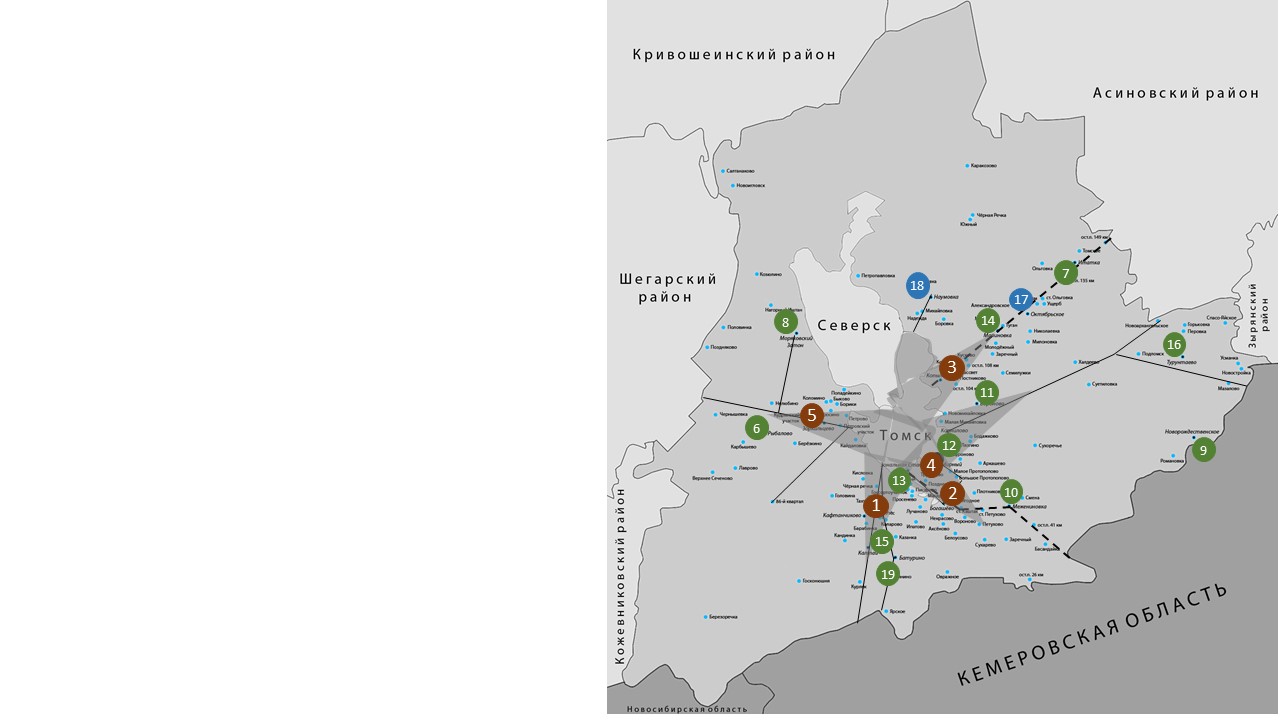 Рисунок 1. Схема перспективного зонирования инвестиционного роста Томского района1.  Оси интенсивного использования территории (промышленное и транспортное направление)Оси концентрации перспективных инвестиционных проектов, инновационных производств и сервисно-логистических услуг - это главные оси интенсивного социально-экономического развития Томского района. В них концентрируются базовые капиталоемкие объекты района: промышленные предприятия (перспективные объекты), сервисно-логистические объекты и главные гостинично-туристические комплексы. В данном контексте Заречное, Богашевское, Копыловское, Мирненское, Зоркальцевское сельские поселения полностью соответствуют применяемым критериям к секторам оси интенсивного развития. Здесь расположены важнейшие промышленные предприятия района: ЗАО «Научно-производственная фирма «Микран», ООО «Газпром торг Томск», ООО «Неотехника», ОАО «Копыловский керамический завод МПО», ООО «Красота Сила Молодость» и другие.Крупные сервисно-логистические предприятия: ООО «Газпромнефть - Аэро Томск», ООО «Аэропорт ТОМСК», ООО «Строительная Компания «Универсал» и другие.В Томском районе содержится большой потенциал в развитии сельского хозяйства, для чего необходимо строительство сети складских помещений, нахождения транспортных путей и рынков продаж. В тоже время необходимо строительство промышленных предприятий в медицинской, строительной сферах и производства экологически чистой продукции из пластмассы и стекла. Здесь же целесообразно размещать гипермаркеты крупных торговых сетей и большие торгово-развлекательные центры. В области социальной инфраструктуры планируется создание достаточной базы для развития человеческого капитала в том числе: реконструкция и капитальный ремонт образовательных учреждений, приобретение зданий для организации работы ФАП, строительство и капитальный ремонт домов культуры, физкультурно-оздоровительных комплексов, введение в эксплуатацию плоскостных спортивных сооружений, что является вполне достаточным для нужд сектора.2. Ось средней интенсивности использования территории (агропрозводственное и туристско-рекреационное направление)В данную ось включены большая часть сельских поселений Томского района, а именно Рыбаловское, Спасское, Итатское, Моряковское, Новорождественское, Межениновское, Воронинское, Корниловское, Зональненское, Малиновское, Калтайское и Турунтаевское сельские поселения.В области промышленного развития для зоны средней интенсивности явно прослеживается потенциал создания агропризводственного, рыбного и лесоперерабатывающего, туристского направлений. Аграрное направление может быть основано на предприятиях по выращиванию комплекса сельскохозяйственных культур в Новорождественском и Турунтаевском поселениях: ООО «Спас», ООО «Сибирское зерно», СПК «Луч», ООО «Мазаловская Нива», ООО «Перовское». Отдаленность поселений от административного центра Томского района станет условием производства экологически чистых продуктов. Лесоперерабатывающее направление может развиваться в Итатском поселении: по данным инвестиционного паспорта Томского района в нем существуют необходимые площади для предприятий лесоперерабатывающей промышленности.Туристское направление в Зоркальцевском, Воронинском, Спасском и Калтайском сельских поселениях может сформироваться на основе первого сельского парка «Околица», культурно-исторического комплекса «Семилуженкий казачий острог Николая Угодника», санаториев «Синий Утес», «Ключи», «Прометей», «Заповедное», «Космонавт» и многофункционального спортивно-рекреационного комплекса «Томские Альпы», комплекса «Посадский город», комплекса экологического туризма «Ларинский заказник», многофункционального культурно-досугового комплекса «Спасский», входящих в проект туристско-рекреационного кластера «Вершинино», строительство которых запланировано, а также уникального природного явления – Таловских чаш в Межениновском сельском поселении. В области социальной инфраструктуры схемой территориального планирования Томского района планируется создание достаточной базы для развития человеческого капитала, в том числе строительство корпусов школ и капитальный ремонт образовательных учреждений. В области инженерной инфраструктуры: строительство межпоселковых газопроводов высокого давления, газификация ряда населённых пунктов, реконструкция водопроводных сетей, станций водоподготовки и водоочистки, канализационных очистных сооружений, строительство котельных, реконструкция и модернизация их оборудования.В области сферы культуры и досуга строительство и капитальный ремонт домов культуры, физкультурно- оздоровительных комплексов, введение в эксплуатацию плоскостных спортивных сооружений в сельских поселениях.3. Ось низкой интенсивности использования территории (добыча полезных ископаемых)К оси низкой интенсивности использования территории относятся Октябрьское сельское поселение (месторождение ильменита территориально расположено в Малиновском и Октябрьском) и Наумовское сельское поселение. Особенностью данных поселений является наличие природных ресурсов, используемых в промышленном и гражданском строительстве: песок, глина, ПГС, известняк и строительный камень, которые могут дать начало развитию производства строительных материалов. В области социальной и инженерной инфраструктуры планируется приобретение здания ФАП, реконструкция спортивного объекта, капитальный ремонт школ, развитие систем водоснабжения и водоотведения.ПРИЛОЖЕНИЯК «СТРАТЕГИИ СОЦИАЛЬНО-ЭКОНОМИЧЕСКОГО РАЗВИТИЯ МО «ТОМСКИЙ РАЙОН» ДО 2025 ГОДА» Приложение 1 Целевые индикаторы и ожидаемые результаты социально-экономического развитияМО «Томский район»Приложение 2  План мер социально-экономической политики по приоритетным направлениям реализации СтратегииПриложение 3 Динамика основных показателей социально-экономического развития муниципального образования «Томский район» по сценариямПриложение 4 Перечень перспективных инвестиционных проектов, разработанных в целях реализации Стратегии социально-экономического развития МО «Томский район» до 2025 года»Приложение 5Перечень перспективных инфраструктурных проектов, разработанных в целях реализации Стратегии социально-экономического развития МО «Томский район» до 2025 года»СТР.Введение3ОЦЕНКА ДОСТИГНУТЫХ ЦЕЛЕЙ И ЗАДАЧ СОЦИАЛЬНО-ЭКОНОМИЧЕСКОГО РАЗВИТИЯ МУНИЦИПАЛЬНОГО ОБРАЗОВАНИЯ «ТОМСКИЙ РАЙОН»5ОЦЕНКА ТЕКУЩЕГО УРОВНЯ КОНКУРЕНТОСПОСОБНОСТИ МУНИЦИПАЛЬНОГО ОБРАЗОВАНИЯ «ТОМСКИЙ РАЙОН»17СТРАТЕГИЧЕСКАЯ ЦЕЛЬ, ЦЕЛИ И ЗАДАЧИ СОЦИАЛЬНО-ЭКОНОМИЧЕСКОГО РАЗВИТИЯ МУНИЦИПАЛЬНОГО ОБРАЗОВАНИЯ «ТОМСКИЙ РАЙОН» ДО 2025 ГОДА30ОЖИДАЕМЫЕ РЕЗУЛЬТАТЫ РЕАЛИЗАЦИИ СТРАТЕГИИ32СЦЕНАРИИ СОЦИАЛЬНО-ЭКОНОМИЧЕСКОГО РАЗВИТИЯ МУНИЦИПАЛЬНОГО ОБРАЗОВАНИЯ «ТОМСКИЙ РАЙОН»33СРОКИ И ЭТАПЫ РЕАЛИЗАЦИИ СТРАТЕГИИ41ОЦЕНКА ФИНАНСОВЫХ РЕСУРСОВ, НЕОБХОДИМЫХ ДЛЯ РЕАЛИЗАЦИИ СТРАТЕГИИ  43ИНФОРМАЦИЯ О МУНИЦИПАЛЬНЫХ ПРОГРАММАХ МУНИЦИПАЛЬНОГО ОБРАЗОВАНИЯ «ТОМСКИЙ РАЙОН», УТВЕРЖДАЕМЫХ В ЦЕЛЯХ РЕАЛИЗАЦИИ СТРАТЕГИИ44СИСТЕМА УПРАВЛЕНИЯ И МОНИТОРИНГА РЕАЛИЗАЦИИ СТРАТЕГИИ46ОПРЕДЕЛЕНИЕ НАПРАВЛЕНИЙ РАЗВИТИЯ ЭКОНОМИКИ, СОЦИАЛЬНОЙ СФЕРЫ И ИНФРАСТРУКТУРЫ МУНИЦИПАЛЬНОГО ОБРАЗОВАНИЯ «ТОМСКИЙ РАЙОН»  48ТЕРРИТОРИАЛЬНОЕ РАЗВИТИЕ МУНИЦИПАЛЬНОГО ОБРАЗОВАНИЯ «ТОМСКИЙ РАЙОН»59ПРИЛОЖЕНИЯПриложение 1. Целевые индикаторы и ожидаемые результаты социально-экономического развития МО «Томский район»Приложение 2. План мер социально-экономической политики по приоритетным направлениям реализации СтратегииПриложение 3. Динамика основных показателей социально-экономического развития муниципального образования «Томский район» по сценариямПриложение 4. Перечень перспективных инвестиционных проектовПриложение 5. Перечень перспективных инфраструктурных проектовИсточники финансовых ресурсовМлн. рублейБюджетные средства:18287,33Из федерального бюджета:1292,50Из областного бюджета11044,27Из местного бюджета5950,56Внебюджетные средства56617,10Собственные средства предприятий8363,60Привлеченные и заемные средства17741,00Средства сторонних инвесторов30375,00Денежные средства населения 137,50ИТОГО74904,43Наименование поселенияЧисленность населения, чел.%Заречное749110,4Зональненское68569,6Богашевское66929,3Моряковское60078,4Зоркальцевское58758,2Малиновское53897,5Копыловское45336,3Калтайское37185,2Мирненское34354,8Спасское29184,1Корниловское28474,0Воронинское26463,7Рыбаловское22573,1Турунтаевское22073,1Октябрьское21933,1Итатское21263Межениновское21122,9Новорождественское17452,4Наумовское7071Всего71754100Поселения зоны интенсивного использования территорииПоселения зоны интенсивного использования территорииПоселения зоны интенсивного использования территорииПоселения аграрно - рекреационные и селитебные зоны средней интенсивности использования территорииПоселения аграрно - рекреационные и селитебные зоны средней интенсивности использования территорииПоселения аграрно - рекреационные и селитебные зоны средней интенсивности использования территорииПоселения природно-рекреационного сектора низкой интенсивности использования территорииПоселения природно-рекреационного сектора низкой интенсивности использования территорииПоселения природно-рекреационного сектора низкой интенсивности использования территории1 - Заречное поселение2 - Богашевское поселение3 - Копыловское поселение4 - Мирненское поселение5 - Зоркальцевское поселение1 - Заречное поселение2 - Богашевское поселение3 - Копыловское поселение4 - Мирненское поселение5 - Зоркальцевское поселение7 - Итатское поселение8 - Моряковское поселение9 - Новорождественское поселение10 - Межениновское поселение11 - Воронинское поселение12 - Корниловское поселение13 - Зональненское поселение14 - Малиновское поселение15 - Калтайское поселение16 - Турунтаевское поселение1 - Заречное поселение2 - Богашевское поселение3 - Копыловское поселение4 - Мирненское поселение5 - Зоркальцевское поселение1 - Заречное поселение2 - Богашевское поселение3 - Копыловское поселение4 - Мирненское поселение5 - Зоркальцевское поселение7 - Итатское поселение8 - Моряковское поселение9 - Новорождественское поселение10 - Межениновское поселение11 - Воронинское поселение12 - Корниловское поселение17 - Октябрьское поселение18 - Наумовское поселение6 - Рыбаловское поселение6 - Рыбаловское поселение7 - Итатское поселение8 - Моряковское поселение9 - Новорождественское поселение10 - Межениновское поселение11 - Воронинское поселение12 - Корниловское поселение19 – Спасское поселениеНаименование индикатора Ед. измерения . ..Стратегическая Цель. Обеспечить в Томском районе достойный уровень и качество жизни населения, основанный на развитой инфраструктуре для обеспечения жизнедеятельности населения, удовлетворения важнейших жизненных потребностей, обеспечении социальными услугами, соответствующими принятым стандартамСтратегическая Цель. Обеспечить в Томском районе достойный уровень и качество жизни населения, основанный на развитой инфраструктуре для обеспечения жизнедеятельности населения, удовлетворения важнейших жизненных потребностей, обеспечении социальными услугами, соответствующими принятым стандартамСтратегическая Цель. Обеспечить в Томском районе достойный уровень и качество жизни населения, основанный на развитой инфраструктуре для обеспечения жизнедеятельности населения, удовлетворения важнейших жизненных потребностей, обеспечении социальными услугами, соответствующими принятым стандартамСтратегическая Цель. Обеспечить в Томском районе достойный уровень и качество жизни населения, основанный на развитой инфраструктуре для обеспечения жизнедеятельности населения, удовлетворения важнейших жизненных потребностей, обеспечении социальными услугами, соответствующими принятым стандартамСтратегическая Цель. Обеспечить в Томском районе достойный уровень и качество жизни населения, основанный на развитой инфраструктуре для обеспечения жизнедеятельности населения, удовлетворения важнейших жизненных потребностей, обеспечении социальными услугами, соответствующими принятым стандартамЧисленность населения (на конец года)тыс. человек71,172,975,51. Усиление экономического потенциала Томского района, основанного на инновационной и конкурентоспособной экономике1. Усиление экономического потенциала Томского района, основанного на инновационной и конкурентоспособной экономике1. Усиление экономического потенциала Томского района, основанного на инновационной и конкурентоспособной экономике1. Усиление экономического потенциала Томского района, основанного на инновационной и конкурентоспособной экономике1. Усиление экономического потенциала Томского района, основанного на инновационной и конкурентоспособной экономикеПрибыль прибыльных организациймлн. рублей2 185,62924,623822,36Объем поступлений налогов на совокупный доход в консолидированный бюджет Томской области с территории Томского районамлн. рублей66,394,0109,01.1. Обеспечение развития высокотехнологичных производств во всех отраслях экономики района (сельскохозяйственные и промышленные предприятия)1.1. Обеспечение развития высокотехнологичных производств во всех отраслях экономики района (сельскохозяйственные и промышленные предприятия)1.1. Обеспечение развития высокотехнологичных производств во всех отраслях экономики района (сельскохозяйственные и промышленные предприятия)1.1. Обеспечение развития высокотехнологичных производств во всех отраслях экономики района (сельскохозяйственные и промышленные предприятия)1.1. Обеспечение развития высокотехнологичных производств во всех отраслях экономики района (сельскохозяйственные и промышленные предприятия)Объем отгруженных товаров собственного производства, выполненных работ и услуг собственными силами по виду экономической деятельности "Обрабатывающие производства" по средним и крупным предприятияммлн. рублей19067,029297,044077,0Объем продукции сельского хозяйствамлн. рублей13215,018550,025258,01.2. Обеспечение улучшения инвестиционного климата и повышение качества привлеченных инвестиционных ресурсов в Томский район1.2. Обеспечение улучшения инвестиционного климата и повышение качества привлеченных инвестиционных ресурсов в Томский район1.2. Обеспечение улучшения инвестиционного климата и повышение качества привлеченных инвестиционных ресурсов в Томский район1.2. Обеспечение улучшения инвестиционного климата и повышение качества привлеченных инвестиционных ресурсов в Томский район1.2. Обеспечение улучшения инвестиционного климата и повышение качества привлеченных инвестиционных ресурсов в Томский районОбъем инвестиций в основной капитал за счет всех источников финансированиямлн. рублей1 191,61814,627921.3. Содействие развитию малых форм хозяйствования в Томском районе1.3. Содействие развитию малых форм хозяйствования в Томском районе1.3. Содействие развитию малых форм хозяйствования в Томском районе1.3. Содействие развитию малых форм хозяйствования в Томском районе1.3. Содействие развитию малых форм хозяйствования в Томском районеКоличество сельскохозяйственных животных в малых формах хозяйствованияголов6438645065001.4. Обеспечение развития малого и среднего предпринимательства на территории Томского района1.4. Обеспечение развития малого и среднего предпринимательства на территории Томского района1.4. Обеспечение развития малого и среднего предпринимательства на территории Томского района1.4. Обеспечение развития малого и среднего предпринимательства на территории Томского района1.4. Обеспечение развития малого и среднего предпринимательства на территории Томского районаЧисло субъектов малого и среднего предпринимательства в расчете на 10000 человек населенияед.3823873921.5. Улучшение условий и охраны труда в Томском районе 1.5. Улучшение условий и охраны труда в Томском районе 1.5. Улучшение условий и охраны труда в Томском районе 1.5. Улучшение условий и охраны труда в Томском районе 1.5. Улучшение условий и охраны труда в Томском районе Численность пострадавших в результате несчастных случаев на производстве на 1000 работников2,62,52,42. Рациональное использование природного капитала Томского района2. Рациональное использование природного капитала Томского района2. Рациональное использование природного капитала Томского района2. Рациональное использование природного капитала Томского района2. Рациональное использование природного капитала Томского районаКоличество предприятий, имеющих выбросы загрязняющих веществ в атмосферуед.5250462.1. Совершенствование системы природопользования на территории района2.1. Совершенствование системы природопользования на территории района2.1. Совершенствование системы природопользования на территории района2.1. Совершенствование системы природопользования на территории района2.1. Совершенствование системы природопользования на территории районаДобыча полезных ископаемыхмлн. рублей6,79,512,12.2. Обеспечение снижения негативного воздействия на окружающую среду в Томском районе2.2. Обеспечение снижения негативного воздействия на окружающую среду в Томском районе2.2. Обеспечение снижения негативного воздействия на окружающую среду в Томском районе2.2. Обеспечение снижения негативного воздействия на окружающую среду в Томском районе2.2. Обеспечение снижения негативного воздействия на окружающую среду в Томском районеВыбросы загрязняющих веществ в атмосферный воздухв расчете на одного жителя0,040,060,07Количество полигонов и пунктов накопления, сортировки и перегруза ТБОед.1122.3. Повышение эффективности использования природных ресурсов2.3. Повышение эффективности использования природных ресурсов2.3. Повышение эффективности использования природных ресурсов2.3. Повышение эффективности использования природных ресурсов2.3. Повышение эффективности использования природных ресурсовТерриториальные резервы для развития, всеготыс. кв.м.4 127 728,64 039 7423 953 6313. Повышение уровня и качества жизни населения на всей территории Томского района3. Повышение уровня и качества жизни населения на всей территории Томского района3. Повышение уровня и качества жизни населения на всей территории Томского района3. Повышение уровня и качества жизни населения на всей территории Томского района3. Повышение уровня и качества жизни населения на всей территории Томского районаСреднемесячная начисленная заработная плата работников крупных и средних предприятий рублей29312,045434,070877,0Ввод в эксплуатацию жилых домов за счет всех источников финансированиятыс. кв.м общей площади122,0141,4152,3Норматив минимальной обеспеченности населенияплощадью торговых объектов на территории Томского районакв. метров на 1000 человек319,1319,1319,13.1. Обеспечение доступности и качества образовательных услуг населению Томского района3.1. Обеспечение доступности и качества образовательных услуг населению Томского района3.1. Обеспечение доступности и качества образовательных услуг населению Томского района3.1. Обеспечение доступности и качества образовательных услуг населению Томского района3.1. Обеспечение доступности и качества образовательных услуг населению Томского районаДоля образовательных организаций района, функционирующих в соответствии с действующим законодательством Российской Федерации в сфере образования%8081,5853.2. Обеспечение физического и культурного развития населения Томского района3.2. Обеспечение физического и культурного развития населения Томского района3.2. Обеспечение физического и культурного развития населения Томского района3.2. Обеспечение физического и культурного развития населения Томского района3.2. Обеспечение физического и культурного развития населения Томского районаУдельный вес участвующих в культурной жизни Томского района в численности населения Томского района%15,418,021Удельный вес занимающихся физической культурой в численности населения Томского района%14,719,5243.3. Обеспечение доступности жилья и улучшения качества жилищных условий населения Томского района3.3. Обеспечение доступности жилья и улучшения качества жилищных условий населения Томского района3.3. Обеспечение доступности жилья и улучшения качества жилищных условий населения Томского района3.3. Обеспечение доступности жилья и улучшения качества жилищных условий населения Томского района3.3. Обеспечение доступности жилья и улучшения качества жилищных условий населения Томского районаПлощадь аварийного жилищного фонда кв. метров1498923,28885099,21522642,23Общая площадь жилых помещений, приходящаяся в среднем на одного жителя (на конец года) кв. метров21,923,625,13.4. Обеспечение безопасности населения Томского района 3.4. Обеспечение безопасности населения Томского района 3.4. Обеспечение безопасности населения Томского района 3.4. Обеспечение безопасности населения Томского района 3.4. Обеспечение безопасности населения Томского района Количество зарегистрированных правонарушений, посягающих на общественный порядок и общественную безопасностьед.3803303004. Сбалансированное территориальное развитие Томского района4. Сбалансированное территориальное развитие Томского района4. Сбалансированное территориальное развитие Томского района4. Сбалансированное территориальное развитие Томского района4. Сбалансированное территориальное развитие Томского районаДоля ассигнований, выделяемых в виде дотаций, иных межбюджетных трансфертов бюджетам сельских поселений по утвержденным методикам, в общем объеме ассигнований, предоставляемых в этих формах %951001004.1.  Обеспечение качественной транспортной инфраструктурой населения Томского района4.1.  Обеспечение качественной транспортной инфраструктурой населения Томского района4.1.  Обеспечение качественной транспортной инфраструктурой населения Томского района4.1.  Обеспечение качественной транспортной инфраструктурой населения Томского района4.1.  Обеспечение качественной транспортной инфраструктурой населения Томского районаПротяженность автомобильных дорог общего пользования с твердым покрытиемкм1164,01196,31228,34.2. Развитие коммунальной и коммуникационной инфраструктуры в Томском районе4.2. Развитие коммунальной и коммуникационной инфраструктуры в Томском районе4.2. Развитие коммунальной и коммуникационной инфраструктуры в Томском районе4.2. Развитие коммунальной и коммуникационной инфраструктуры в Томском районе4.2. Развитие коммунальной и коммуникационной инфраструктуры в Томском районеУровень аварийных ситуаций в системах теплоснабжения %311Уровень аварийных ситуаций в системах водоснабжения %15114.3. Обеспечение развития энергетической инфраструктуры в Томском районе4.3. Обеспечение развития энергетической инфраструктуры в Томском районе4.3. Обеспечение развития энергетической инфраструктуры в Томском районе4.3. Обеспечение развития энергетической инфраструктуры в Томском районе4.3. Обеспечение развития энергетической инфраструктуры в Томском районеУровень газификации природным газом жилищного фонда Томского района %33,4633,46344.4. Обеспечение комплексного территориального планирования и градостроительного проектирования Томского района4.4. Обеспечение комплексного территориального планирования и градостроительного проектирования Томского района4.4. Обеспечение комплексного территориального планирования и градостроительного проектирования Томского района4.4. Обеспечение комплексного территориального планирования и градостроительного проектирования Томского района4.4. Обеспечение комплексного территориального планирования и градостроительного проектирования Томского районаПлощадь, предназначенная для строительства, всеготыс. кв.м.37 145,337 145,342 717,15. Совершенствование системы муниципального управления Томского района5. Совершенствование системы муниципального управления Томского района5. Совершенствование системы муниципального управления Томского района5. Совершенствование системы муниципального управления Томского района5. Совершенствование системы муниципального управления Томского районаЧисленность работников органов местного самоуправлениячеловек436436436Расходы бюджета на органы местного самоуправлениятыс. рублей258288,6302188,8444014,55.1. Обеспечение эффективного управления муниципальным имуществом, в том числе земельным фондом в Томском районе5.1. Обеспечение эффективного управления муниципальным имуществом, в том числе земельным фондом в Томском районе5.1. Обеспечение эффективного управления муниципальным имуществом, в том числе земельным фондом в Томском районе5.1. Обеспечение эффективного управления муниципальным имуществом, в том числе земельным фондом в Томском районе5.1. Обеспечение эффективного управления муниципальным имуществом, в том числе земельным фондом в Томском районеОбъем поступлений доходов от использования муниципального имущества и земельных участков, находящихся в собственности муниципального образования «Томский район» в бюджет Томского района тыс. руб.3333,62681,03587,85.2. Обеспечение эффективного управления муниципальными финансами, в том числе через систему муниципальных закупок5.2. Обеспечение эффективного управления муниципальными финансами, в том числе через систему муниципальных закупок5.2. Обеспечение эффективного управления муниципальными финансами, в том числе через систему муниципальных закупок5.2. Обеспечение эффективного управления муниципальными финансами, в том числе через систему муниципальных закупок5.2. Обеспечение эффективного управления муниципальными финансами, в том числе через систему муниципальных закупокРейтинг Томского района среди муниципального образования Томской области по качеству управления бюджетным процессом степень качестваIIIIIIДоля расходов бюджета района, формируемых в рамках программ, в общем объеме расходов районного бюджета (без субвенций)%82 1001005.3. Повышение качества и доступности муниципальных услуг населению Томского района5.3. Повышение качества и доступности муниципальных услуг населению Томского района5.3. Повышение качества и доступности муниципальных услуг населению Томского района5.3. Повышение качества и доступности муниципальных услуг населению Томского района5.3. Повышение качества и доступности муниципальных услуг населению Томского районаСтепень удовлетворенности жителей Томского района качеством предоставления муниципальных услуг % от числа опрошенных7090905.4. Развитие информационного общества в Томском районе5.4. Развитие информационного общества в Томском районе5.4. Развитие информационного общества в Томском районе5.4. Развитие информационного общества в Томском районе5.4. Развитие информационного общества в Томском районеДоля жителей Томского района, использующих механизм получения муниципальных услуг в электронном виде% 21,470705.5. Развитие межсекторного, межмуниципального сотрудничества, муниципально-частного партнерства5.5. Развитие межсекторного, межмуниципального сотрудничества, муниципально-частного партнерства5.5. Развитие межсекторного, межмуниципального сотрудничества, муниципально-частного партнерства5.5. Развитие межсекторного, межмуниципального сотрудничества, муниципально-частного партнерства5.5. Развитие межсекторного, межмуниципального сотрудничества, муниципально-частного партнерстваНаличие межмуниципальных проектов (в форме соглашений)ед.-не менее одногоне менее одногоНаименованиеСроки реализацииИсполнительЦель 1. Усиление экономического потенциала Томского района, основанного на инновационной и конкурентоспособной экономикеЦель 1. Усиление экономического потенциала Томского района, основанного на инновационной и конкурентоспособной экономикеЦель 1. Усиление экономического потенциала Томского района, основанного на инновационной и конкурентоспособной экономике1.1. Обеспечение развития высокотехнологичных производств во всех отраслях экономики района (сельскохозяйственные и промышленные предприятия)В течение всего периодаАдминистрация Томского района, коммерческие организации1.1.1. Содействие в реализации проектов по товарному рыбоводству В течение всего периодаАдминистрация Томского района, коммерческие организации1.1.2. Техническое перевооружение сельскохозяйственных организацийВ течение всего периодаАдминистрация Томского района, коммерческие организации1.1.3. Внедрение ресурсосберегающих технологий в растениеводстве и животноводствеВ течение всего периодаАдминистрация Томского района, коммерческие организации1.1.4. Кредитование малых форм хозяйствованияВ течение всего периодаАдминистрация Томского района, коммерческие организации1.1.5. Организация закупа излишков сельскохозяйственной продукции в личных подсобных хозяйствах населенияВ течение всего периодаАдминистрация Томского района, коммерческие организации1.1.6. Содействие в обновлении основных производственных фондовВ течение всего периодаАдминистрация Томского района, коммерческие организации1.1.7. Создание производств по переработке мяса, производству мясных изделийВ течение всего периодаАдминистрация Томского района, коммерческие организации1.2. Обеспечение улучшения инвестиционного климата и повышение качества привлеченных инвестиционных ресурсов в Томский районВ течение всего периодаАдминистрация Томского района, коммерческие организации1.2.1. Разработка и реализация комплекса мер по формированию положительного имиджа Томского районаВ течение всего периодаАдминистрация Томского района, коммерческие организации1.2.2. Разработка бренда Томского района и стратегию маркетингового продвижения района В течение всего периодаАдминистрация Томского района, коммерческие организации1.2.3. Создать интернет портал Томского района В течение всего периодаАдминистрация Томского района, коммерческие организации1.2.4. Создание системы мониторинга и вовлечения в  реализацию федеральных и региональных инвестиционных и инфраструктурных проектовВ течение всего периодаАдминистрация Томского района1.3. Содействие развитию малых форм хозяйствования в Томском районеВ течение всего периодаАдминистрация Томского района, коммерческие организации1.3.1 Адресная поддержка населения в организации самозанятостиВ течение всего периодаАдминистрация Томского района1.3.2. Организация пунктов рынков сбыта продукции населения В течение всего периодаАдминистрация Томского района1.4. Обеспечение развития малого и среднего предпринимательства на территории Томского районаВ течение всего периодаАдминистрация Томского района, коммерческие организации1.4.1. Развитие инфраструктуры по поддержке малого и среднего предпринимательства в районеВ течение всего периодаАдминистрация Томского района1.4.2. Переориентация муниципальных закупок на малое и среднее предпринимательство района  В течение всего периодаАдминистрация Томского района1.4.3. Развитие внутреннего и въездного туризмаВ течение всего периодаАдминистрация Томского района1.4.4. Развитие системы муниципальной поддержки малого и среднего бизнесаВ течение всего периодаАдминистрация Томского района1.5. Улучшение условий и охраны труда в Томском районеВ течение всего периодаАдминистрация Томского района1.5.1. Увеличение количества рабочих мест соответствующих требованиям охраны труда на основе специальной оценки условий труда В течение всего периодаАдминистрация Томского района1.5.2. Снижение производственного травматизма и профессиональной заболеваемости работников организаций на территории Томского района  В течение всего периодаАдминистрация Томского районаЦель 2. Рациональное использование природного капитала Томского района Цель 2. Рациональное использование природного капитала Томского района Цель 2. Рациональное использование природного капитала Томского района 2.1. Совершенствование системы природопользования на территории районаВ течение всего периодаАдминистрация Томского района2.1.1. Обеспечить сохранение и воспроизводства ресурсной базы районаВ течение всего периодаАдминистрация Томского района2.1.2. Обеспечения экологической безопасностиВ течение всего периодаАдминистрация Томского района2.2. Обеспечение снижения негативного воздействия на окружающую среду в Томском районеВ течение всего периодаАдминистрация Томского района2.2.1. Организовать мониторинг несанкционированных свалок мусора и ТБО, ликвидация объектов несанкционированного размещения отходов  В течение всего периодаАдминистрация Томского района2.2.2. Разработка проектно-сметной документации и строительство объектов размещения твердых бытовых отходов В течение всего периодаАдминистрация Томского района2.2.2. Реализовать проекты по созданию мусороперерабатывающих производств В течение всего периодаАдминистрация Томского района2.3. Повышение эффективности использования природных ресурсов в Томском районе В течение всего периодаАдминистрация Томского района2.3.1. Вовлечение в хозяйственный оборот минерально-сырьевых, водных, земельных, древесных, биологических и рекреационных ресурсов в Томском районе В течение всего периодаАдминистрация Томского района2.3.2. Развитие промышленного использования возобновляемых природных ресурсов в Томском районе В течение всего периодаАдминистрация Томского районаЦель 3. Повышение уровня и качества жизни населения на всей территории Томского районаЦель 3. Повышение уровня и качества жизни населения на всей территории Томского районаЦель 3. Повышение уровня и качества жизни населения на всей территории Томского района3.1. Обеспечение доступности и качества образовательных услуг населению Томского районаВ течение всего периодаАдминистрация Томского района3.1.1.Материально-техническое оснащение учреждений системы образования, в том числе строительство общеобразовательных объектовВ течение всего периодаАдминистрация Томского района3.1.2. Достойная оплата труда работникам образования В течение всего периодаАдминистрация Томского района3.1.3. Обеспечение муниципальным жильем молодых работников образования В течение всего периодаАдминистрация Томского района3.1.4. Развитие дистанционных форм образования В течение всего периодаАдминистрация Томского района3.2. Обеспечение физического и культурного развития населения Томского районаВ течение всего периодаАдминистрация Томского района3.2.1. Материально-техническое оснащение учреждений физической культуры и спорта В течение всего периодаАдминистрация Томского района3.2.2. Обеспечение работников физической культуры и спорта муниципальным жильемВ течение всего периодаАдминистрация Томского района3.2.3. Достойная оплата труда работникам физической культуры и спортаВ течение всего периодаАдминистрация Томского района3.2.4. Материально-техническое оснащение учреждений культуры, искусстваВ течение всего периодаАдминистрация Томского района3.2.5. Обеспечение работников культуры и искусства муниципальным жильемВ течение всего периодаАдминистрация Томского района3.2.6. Достойная оплата труда работникам культуры и искусстваВ течение всего периодаАдминистрация Томского района3.2.7. Развитие дистанционных услуг в сфере культуры и искусства В течение всего периодаАдминистрация Томского района3.2.8. Развитие духовности, патриотизма и улучшения морально-психологического состояния населения района с участием некоммерческих организацийВ течение всего периодаАдминистрация Томского района3.3. Обеспечение доступности жилья и улучшения качества жилищных условий населения Томского районаВ течение всего периодаАдминистрация Томского района3.3.1. Обеспечение стабильного функционирования жилищно-коммунального хозяйства жилищных условийВ течение всего периодаАдминистрация Томского района3.3.2. Содействие в юридическом оформлении построенного индивидуального жилья В течение всего периодаАдминистрация Томского района3.3.3. Развитие индивидуального жилищного строительстваВ течение всего периодаАдминистрация Томского района3.3.4. Обеспечение доступности жилья в Томском районеВ течение всего периодаАдминистрация Томского района3.4. Обеспечение безопасности населения Томского районаВ течение всего периодаАдминистрация Томского районаЦель 4. Сбалансированное территориальное развитие Томского районаЦель 4. Сбалансированное территориальное развитие Томского районаЦель 4. Сбалансированное территориальное развитие Томского района4.1. Обеспечение качественной транспортной инфраструктурой населения Томского районаВ течение всего периодаАдминистрация Томского района4.1.1. Приоритетное направление развития авиа, ж/д транспорт В течение всего периодаАдминистрация Томского района4.1.2. Развитие сети автомобильных дорогВ течение всего периодаАдминистрация Томского района4.1.3. Создание логистических центров грузовых перевозок В течение всего периодаАдминистрация Томского района4.2. Развитие коммунальной и коммуникационной инфраструктуры в Томском районеВ течение всего периодаАдминистрация Томского района4.3. Обеспечение развития энергетической инфраструктуры в Томском районеВ течение всего периодаАдминистрация Томского района4.4. Обеспечение комплексного территориального планирования и градостроительного проектирования Томского районаВ течение всего периодаАдминистрация Томского районаЦель 5. Совершенствование системы муниципального  управления Томского районаЦель 5. Совершенствование системы муниципального  управления Томского районаЦель 5. Совершенствование системы муниципального  управления Томского района5.1. Обеспечение эффективного управления муниципальным имуществом, в том числе земельным фондом, в Томской районеВ течение всего периодаАдминистрация Томского района5.1.1. Инвентаризация муниципальных земель и оптимизация их использования В течение всего периодаАдминистрация Томского района5.1.2. Создание информационного пространства о возможном использовании земельных участков В течение всего периодаАдминистрация Томского района5.1.3. Оптимизация состава муниципального имущества  В течение всего периодаАдминистрация Томского района5.1.4. Уточнение границ поселений, фиксация границ в схемах территориального планирования В течение всего периодаАдминистрация Томского района5.2. Обеспечение эффективного управления муниципальными финансами, в том числе через систему муниципальных закупокВ течение всего периодаАдминистрация Томского района5.2.1. Расширение применения муниципальных закупок В течение всего периодаАдминистрация Томского района5.2.2. Расширение практик общественного контроля за деятельностью муниципальных учреждений В течение всего периодаАдминистрация Томского района5.3. Повышение качества и доступности муниципальных услуг населению Томского районаВ течение всего периодаАдминистрация Томского района5.3.1. Совершенствование структуры управления органов и структурных подразделений Администрации Томского районаВ течение всего периодаАдминистрация Томского района5.3.2. Совершенствование административных регламентов предоставления услугВ течение всего периодаАдминистрация Томского района5.3.3. Развитие служб «одного окна» В течение всего периодаАдминистрация Томского района5.3.4. Перевод муниципальных услуг в электронный формат предоставления В течение всего периодаАдминистрация Томского района5.3.5. Развитие аутсорсинга в оказании социальных услуг В течение всего периодаАдминистрация Томского района5.4. Развитие информационного общества в Томском районеВ течение всего периодаАдминистрация Томского района5.4.1.  Развитие охвата цифровым теле- радиовещанием территории района В течение всего периодаАдминистрация Томского района5.4.2. Развитие зоны скоростного интернета на территории района В течение всего периодаАдминистрация Томского района5.4.3. Развитие качества мобильной телефонной связи на территории района В течение всего периодаАдминистрация Томского района5.5. Развитие межсекторного, межмуниципального сотрудничества, муниципально-частного партнерстваВ течение всего периодаАдминистрация Томского района5.5.1. Развитие переговорных площадок для межсекторного, межмуниципального сотрудничества, муниципально-частного партнерстваВ течение всего периодаАдминистрация Томского района5.5.2. Создание системы муниципальной поддержки социальных инициативВ течение всего периодаАдминистрация Томского района5.5.3. Реализация межмуниципальных проектов В течение всего периодаАдминистрация Томского районаПоказательСценарий201520162017201820192020202120222023202420252020 / 2015, %2025 / 2015, %Численность населения (на конец года), тыс. человекИнерционный71,173,174,174,573,573,773,773,773,573,272,9103,66102,53Численность населения (на конец года), тыс. человекБазовый71,173,5774,5574,672,8372,973,373,774,174,575,5102,53106,19Численность населения (на конец года), тыс. человекАгломерационный71,173,574,475,376,277,177,978,879,780,681,5108,44114,63Прибыль прибыльных организаций, млн. руб.Инерционный2 185,62338,632490,652627,632745,872869,442998,563133,503274,513421,863575,84131,29163,60Прибыль прибыльных организаций, млн. руб.Базовый2 185,62338,632490,652627,632772,152924,623085,473255,173434,213623,093822,36133,81174,90Прибыль прибыльных организаций, млн. руб.Агломерационный2 185,62338,632490,652627,632798,432980,323174,043380,363600,083834,094083,30136,36186,80Объем поступлений налогов на совокупный доход в консолидированный бюджет Томской области с территории Томского района, млн. рублейИнерционный66,375,075,175,175,275,277,680,082,484,887,2131,52131,52Объем поступлений налогов на совокупный доход в консолидированный бюджет Томской области с территории Томского района, млн. рублейБазовый66,378,882,686,490,294,097,0100,0103,0106,0109,0141,78164,40Объем поступлений налогов на совокупный доход в консолидированный бюджет Томской области с территории Томского района, млн. рублейАгломерационный66,382,690,197,7105,2112,8116,4120,0123,6127,2130,8170,14197,29Объем отгруженных товаров собственного производства, выполненных работ и услуг собственными силами по виду экономической деятельности "Обрабатывающие производства" по средним и крупным предприятиям, млн. рублейИнерционный19067,019941,120815,221689,422563,523437,625802,428167,230532,032896,835261,6122,92184,94Объем отгруженных товаров собственного производства, выполненных работ и услуг собственными силами по виду экономической деятельности "Обрабатывающие производства" по средним и крупным предприятиям, млн. рублейБазовый19067,021113,023159,025205,027251,029297,032253,035209,038165,041121,044077,0153,65231,17Объем отгруженных товаров собственного производства, выполненных работ и услуг собственными силами по виду экономической деятельности "Обрабатывающие производства" по средним и крупным предприятиям, млн. рублейАгломерационный19067,022284,925502,828720,631938,535156,438703,642250,845798,049345,252892,4184,38277,40Объем продукции сельского хозяйства, млн. руб.Инерционный13215,012332,312555,012681,014664,715376,216087,716799,217510,718222,218933,7116,35143,27Объем продукции сельского хозяйства, млн. руб.Базовый13215,014282,015349,016416,017483,01855019891,621233,222574,823916,425258140,37191,13Объем продукции сельского хозяйства, млн. руб.Агломерационный13215,015024,016833,018642,020451,022260,023869,925479,827089,828699,730309,6168,44229,36Объем инвестиций в основной капитал за счет всех источников финансирования, млн. руб.Инерционный1 191,61191,11221,91291,11309,21327,51346,11364,91384,01403,41423,1111,41119,40Объем инвестиций в основной капитал за счет всех источников финансирования, млн. руб.Базовый1 191,61282,11389,51527,31664,81814,61977,92155,92349,92561,42792152,28234,30Объем инвестиций в основной капитал за счет всех источников финансирования, млн. руб.Агломерационный1 191,61390,51493,41609,91770,91948,02142,82357,12592,82852,03137,2163,48263,30Количество сельскохозяйственных животных в малых формах хозяйствования, голов Инерционный64386450645064506438643864386438643864386438100,00100,00Количество сельскохозяйственных животных в малых формах хозяйствования, голов Базовый64386450645064506450645065006500650065006500100,20100,96Количество сельскохозяйственных животных в малых формах хозяйствования, голов Агломерационный64386450645064506500650065006500655065506550100,96101,74Число субъектов малого и среднего предпринимательства в расчете на 10000 человек населения, ед.Инерционный382382382382382382382382382382382100,00100,00Число субъектов малого и среднего предпринимательства в расчете на 10000 человек населения, ед.Базовый382384384385386387388389390391392101,31102,62Число субъектов малого и среднего предпринимательства в расчете на 10000 человек населения, ед.Агломерационный382386388390392394396398400402404103,14105,80Численность пострадавших в результате несчастных случаев на производстве, на 1000 работников, чел.Инерционный2,62,62,62,62,62,62,62,62,62,62,6100,00100,00Численность пострадавших в результате несчастных случаев на производстве, на 1000 работников, чел.Базовый2,62,62,52,52,52,52,52,42,42,42,496,1592,31Численность пострадавших в результате несчастных случаев на производстве, на 1000 работников, чел.Агломерационный2,62,62,52,52,52,42,42,42,32,32,392,3188,50Количество предприятий, имеющих выбросы загрязняющих веществ в атмосферу, ед.Инерционный5252535458596062636465113,46125,00Количество предприятий, имеющих выбросы загрязняющих веществ в атмосферу, ед.Базовый525454565350505049474696,1588,46Количество предприятий, имеющих выбросы загрязняющих веществ в атмосферу, ед.Агломерационный525251504845423935333186,5459,62Добыча полезных ископаемых, млн. рублейИнерционный6,76,46,77,27,47,67,87,98,18,38,6113,43128,36Добыча полезных ископаемых, млн. рублейБазовый6,77,27,88,69,09,510,010,511,011,512,1141,79180,60Добыча полезных ископаемых, млн. рублейАгломерационный6,77,37,88,49,19,810,511,312,213,214,2146,27211,94Выбросы загрязняющих веществ в атмосферный воздух, в расчете на одного жителя, тоннИнерционный0,040,040,050,050,060,060,060,060,070,070,07150,00165,60Выбросы загрязняющих веществ в атмосферный воздух, в расчете на одного жителя, тоннБазовый0,040,050,060,060,060,060,060,060,060,060,06150,00127,50Выбросы загрязняющих веществ в атмосферный воздух, в расчете на одного жителя, тоннАгломерационный0,040,050,060,060,060,060,050,050,050,050,04150,0099,40Количество полигонов и пунктов накопления, сортировки и перегруза ТБО, ед.Инерционный11111111111100,00100,00Количество полигонов и пунктов накопления, сортировки и перегруза ТБО, ед.Базовый11111122222100,00200,00Количество полигонов и пунктов накопления, сортировки и перегруза ТБО, ед.Агломерационный11111122333100,00300,00Территориальные резервы для развития, всего, тыс. кв.м.Инерционный4127728,6412442641211264117829405718840397424022371400507539878533970705395363197,8795,78Территориальные резервы для развития, всего, тыс. кв.м.Базовый4127728,6409553240635874031891405718840397424022371400507539878533970705395363197,8795,78Территориальные резервы для развития, всего, тыс. кв.м.Агломерационный4127728,6410997940923064074709405718840397424022371400507539878533970705395363197,8795,78Среднемесячная начисленная заработная плата работников крупных и средних предприятий, рублейИнерционный2931230010,331401,432707,235720,238341,244462,240962,243583,249678,046204,2130,80157,63Среднемесячная начисленная заработная плата работников крупных и средних предприятий, рублейБазовый2931232536,435760,838985,242209,64543450522,655611,260699,865788,470877155,00241,80Среднемесячная начисленная заработная плата работников крупных и средних предприятий, рублейАгломерационный2931234353,839395,544437,349479,054520,860627,166733,472839,878946,185052,4186,00290,16Ввод в эксплуатацию жилых домов за счет всех источников финансирования, тыс. кв.м общей площадиИнерционный122,0123,2124,5125,7127,0128,2129,5130,8132,1133,4134,8105,08110,40Ввод в эксплуатацию жилых домов за счет всех источников финансирования, тыс. кв.м общей площадиБазовый122,0125,7129,5133,3137,3141,4143,5145,7147,9150,1152,3115,90124,90Ввод в эксплуатацию жилых домов за счет всех источников финансирования, тыс. кв.м общей площадиАгломерационный122,0125,7129,5133,3137,3141,4145,7150,0154,5159,2163,9115,90134,40Норматив минимальной обеспеченности населения площадью торговых объектов на территории Томского района, кв. метров на 1000 человекИнерционный319,1319,1319,1319,1319,1319,1319,1319,1319,1319,1319,1100,00100,00Норматив минимальной обеспеченности населения площадью торговых объектов на территории Томского района, кв. метров на 1000 человекБазовый319,1319,1319,1319,1319,1319,1319,1319,1319,1319,1319,1100,00100,00Норматив минимальной обеспеченности населения площадью торговых объектов на территории Томского района, кв. метров на 1000 человекАгломерационный319,1319,1319,1319,1319,1319,1319,1319,1319,1319,1319,1100,00100,00Доля образовательных организаций района, функционирующих в соответствии с действующим законодательством Российской Федерации в сфере образования, %Инерционный8080808080808080808080100,00100,00Доля образовательных организаций района, функционирующих в соответствии с действующим законодательством Российской Федерации в сфере образования, %Базовый8080,58181,581,581,58282,5838485101,88106,20Доля образовательных организаций района, функционирующих в соответствии с действующим законодательством Российской Федерации в сфере образования, %Агломерационный8081828384858687888990106,25112,50Удельный вес участвующих в культурной жизни Томского района в численности населения Томского района, %Инерционный15,415,415,415,415,415,415,415,415,415,415,4100,00100,00Удельный вес участвующих в культурной жизни Томского района в численности населения Томского района, %Базовый15,416,016,517,017,518,018,519,019,52021116,88136,40Удельный вес участвующих в культурной жизни Томского района в численности населения Томского района, %Агломерационный15,416171819202122232425129,87162,30Удельный вес занимающихся физической культурой в численности населения Томского района, %Инерционный14,714,714,714,714,714,714,714,714,714,714,7100,00100,00Удельный вес занимающихся физической культурой в численности населения Томского района, %Базовый14,715,116,518,019,019,52021222324132,65163,30Удельный вес занимающихся физической культурой в численности населения Томского района, %Агломерационный14,716182022242526272829163,27197,30Площадь аварийного жилищного фонда, кв. метровИнерционный1498923,281498923,31498923,31498923,31498923,31498923,31498923,31498923,31498923,31498923,31498923,3100,00100,00Площадь аварийного жилищного фонда, кв. метровБазовый1498923,281349031,01214127,91092715,1983443,6885099,2796589,3716930,4645237,3580713,6522642,259,0534,90Площадь аварийного жилищного фонда, кв. метровАгломерационный1498923,281349031,01214127,91092715,1928807,8789486,6671063,6570404,1484843,5412117,0350299,452,6723,40Общая площадь жилых помещений, приходящаяся в среднем на одного жителя, кв. метровИнерционный21,922,723,223,723,823,92424,124,224,324,4109,13111,42Общая площадь жилых помещений, приходящаяся в среднем на одного жителя, кв. метровБазовый21,922,923,623,623,623,623,924,124,424,725,1107,76114,61Общая площадь жилых помещений, приходящаяся в среднем на одного жителя, кв. метровАгломерационный21,923,123,724,324,925,225,525,826,126,426,7115,07121,92Количество зарегистрированных правонарушений, посягающих на общественный порядок и общественную безопасность, ед.Инерционный38037537036536035535034534033533093,4287,00Количество зарегистрированных правонарушений, посягающих на общественный порядок и общественную безопасность, ед.Базовый38037036035034033032532031530530086,8479,00Количество зарегистрированных правонарушений, посягающих на общественный порядок и общественную безопасность, ед.Агломерационный38037036035034033032031030029028086,8473,70Доля ассигнований, выделяемых в виде дотаций, иных межбюджетных трансфертов бюджетам сельских поселений по утвержденным методикам, в общем объеме ассигнований, предоставляемых в этих формах, %Инерционный9595959595959595959595100,00100,00Доля ассигнований, выделяемых в виде дотаций, иных межбюджетных трансфертов бюджетам сельских поселений по утвержденным методикам, в общем объеме ассигнований, предоставляемых в этих формах, %Базовый959595100100100100100100100100105,26105,20Доля ассигнований, выделяемых в виде дотаций, иных межбюджетных трансфертов бюджетам сельских поселений по утвержденным методикам, в общем объеме ассигнований, предоставляемых в этих формах, %Агломерационный959595100100100100100100100100105,26105,20Протяженность автомобильных дорог общего пользования с твердым покрытием, кмИнерционный11641164116411641164116411641164116411641164100,00100,00Протяженность автомобильных дорог общего пользования с твердым покрытием, кмБазовый116411641164116411641196,31202,71209,11215,51221,91228,3102,78105,52Протяженность автомобильных дорог общего пользования с твердым покрытием, кмАгломерационный1164116411641164116411641173,41290,81419,81561,81718,0100,00147,59Уровень аварийных ситуаций в системах теплоснабжения, % Инерционный33333333333100,00100,00Уровень аварийных ситуаций в системах теплоснабжения, % Базовый3322111111133,3333,33Уровень аварийных ситуаций в системах теплоснабжения, % Агломерационный3322111111133,3333,33Уровень аварийных ситуаций в системах водоснабжения, % Инерционный1515151515151515151515100,00100,00Уровень аварийных ситуаций в системах водоснабжения, % Базовый15129631111116,676,67Уровень аварийных ситуаций в системах водоснабжения, % Агломерационный15129631111116,676,67Уровень газификации природным газом жилищного фонда Томского района, % Инерционный33,4633,4633,4633,4633,4633,4633,4633,4633,4633,4633,46100,00100,00Уровень газификации природным газом жилищного фонда Томского района, % Базовый33,4633,4633,4633,4633,4633,463434343434100,00101,60Уровень газификации природным газом жилищного фонда Томского района, % Агломерационный33,4633,4633,4633,4634343636363838101,61113,60Площадь, предназначенная для строительства, всего, тыс. кв.м.Инерционный37 145,335659,534173,732687,931202,129716,230607,731499,232390,733282,234173,780,0092,00Площадь, предназначенная для строительства, всего, тыс. кв.м.Базовый37 145,337145,337145,337145,337145,337145,338259,739374,040488,441602,742717,1100,00115,00Площадь, предназначенная для строительства, всего, тыс. кв.м.Агломерационный37 145,338631,140116,941602,743088,544574,445911,647248,848586,149923,351260,5120,00138,00Численность работников органов местного самоуправления, человекИнерционный436436436436436436436436436436436100,00100,00Численность работников органов местного самоуправления, человекБазовый436436436436436436436436436436436100,00100,00Численность работников органов местного самоуправления, человекАгломерационный436436436436436436436436436436436100,00100,00Расходы бюджета на органы местного самоуправления, тыс. руб.Инерционный258288,6259078,2259078,2259078,2259078,2259078,2259078,2259078,2259078,2259078,2259078,2100,31100,31Расходы бюджета на органы местного самоуправления, тыс. руб.Базовый258288,6259078,2259078,2259078,2279804,5302188,8326363,9352473,0380670,9411124,5444014,5117,00171,9Расходы бюджета на органы местного самоуправления, тыс. руб.Агломерационный258288,6259078,2259078,2259078,2290167,6324987,7363986,2407664,6456584,3511374,4572739,4125,82221,7Объем поступлений доходов от использования муниципального имущества и земельных участков, находящихся в собственности муниципального образования «Томский район» в бюджет Томского района, тыс. руб.Инерционный3333,6339426042681268126812681268126812681268180,4280,42Объем поступлений доходов от использования муниципального имущества и земельных участков, находящихся в собственности муниципального образования «Томский район» в бюджет Томского района, тыс. руб.Базовый3333,6339426042681268126812841,93012,43193,13384,73587,880,42107,63Объем поступлений доходов от использования муниципального имущества и земельных участков, находящихся в собственности муниципального образования «Томский район» в бюджет Томского района, тыс. руб.Агломерационный3333,63394260426812841,93012,43193,13384,73587,83803,04031,290,37120,93Доля расходов бюджета района, формируемых в рамках программ, в общем объеме расходов районного бюджета (без субвенций), %Инерционный8282828282828282828282100,00100,00Доля расходов бюджета района, формируемых в рамках программ, в общем объеме расходов районного бюджета (без субвенций), %Базовый829095100100100100100100100100122,00122,00Доля расходов бюджета района, формируемых в рамках программ, в общем объеме расходов районного бюджета (без субвенций), %Агломерационный829095100100100100100100100100122,00122,00Степень удовлетворенности жителей Томского района качеством предоставления муниципальных услуг, % от числа опрошенныхИнерционный7075809090909090909090128,57128,57Степень удовлетворенности жителей Томского района качеством предоставления муниципальных услуг, % от числа опрошенныхБазовый7075809090909090909090128,57128,57Степень удовлетворенности жителей Томского района качеством предоставления муниципальных услуг, % от числа опрошенныхАгломерационный7075809090909090959595128,57135,71Доля жителей Томского района, использующих механизм получения муниципальных услуг в электронном виде, %Инерционный21,435,739,34757657070707070303,74327,10Доля жителей Томского района, использующих механизм получения муниципальных услуг в электронном виде, %Базовый21,447577070707070707575327,10350,47Доля жителей Томского района, использующих механизм получения муниципальных услуг в электронном виде, %Агломерационный21,447577070707575758085327,10397,20№ ппОбъектИнвесторЛокализация проектаОбъем инвестиций,млн. руб.Период реализацииI.Жилищное строительствоЖилищное строительствоЖилищное строительствоЖилищное строительствоЖилищное строительствоСтроительство жилого района «Южные ворота»ОАО «ТДСК»п. Зональная станция, Зональненское сельское поселение23800до 2019Строительство микрорайона «Северный парк»ООО Группа компаний «Карьероуправление»Заречное сельское поселение3000до 2017МКР в с.Рыбалово, Частные застройщикис. Рыбалово, Рыбаловское сельское поселение5402016-2025МКР в с.Корнилово, Частные застройщикис. Корнилово, Корниловское сельское поселение2402016-2025МКР в п.Рассвет, Частные застройщикип. Рассвет,Копыловское сельское поселение5312016-2025МКР в с.Богашево, Фонд «РЖС»В районе с.Богашево, Богашевского сельского поселения (залинейная часть)900до 2025МКР в д.Кисловка, Частные застройщикиВ районе д. Кисловка, Заречного сельского поселения7202016-2025МКР в Мирненском сельском поселении, Частные застройщикип. Трубачево, Мирненское сельское поселение 7202016-2025МКР в районе с.Лучаново, Частные застройщикиВ районе с. Лучаново, Богашевского сельского поселения3592016-2025МКР в районе с.Моряковский Затон, Частные застройщикиВ районе с. Моряковский затон, Моряковского сельского поселения7202016-2025МКР. п. Ключи, Частные застройщикип.Ключи, Богашевского сельского поселения2162016-2018МКР. д. Писарево, Фонд «РЖС»д.Писарево, Богашевского сельского поселения30002018-2025МКР. Новоспасский, Частные застройщикис. Коларово, Спасского сельского поселения1926 до 2025МКР. д. Губино, Частные застройщикид. Губино, Моряковского сельского поселения684до 2025МКР. с. Кафтанчиково 1-я очередь, Частные застройщикис. Кафтанчиково, Заречное сельское поселение10802016-2020МКР. с. Кафтанчиково 2-я очередь, Частные застройщикис. Кафтанчиково, Заречное сельское поселение576до 2025МКР. Технополигон,  МКП Томского района «Технополигон»п.Зональная Станция, Зональненского сельского поселения200002017-2025МКР.в с.Лучаново, Частные застройщикис. Лучаново, Богашевского сельского поселения7202016-2025МКР. д.Кудринский участок, Частные застройщикид. Кудринский участок, Зоркальцевского сельского поселения5042016-2025Строительство микрорайона «Хрустальная мечта»ООО «Кузбасс-ИнвестСтрой»п. Зональная Станция, Зональненское сельское поселение8200до 2025II.Промышленное производствоПромышленное производствоПромышленное производствоПромышленное производствоПромышленное производствоПромышленно-складской комплексООО «Артлайф»Калтайское сельское поселение2202016-2018Разработка Туганского ильменит-цирконового, рассыпного месторождения и строительство горно-обогатительного комбината мощностью 4 млн. тонн минеральных песков в годОАО «ТГОК Ильменит» с поясом сервисных технологических компаний, ООО «Изуриум Капитал Эдвайзерс Лтд»в районе д. Малиновка, Малиновское сельское поселение4 7502016-2020United food technologies – строительство спиртового заводаООО «Пивоварня Кожевниково»с. Зоркальцево,  Зоркальцевское сельское поселение7312016-2020Создание производственно-инженерной инфраструктурыОАО «Томское пиво»д. Черная Речка, Заречное сельское поселение1502016-2019Строительство производственных мощностей по переработке отходов пивоварения в корма для животноводства объемом 9,5 тыс. т в годОАО «Томское пиво»д. Черная Речка, Заречное сельское поселение300до 2022Строительство логистического склада, склада товарно-материальных ценностейОАО «Томское пиво»д. Черная Речка, Заречное сельское поселение6002019-2021Строительство подшипникового заводаООО «КузбассИнвестСтрой»п. Зональная Станция, Зональненское сельское поселение2016-2025Строительство стеклозавода Нет инвесторап. Копылово, Копыловское сельское поселениедо 2025Строительство НПЗ с причалом разгрузки/погрузки нефтепродуктовООО «Научно-производственное объединение ЭТН»с. Моряковский Затон, Моряковское сельское поселение2016-2025Строительство комбината по глубокой переработке древесины «Зеленая фабрика»ООО «Дерево-обрабатывающий комбинат«Зеленая фабрика»с. Итатка, Итатсткое сельское поселение5085до 2017Организация производства инулино-содержащих продуктов питания на основе растительного сырьяООО «Красота - Сад Мечты»с. Кафтанчиково, Заречное сельское поселение42,52016-2017Модернизация логистического центра класса А в Томской области ЗАО «Терминал»с. Зоркальцево, Зоркальцевское сельское поселение2016-2025III.Сельскохозяйственное производство и рыбоводствоСельскохозяйственное производство и рыбоводствоСельскохозяйственное производство и рыбоводствоСельскохозяйственное производство и рыбоводствоСельскохозяйственное производство и рыбоводствоСтроительство фермы крупного рогатого скота молочного направления на 240 головСПК (колхоз)  «Нелюбино»д. Кудринка, Зоркальцевское сельское поселение752016Строительство цеха по переработке и консервированию овощей ООО «Трубачево»п. Трубачево, Мирненское сельское поселение2016-2020Наращивание производственных мощностей молочного перерабатывающего заводаООО «Томское молоко»с. Нелюбино, Зоркальцевское сельское поселение2016-2025Завершение строительства фермы крупного рогатого скота молочного направления на 2000 голов дойного стадаООО «Кисловское»д. Кисловка, Заречное сельское поселение5002016 - 2017Строительство фермы крупного рогатого скота на 2500 голов дойного стада АООО «Китайско-российская компания по развитию сельского хозяйства»с. Кисловка, Заречное сельское поселение2016 -2017Реконструкция овощехранилища на 10 тыс. тонн в д. КисловкаООО «Кисловское»д. Кисловка, Заречное сельское поселение2016-2025Строительство животноводческого комплекса мясного направленияКФХ Колпаков М.П.с. Вершинино,Спасское сельское поселение1272016-2025Строительство объекта «Рыбоводно – воспроизводственный комплекс «Аквабиоцентр Томской области»АООО «Китайско-российская компания по развитию сельского хозяйства»д. Кандинка, Калтайское сельское поселение2016-2025Санация свинокомплекса ТомскийЗАО «Сибирская Аграная Группа»п. Копылово, Копыловское сельское поселение1 7652016-2017Молочный комплекс на 1600 голов дойного стадаООО «СПАС»д. Турунтаево, Турунтаевское сельское поселение5462016-2017Строительство молочного комплекса на 1800 голов дойного стада в с. РыбаловоООО «СПК Межениновский»с. Рыбалово, Рыбаловское сельское поселение20002016-2018Строительство специализированной площадки для убоя животных СПОК «Сибирская артель»Окр. д. Кандинка, Калтайское сельское поселение302016-2018IV.Транспорт Транспорт Транспорт Транспорт Транспорт Строительство автомобильной дороги Орловка - Красный Яр, протяженность -  (в границах Томского района - )Администрация Томской областиТомский район200до 2025 «Строительство скоростной автомобильной дороги «Томск – Тайга» (от жд. ст. Басандайка до границы Кемеровской области)ООО «Автодор-инвест»Томский район: пос. Мирный, пос. Межениновка, пос. Басандайка5 134,52018-2023Реконструкция автодороги Томск – Аэропорт  на участке 10 -  в Томском районе Томской области»ОГКУ «Томскавтодор»п. Мирный, Мирненское сельское поселение342,32017-2019Реконструкция автомобильной дороги Камаевка-Асино -Первомайское на участке км 0 -км 53 в Томской областиОГКУ «Томскавтодор»,Департамент транспорта, дорожной деятельности и связи Томской областиАсиновский, Томский районы3 446,72017-2019Строительство подъезда к терминалу аэропорта г. Томска с остановочными и парковочными площадками на участке км 19-км 20,185 автомобильной дороги Томск-АэропортОГКУ «Томскавтодор»,Департамент транспорта, дорожной деятельности и связи Томской областип. Мирный, Мирненское сельское поселение2742016-2020«Реконструкция аэропортового комплекса «Богашево» (г. Томск) (реконструкция искусственной взлетно-посадочной полосы)»ООО «Аэропорт ТОМСК»п. Мирный, Мирненское сельское поселение2 100,8до 2020Модернизация промышленногожелезнодорожного узла (станции) КопыловоАдминистрация Томской областис. Копылово, Копыловское сельское поселение1500до 2025Организация скоростного движения на линии Новосибирск – ТомскАдминистрация Томской областиТомская область, Томский район, Томск40002016-2025V.Туризм и рекреацияТуризм и рекреацияТуризм и рекреацияТуризм и рекреацияТуризм и рекреацияПервый сельский парк «Околица»ООО «Международный фестиваль - конкурс «Праздник Топора», ОГАУ «Центр делового сотрудничества и отдыха «Томь», НАУК «Сельский спортивно – досуговый комплекс» Зоркальцевского сельского поселенияс. Зоркальцево,Зоркальцевское сельское поселение5942016-2018Спортивно-оздоровительный комплекс «Томские Альпы» ООО «Спортивный круглогодичный комплекс «Том-Ски Альпы»с. Вершинино,Спасское сельское поселение42002017-2025Туристско-рекреационный кластер «Вершинино»Администрация Томского районас. Вершинино,Спасское сельское поселение2139,702017-2025Семилуженский культурно -исторический комплекс Администрация Томского районас. Семилужки, Воронинское сельское поселение122016-2025VI.Рациональное использование природного капиталаРациональное использование природного капиталаРациональное использование природного капиталаРациональное использование природного капиталаРациональное использование природного капиталаСтроительство мусороперерабатывающего заводаАдминистрация г. ТомскаКорниловское сельское поселение 342018-2025Строительство пункта накопления, сортировки и перегруза ТБО в окр. с. НелюбиноПредложение ООО «ИТП «Урбаника»Томский район, Зоркальцевское сельское поселение35до 2025Строительство пункта накопления, сортировки и перегруза ТБО окр. с. ТурунтаевоПредложение ООО «ИТП «Урбаника»Томский район, Турунтаевское сельское поселение18до 2025Строительство полигона ТБО и мусороперерабатывающего комплекса производительностью ~ 80 тыс. т/год в комплексе со станцией мусоросортировки и мусоропереработкиСтроительство полигона ТБО – «ССП-СтройСтандарт»с. Сухоречье, Воронинское сельское поселение222018-2021Восстановление и экологическая реабилитация пруда Верхнее Сеченово на р. Порос в д. Верхнее Сеченово Томского района Департамент природных ресурсов и охраны окружающей среды Томской областиТомский район6,42016Восстановление и экологическая реабилитация оз. Мочище в с. Вершинино Томского района Департамент природных ресурсов и охраны окружающей среды Томской областиТомский район4,72016Восстановление и экологическая реабилитация пруда Семилужный на безымянном ручье в с. Семилужки Томского района Департамент природных ресурсов и охраны окружающей среды Томской областиТомский район1,72016Строительство защитной дамбы обвалования, совмещенной с автодорогой протяженностью  в д. Попадейкино (мкр.Элеонор)ЗАО «Элеонор»д. Попадейкино Зоркальцевского сельского поселения 1500до 2025 Капитальный ремонт ограждающей дамбы с. Моряковский ЗатонАдминистрация Томской областиАдминистрация Томского районас.Моряковский Затон Моряковского сельского поселения 200до 2025Плотина в п. Копылово (реконструкция)Администрация Томской областиКопыловское сельское поселение 150до 2025VII.Связь и информатизацияСвязь и информатизацияСвязь и информатизацияСвязь и информатизацияСвязь и информатизацияСтроительство новых базовых станций и расширение зоны охвата территории района и выравнивание зон покрытия всех сотовых операторовЧастный инвесторТомский район242016-2020 Создание сетей сотовой связи следующего поколения (LTE)Частный инвесторТомский район192020-2025 Перевод всех АТС района на цифровое оборудованиеЧастный инвесторТомский район30до 2025 Развитие транспортной сети передачи данных, модернизация оконечных устройств систем ВОЛСЧастный инвесторТомский район242020-2025 Переход на цифровое телерадиовещание, стандарта DVB модернизация оборудования телепередатчиков расположенных на территории района.Частный инвесторТомский район32до 2025 № ппОбъектМесторасположениеОбъем инвестиций,млн. руб.Период реализацииОснованиеIОбразованиеСтроительство пристройки (корпуса) МАОУ «Калтайская СОШ»с. Калтай, Калтайское сельское поселение138,02019Комплекс мер по созданию новых и сохранению существующих ученических мест в Томской области на период до 2025 года, утверждённый Губернатором Томской областиРеконструкция МБОУ «Богашевская СОШ»с. Богашево, Богашевское сельское поселение138,02017Комплекс мер по созданию новых и сохранению существующих ученических мест в Томской области на период до 2025 года, утверждённый Губернатором Томской областиРеконструкция МАОУ «Копыловская СОШ»п. Копылово, Копыловское сельское поселение131, 92016Комплекс мер по созданию новых и сохранению существующих ученических мест в Томской области на период до 2025 года, утверждённый Губернатором Томской областиСтроительство пристройки (корпуса) МБОУ «Корниловская СОШ»с. Корнилово, Корниловское сельское поселение225,52016Комплекс мер по созданию новых и сохранению существующих ученических мест в Томской области на период до 2025 года, утверждённый Губернатором Томской областиРеконструкция МАОУ «Итатская СОШ»с. Томское, Итатское сельское поселение110,42019Комплекс мер по созданию новых и сохранению существующих ученических мест в Томской области на период до 2025 года, утверждённый Губернатором Томской областиСтроительство нового корпуса МБОУ «Зональненская СОШ»п. Зональная станция, Зональненское сельское поселение490,82019Комплекс мер по созданию новых и сохранению существующих ученических мест в Томской области на период до 2025 года, утверждённый Губернатором Томской областиКапитальный ремонт МБОУ «Межениновская  СОШ» Томского районас. Межениновка, Межениновское сельское поселение58,22016Комплекс мер по созданию новых и сохранению существующих ученических мест в Томской области на период до 2025 года, утверждённый Губернатором Томской областиКапитальный ремонт МБОУ «Рыбаловская СОШ» Томского районас. Рыбалово, Рыбаловское сельское поселение99,02017Комплекс мер по созданию новых и сохранению существующих ученических мест в Томской области на период до 2025 года, утверждённый Губернатором Томской областиКапитальный ремонт МБОУ «Нелюбинская СОШ» Томского районад. Нелюбино, Зоркальцевское сельское поселение85,62018Комплекс мер по созданию новых и сохранению существующих ученических мест в Томской области на период до 2025 года, утверждённый Губернатором Томской областиКапитальный ремонт МБОУ «Октябрьская СОШ» Томского районас. Октябрьское, Октябрьское сельское поселение79,52019Комплекс мер по созданию новых и сохранению существующих ученических мест в Томской области на период до 2025 года, утверждённый Губернатором Томской областиКапитальный ремонт МАОУ «Калтайская СОШ» Томского районад. Кандинка, Калтайское сельское поселение42,82019Комплекс мер по созданию новых и сохранению существующих ученических мест в Томской области на период до 2025 года, утверждённый Губернатором Томской областиКапитальный ремонт МБОУ «Молодежненская СОШ» Томского районап. Молодёжный, Малиновское сельское поселение118,92020Комплекс мер по созданию новых и сохранению существующих ученических мест в Томской области на период до 2025 года, утверждённый Губернатором Томской областиКапитальный ремонт МОУ "Новорождественская СОШ им.Овчинникова В.И." Томского районас. Новорождественское, Новорождественское сельское поселение142,12020Комплекс мер по созданию новых и сохранению существующих ученических мест в Томской области на период до 2025 года, утверждённый Губернатором Томской областиКапитальный ремонт МБОУ «Зоркальцевская СОШ» Томского районас. Зоркальцево, Зоркальцевское сельское поселение140,62021Комплекс мер по созданию новых и сохранению существующих ученических мест в Томской области на период до 2025 года, утверждённый Губернатором Томской областиКапитальный ремонт МБОУ «Петуховская СОШ» Томского районад. Петухово, Богашевское сельское поселение72,82025Комплекс мер по созданию новых и сохранению существующих ученических мест в Томской области на период до 2025 года, утверждённый Губернатором Томской областиКапитальный ремонт МБОУ «Халдеевская ООШ» Томского районад. Халдеево, Турунтаевское сельское поселение36,22021Комплекс мер по созданию новых и сохранению существующих ученических мест в Томской области на период до 2025 года, утверждённый Губернатором Томской областиКапитальный ремонт МОУ «Семилужинская СОШ» Томского районас. Семилужки, Воронинское сельское поселение100,42020Комплекс мер по созданию новых и сохранению существующих ученических мест в Томской области на период до 2025 года, утверждённый Губернатором Томской областиКапитальный ремонт МОУ «Турунтаевская СОШ» Томского районас. Турунтаево, Турунтаевское сельское поселение59,02020Комплекс мер по созданию новых и сохранению существующих ученических мест в Томской области на период до 2025 года, утверждённый Губернатором Томской областиКапитальный ремонт МОУ «Новоархангельская СОШ» Томского районас. Новоархангельское, Турунтаевское сельское поселение42,42022Комплекс мер по созданию новых и сохранению существующих ученических мест в Томской области на период до 2025 года, утверждённый Губернатором Томской областиКапитальный ремонт МАОУ «Спасская СОШ» Томского района с. Батурино, Спасское сельское поселение104,52024Комплекс мер по созданию новых и сохранению существующих ученических мест в Томской области на период до 2025 года, утверждённый Губернатором Томской областиКапитальный ремонт МАОУ «Спасская СОШ» Томского района п. Синий утес, Спасское сельское поселение89,52025Комплекс мер по созданию новых и сохранению существующих ученических мест в Томской области на период до 2025 года, утверждённый Губернатором Томской областиКапитальный ремонт МБОУ «Наумовская СОШ» Томского районад. Наумовка, Наумовское сельское поселение81,72025Комплекс мер по созданию новых и сохранению существующих ученических мест в Томской области на период до 2025 года, утверждённый Губернатором Томской областиКапитальный ремонт МБОУ «Лучановская СОШ» Томского районас. Лучаново, Богашевское сельское поселение116,32022Комплекс мер по созданию новых и сохранению существующих ученических мест в Томской области на период до 2025 года, утверждённый Губернатором Томской областиКапитальный ремонт МБОУ «Поросинская СОШ» Томского районад. Поросино, Зоркальцевское сельское поселение95,72022Комплекс мер по созданию новых и сохранению существующих ученических мест в Томской области на период до 2025 года, утверждённый Губернатором Томской областиКапитальный ремонт МБОУ «Рассветовская СОШ» Томского районап. Рассвет, Копыловское сельское поселение143,72022Комплекс мер по созданию новых и сохранению существующих ученических мест в Томской области на период до 2025 года, утверждённый Губернатором Томской областиКапитальный ремонт МБОУ «Корниловская СОШ» Томского районас. Корнилово, Корниловское сельское поселение86,62023Комплекс мер по созданию новых и сохранению существующих ученических мест в Томской области на период до 2025 года, утверждённый Губернатором Томской областиКапитальный ремонт МБОУ «Чернореченская СОШ» Томского районад. Черная речка, Заречное сельское поселение153,12023Комплекс мер по созданию новых и сохранению существующих ученических мест в Томской области на период до 2025 года, утверждённый Губернатором Томской областиКапитальный ремонт МБОУ «Кисловская СОШ» Томского районад. Кисловка, Заречное сельское поселение155,62024Комплекс мер по созданию новых и сохранению существующих ученических мест в Томской области на период до 2025 года, утверждённый Губернатором Томской областиКапитальный ремонт МБОУ «Зональненская СОШ» Томского районап. Зональная станция, Зональненское сельское поселение320,52024Комплекс мер по созданию новых и сохранению существующих ученических мест в Томской области на период до 2025 года, утверждённый Губернатором Томской областиКапитальный ремонт МБОУ «Мирненская СОШ» Томского районап. Мирный, Мирненское сельское поселение112,52025Комплекс мер по созданию новых и сохранению существующих ученических мест в Томской области на период до 2025 года, утверждённый Губернатором Томской областиСтроительство детского сада-начальной школы в МКР «Южные ворота»п. Зональная станция, Зональненское сельское поселение138,02017Строительство детского сада в МКР «Северный парк»Заречное сельское поселение80,02018Строительство школы в МКР «Северный парк»Заречное сельское поселение380,02018IIЗдравоохранениеПриобретение здания для организации работы ФАПс. Итатка, с. Коларово, д. Петрово, д.Белоусово,  д.Романовка, д. Борики; д. Новоархангельское, с. Зоркальцево, с. Кудринский участок, д. Березкино, с. Наумовка,п. Басандайка, с. Тахтамышево, д. Половинка, п. Аэропорт, п. Мирный, д. Козюлино, д. Воронино, п. Заречный57,02016-2025ГП «Развитие здравоохранения в Томской области»Строительство поликлиники в МКР «Южные ворота»п. Зональная станция, Зональненское сельское поселение150,02018Строительство поликлиники в МКР «Северный парк»Заречное сельское поселение150,02018Реконструкция Моряковской участковой больницыс. Моряковский Затон, Моряковское сельское поселение40,02016IIIКультура, физическая культура и массовый спортСтроительство Дома культуры в с. Корниловос. Корнилово, Корниловское сельское поселение72,02016ГП «Развитие сельского хозяйства и регулируемых рынков в Томской области»Строительство Дома культуры в Богашевос. Богашево, Богашевское сельское поселение54,02018ГП «Развитие сельского хозяйства и регулируемых рынков в Томской области»Строительство Дома культуры в с. Зоркальцевос. Зоркальцево, Зоркальцевское сельское поселение38,02019ГП «Развитие сельского хозяйства и регулируемых рынков в Томской области»Строительство Дома культуры в с. Курлекс. Курлек, Калтайское сельское поселение16,02020ГП «Развитие сельского хозяйства и регулируемых рынков в Томской области»Строительство Дома культуры в д. Кандинкад. Кандинка, Калтайское сельское поселение16,02016ГП «Развитие сельского хозяйства и регулируемых рынков в Томской области»Капитальный ремонт Домов культуры с. Моряковский Затон,с. Рыбаловос. Новорождественское, п. Зональная Станция, п. Рассвет54,02016-2025ГП «Развитие сельского хозяйства и регулируемых рынков в Томской области»Строительство пришкольных стадионовс. Томское, д. Кисловка, п. Рассвет36,02016-2025ГП «Развитие сельского хозяйства и регулируемых рынков в Томской области»Реконструкция стадионовп. Зональная Станция, с. Рыбалово, с. Октябрьское, с. Семилужки24,02016-2025ГП «Развитие сельского хозяйства и регулируемых рынков в Томской области»Строительство спортивных комплексовс. Богашево, с. Корнилово, п. Мирный72,02016-2025ГП «Развитие сельского хозяйства и регулируемых рынков в Томской области»Строительство плоскостных спортивных сооружений (спортивные площадки и хоккейные коробки)с. Межениновка, с. Кафтанчиково, с. Турунтаево, с. Лучаново, с. Калтай, с.Курлек, с. Батурино, с. Зоркальцево, с. Александровское, д. Воронино, д. Поросино, п. Синий Утёс60до 2025ГП «Развитие сельского хозяйства и регулируемых рынков в Томской области»IVВодоснабжениеСтроительство станций водоподготовки в п. Копылово, реконструкции станции в с. Томское  п.Копылово, Копыловского сельского поселения, с.Томское, Итатского сельского поселения54,00до 2020ГП «Модернизация коммунальной инфраструктуры Томской области в 2013 – 2017 годы»Реконструкция водопроводных сетей в с. Курлек, с. Калтай и д. Кандинка с.Курлек, с.Калтай д. Кандинка, Калтайского сельского поселения10до 2020ГП «Модернизация коммунальной инфраструктуры Томской области в 2013 – 2017 годы»Реконструкция водопроводных сетей в с. Малиновка с.Малиновка, Малиновского сельского поселения8до 2020ГП «Модернизация коммунальной инфраструктуры Томской области в 2013 – 2017 годы»Реконструкция станции водоподготовки в с. Октябрьское с.Октябрьское, Октябрьского сельского поселения26до 2020ГП «Модернизация коммунальной инфраструктуры Томской области в 2013 – 2017 годы»Реконструкция объектов водоснабжения (скважин, водопроводов) в с. Александровское Томского района с.Александровское, Малиновского сельского поселения14до 2020ГП «Модернизация коммунальной инфраструктуры Томской области в 2013 – 2017 годы»Обустройство водозабора в п. Молодежный п.Молодежный, Малиновского сельского поселения18до 2020ГП «Модернизация коммунальной инфраструктуры Томской области в 2013 – 2017 годы»Обустройство зон санитарной охраны 40 водозаборных скважин МО «Томский район»9,52016-2017ГП «Модернизация коммунальной инфраструктуры Томской области в 2013 – 2017 годы»Реконструкция водопроводных сетей п. Зональная Станция Томского района Томской области п.Зональная Станция, Зональненского сельского поселения322016-2017ГП «Модернизация коммунальной инфраструктуры Томской области в 2013 – 2017 годы»Наружное водоснабжение микрорайона индивидуальной застройки «Красивый пруд» п. Зональная Станция Томского района Томской области мкр. Красивый Пруд п.Зональная Станция, Зональненского сельского поселения252018-2019ГП «Модернизация коммунальной инфраструктуры Томской области в 2013 – 2017 годы»Строительство системы  водоснабжения микрорайона Новоспасский с. Коларово Томского района Томской области мкр.Новоспасский, с.Коларово, Спасского сельского поселения122016-2017ГП «Модернизация коммунальной инфраструктуры Томской области в 2013 – 2017 годы»Реконструкция станции водоочистки в с. Томское Томского района Томской области с.Томское, Итатского сельского поселения1,5до 2020ГП «Модернизация коммунальной инфраструктуры Томской области в 2013 – 2017 годы»VВодоотведениеКанализационные очистные сооружения в д. Кисловка (реконструкция) д.Кисловка, Заречного сельского поселения60до 2020ГП «Модернизация коммунальной инфраструктуры Томской области в 2013 – 2017 годы»Канализационные очистные сооружения в с. Моряковский Затон (реконструкция) с.Моряковский Затон, Моряковского сельского поселения60до 2020ГП «Модернизация коммунальной инфраструктуры Томской области в 2013 – 2017 годы»Канализационные очистные сооружения в с. Лучаново (реконструкция) с.Лучаново, Богашевского сельского поселения60до 2020ГП «Модернизация коммунальной инфраструктуры Томской области в 2013 – 2017 годы»Канализационные очистные сооружения в с. Томское (реконструкция) с.Томское, Итатского сельского поселения60до 2020ГП «Модернизация коммунальной инфраструктуры Томской области в 2013 – 2017 годы»Канализационные очистные сооружения в п. Мирный (реконструкция) п.Мирный, Мирненское сельское поселение 60до 2020ГП «Модернизация коммунальной инфраструктуры Томской области в 2013 – 2017 годы»Канализационные очистные сооружения в д. Воронино (реконструкция) д.Воронино, Воронинское сельское поселение 60до 2020ГП «Модернизация коммунальной инфраструктуры Томской области в 2013 – 2017 годы»Канализационные очистные сооружения в д. Петрово (реконструкция) д.Петрово, Зоркальцевское сельское поселение 60до 2020ГП «Модернизация коммунальной инфраструктуры Томской области в 2013 – 2017 годы»Канализационные очистные сооружения в д. Борики (реконструкция) д.Борики, Зоркальцевское сельское поселение 60до 2017ГП «Модернизация коммунальной инфраструктуры Томской области в 2013 – 2017 годы»Реконструкция системы канализации и сточных вод в с. Октябрьское (реконструкция очистных сооружений)с.Октябрьское, Октябрьское сельское поселение 60до 2020ГП «Модернизация коммунальной инфраструктуры Томской области в 2013 – 2017 годы»Реконструкция канализационных очистных сооружений в д. Большое Протопопово без изменения производительностид.Большое Протопопово, Мирненское сельское поселение 60до 2022ГП «Модернизация коммунальной инфраструктуры Томской области в 2013 – 2017 годы»Реконструкция канализационных очистных сооружений в п. Аэропорт без изменения производительностип.Аэропорт, Мирненское сельское поселение 60до 2022ГП «Модернизация коммунальной инфраструктуры Томской области в 2013 – 2017 годы»VIГазоснабжениеГазопровод-отвод и ГРС Итатка до н.п. Итаткас. Итатка, Итатского сельского поселения2,52016-2020ГП «Повышение энергоэффективности в Томской области»Газопровод межпоселковый до ГРС ИтаткаИтатское сельское поселение34,02016-2020ГП «Повышение энергоэффективности в Томской области»Газоснабжение с. Итатка Томского района Томской области (протяженность – , количество домовладений – 518 ед.)с. Итатка, Итатского сельского поселения68,52016-2018ГП «Повышение энергоэффективности в Томской области»Развитие газораспределительной сети в д. Кисловка (в старой и новой частях), д. КафтанчиковоЗаречное сельское поселение46,02018-2025ГП «Повышение энергоэффективности в Томской области»Газоснабжение с. Кафтанчиково Томского района Томской области. III очередь (протяженность – , количество домовладений с ТУ – 302 ед.)с. Кафтанчиково, Заречного сельского поселения32,02018-2023ГП «Повышение энергоэффективности в Томской области»Реконструкция ГРС Чернореченская, в связи с увеличением ее производительностид.Кисловка, Заречного сельского поселения39,02017-2018ГП «Повышение энергоэффективности в Томской области»Межпоселковый газопровод отГРС-2 до с. Семилужки Томского района Томской области (протяженность – ) Воронинское сельское поселение23,02020-2025ГП «Повышение энергоэффективности в Томской области»Межпоселковый газопроводот с. Семилужки до с. Александровское Томского района Томской области (протяженность – 16,0км)Воронинское и Малиновское сельские поселения34,02020-2025ГП «Повышение энергоэффективности в Томской области»Газоснабжение с. Богашево Томского района Томской области. II очередь (протяженность – , количество домовладений – 478 ед.)с. Богашево, Богашевского сельского поселения43,076,02017-2020ГП «Повышение энергоэффективности в Томской области»Газоснабжение д. Поросино Томского района Томской области (протяженность – , количество домовладений с ТУ – 412 ед.)д. Поросино, Зоркальцевского сельского поселения32,12018-2020ГП «Повышение энергоэффективности в Томской области»Ликвидация ГРС «АГНКС (Зональная)» из зоны планируемого размещения жилой застройки и перевод потребителей природного газа на ГРС «Апрель либо на ГРС-3п. Зональная Станция, Зональненского сельского поселения45,0до 2025ГП «Повышение энергоэффективности в Томской области»Газоснабжение с. Моряковский Затон Томского района Томской области. IV этап  (протяженность – , количество домовладений с ТУ – 53 ед.)с. Моряковский Затон, Моряковского сельского поселения8,02018-2020ГП «Повышение энергоэффективности в Томской области»Корректировка сети газоснабжения мкр. «Мирный» (II очередь, 4 этап), (протяженность – , количество домовладений с ТУ – 51 ед.)Мкр. Мирный, Мирненского сельского поселения4,52018-2020ГП «Повышение энергоэффективности в Томской области»Газоснабжение д. Большое Протопопово, д. Малое Протопопово и п. Мирный Томского района Томской области. IV этап (протяженность – )Мкр. Мирный, Мирненского сельского поселения5,62017-2020ГП «Повышение энергоэффективности в Томской области»Строительство распределительных газопроводов до п. Зональная станция и д. Позднеево с источниками ГРС «Апрель» либо ГРС-3; развитие внутрипоселковой газораспределительной сети низкого давления для газификации жилищного фонда п. Зональная станция, д. ПозднеевоЗональненское сельское поселение120,0до 2025ГП «Повышение энергоэффективности в Томской области»Развитие газораспределительной сети низкого давления для газификации жилищного фонда п. Малиновка, п. ЗаречныйМалиновское сельское поселение69,0до 2025ГП «Повышение энергоэффективности в Томской области»Строительство межпоселкового газопровода до д. Большое Протопопово, М. Протопоповод. Большое Протопопово и д. Малое Протопопово, Мирненского сельского поселения7,02017-2020ГП «Повышение энергоэффективности в Томской области»Строительство межпоселковых газопроводов до с. Октябрьское, д. Николаевка, развитие газораспределительной сети низкого давления для газификации жилищного фонда с. Октябрьское, д. Николаевка, Октябрьского сельского поселения34,0до 2025ГП «Повышение энергоэффективности в Томской области»Строительство лупинга от ГРС-3 до с. Лучаново, увеличивающего пропускную способность межпоселкового газопровода «ГРС-3 – Синий утес»Богашевское сельское поселение45,0до 2025ГП «Повышение энергоэффективности в Томской области»Межпоселковый газопровод от ГРС Апрель до ГРС АГНКС в п. Зональная станция п. Зональная Станция, Зональненского сельского поселения29,0до 2020ГП «Повышение энергоэффективности в Томской области»VIIТеплоснабжениеРеконструкция и модернизация оборудования котельных, с переводом на природный газ и увеличением установленной тепловой мощности (с. Семилужки)с.Семилужки, Воронинского сельского поселения15до 2025ГП «Модернизация коммунальной инфраструктуры Томской области в 2013 – 2017 годы»Реконструкция и модернизация оборудования котельных, с переводом на природный газ и увеличением установленной тепловой мощности, замена изношенных участков тепловых сетей и повышение их теплоизоляции (с. Моряковский Затон)с. Моряковский Затон, Моряковского сельского поселения84до 2020ГП «Модернизация коммунальной инфраструктуры Томской области в 2013 – 2017 годы»Строительство газовой блочномодульной котельной установленной мощностью 14 МВт п. Зональная станция, Зональненского сельского поселения116до 2018ГП «Модернизация коммунальной инфраструктуры Томской области в 2013 – 2017 годы»Реконструкция и модернизация оборудования котельной, с переводом на природный газ и увеличением установленной тепловой мощности (с. Томское), проектная мощность – 7,0 МВтс.Томское Итатского сельского поселения482016 – 2017ГП «Повышение энергоэффективности в Томской области» на 2015 – 2020 годы Строительство модульной котельной в п. Аэропорт, проектная мощность – 12 МВтп.Аэропорт, Мирненского сельского поселения702022ГП «Модернизация коммунальной инфраструктуры Томской области в 2013 – 2017 годы»Строительство газовой котельной в д. Большое Протопопово, проектная мощность – 3 МВтд.Большое Протопопово, Мирненского сельского поселения28до 2022ГП «Модернизация коммунальной инфраструктуры Томской области в 2013 – 2017 годы»